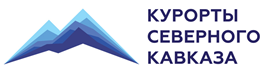 Открытое акционерное общество«Курорты Северного Кавказа»Конкурсная документация по проведению открытого конкурса на право заключения договора 
на выполнение работ по разработке Проекта планировки территории, Проекта межевания территории, Общей схемы организации строительства, предложений для внесения изменений в Правила землепользования и застройки, Плана обустройства и соответствующего материально-технического оснащения туристско-рекреационной особой экономической зоны на территории Джейрахского муниципального района Республики Ингушетия (ВТРК «Армхи») 
и прилегающей к ней территории
(Извещение от 21.01.2015 г. № ОК-ДИРИ-55)Москва2014 год «Утверждаю»Генеральный директорОАО «КСК»___________________ / О.С. Горчев/        «____» _______________ 201__ г.Открытый конкурс на право заключения договора на выполнение работ по разработке Проекта планировки территории, Проекта межевания территории, Общей схемы организации строительства, предложений для внесения изменений в Правила землепользования и застройки, Плана обустройства и соответствующего материально-технического оснащения туристско-рекреационной особой экономической зоны на территории Джейрахского муниципального района Республики Ингушетия (ВТРК «Армхи») и прилегающей к ней территории
 (далее – выполнение работ)СОДЕРЖАНИЕЧАСТЬ I. Конкурс	4РАЗДЕЛ I.1 ПРИГЛАШЕНИЕ К УЧАСТИЮ В КОНКУРСЕ	4РАЗДЕЛ I.2 ОБЩИЕ УСЛОВИЯ ПРОВЕДЕНИЯ КОНКУРСА	5РАЗДЕЛ I.3 ИНФОРМАЦИОННАЯ КАРТА КОНКУРСА	21РАЗДЕЛ I.4 ОБРАЗЦЫ ФОРМ И ДОКУМЕНТОВ ДЛЯ ЗАПОЛНЕНИЯ УЧАСТНИКАМИ	26ИНСТРУКЦИИ ПО ЗАПОЛНЕНИЮ ФОРМ УЧАСТНИКАМИ ЗАКУПКИ	37ЧАСТЬ II. ТЕХНИЧЕСКОЕ ЗАДАНИЕ 	 38ЧАСТЬ III. ПРОЕКТ ДОГОВОРА	 60ЧАСТЬ I. КОНКУРСРАЗДЕЛ I.1 ПРИГЛАШЕНИЕ К УЧАСТИЮ В КОНКУРСЕНастоящим приглашаются к участию в открытом конкурсе (конкурсе), полная информация о котором указана в Информационной карте конкурса, любые юридические лица независимо от организационно-правовой формы, формы собственности, места нахождения и места происхождения капитала, в том числе и коллективы, или любые физические лица, в том числе индивидуальные предприниматели.Заинтересованные лица могут получить полный комплект настоящей документации в электронном виде в информационно-телекоммуникационной сети «Интернет» на Официальном сайте Российской Федерации для размещения информации о размещении заказов (www.zakupki.gov.ru) (далее – официальный сайт) и сайте Заказчика (www.ncrc.ru) (далее – сайт Общества) бесплатно или на основании заявления на получение конкурсной документации в порядке, указанном в настоящей документации.Обращаем Ваше внимание на то, что участники закупки, получившие конкурсную документацию на официальном сайте или сайте Общества и не направившие карточку предприятия (Форма I.4.9) должны самостоятельно отслеживать появление на официальном сайте или сайте Общества разъяснений, изменений и дополнений к извещению о проведении конкурса и конкурсной документации. Заказчик не несет ответственности
и не имеет обязательств, в случае неполучения такими участниками закупки разъяснений, изменений или дополнений к извещению о проведении конкурса и конкурсной документации.РАЗДЕЛ I.2 ОБЩИЕ УСЛОВИЯ ПРОВЕДЕНИЯ КОНКУРСАСодержание1.	ОБЩИЕ СВЕДЕНИЯ	62.	КОНКУРСНАЯ ДОКУМЕНТАЦИЯ	93.	ПОДГОТОВКА ЗАЯВКИ НА УЧАСТИЕ В КОНКУРСЕ	104.	ПОДАЧА ЗАЯВКИ НА УЧАСТИЕ В КОНКУРСЕ	135.	ВСКРЫТИЕ КОНВЕРТОВ С ЗАЯВКАМИ НА УЧАСТИЕ В КОНКУРСЕ	156. Рассмотрение заявок на участие в конкурсе	157. Оценка и сопоставление заявок на участие в конкурсе	178. ОПРЕДЕЛЕНИЕ ПОБЕДИТЕЛЯ КОНКУРСА	189. ЗАКЛЮЧЕНИЕ ДОГОВОРА	1910. РАЗРЕШЕНИЕ СПОРОВ И РАЗНОГЛАСИЙ	20ОБЩИЕ СВЕДЕНИЯЗаконодательное регулированиеНастоящая конкурсная документация конкретизирует и дополняет информацию, содержащуюся в извещении о проведении конкурса и является его неотъемлемой частью.Настоящая Конкурсная документация подготовлена в соответствии с Конституцией Российской Федерации, Гражданским кодексом Российской Федерации, требованиями Федерального закона от 18.07.2011 № 223-ФЗ «О закупках товаров, работ, услуг отдельными видами юридических лиц, Федеральным законом от 22.07.2005 № 116-ФЗ «Об особых экономических зонах в Российской Федерации», Федеральным законом от 26.12.1995
№ 208-ФЗ «Об акционерных обществах», Федеральным законом от 26.07.2006 № 135-ФЗ
«О защите конкуренции», постановлением Правительства Российской Федерации от 14.10.2010 № 833 «О создании туристического кластера в Северо-Кавказском Федеральном округе, Краснодарском крае и Республике Адыгея», Положением «О закупке товаров, работ, услуг для нужд ОАО «КСК», утверждённым Советом директоров ОАО «КСК» (протокол 
от 18.12. 2013 г. № 33).Заказчик, специализированная организацияЗаказчик проводит конкурс, предмет и условия которого указаны ниже и в Информационной карте конкурса, в соответствии с процедурами, условиями и положениями настоящей конкурсной документации.Специализированная организация, если таковая назначена Заказчиком, указывается в Информационной карте конкурса, выполняет часть функций по организации и проведению конкурса, определенных соответствующим договором, в рамках предоставленных законодательством Российской Федерации полномочий.Предмет конкурса. Место и сроки выполнения работ  Предметом конкурса является: «Право на заключение договора на выполнение работ по разработке Проекта планировки территории, Проекта межевания территории, Общей схемы организации строительства, предложений для внесения изменений в Правила землепользования и застройки, Плана обустройства и соответствующего материально-технического оснащения туристско-рекреационной особой экономической зоны на территории Джейрахского муниципального района Республики Ингушетия (ВТРК «Армхи») и прилегающей к ней территории».Место и сроки выполнения работ: в соответствии с Информационной картой конкурса.Сведения о начальной (максимальной) цене договораСведения о начальной (максимальной) цене договора указаны в Информационной карте конкурса.Источник финансирования и порядок оплатыФинансирование договора выполнения работ, который будет заключен по результатам настоящего конкурса, будет осуществляться из источника (-ов), указанного (-ых) в Информационной карте конкурса.Порядок оплаты определяется в проекте договора, являющимся неотъемлемой частью настоящей конкурсной документации и/или указан в Информационной карте конкурса.Требования к участникам закупки (все требования подтверждаются документально с приложением копий документов):Обязательные требования к участникам закупки:Соответствие участников закупки требованиям, устанавливаемым законодательством Российской Федерации к лицам, осуществляющим поставки товаров, выполнение работ, оказание услуг, являющихся предметом закупки.Непроведение ликвидации участника закупки – юридического лица и отсутствие решения арбитражного суда о признании участника закупки – юридического лица, индивидуального предпринимателя банкротом и об открытии в отношении него конкурсного производства.Неприостановление деятельности участника закупки в порядке, предусмотренном Кодексом Российской Федерации об административных правонарушениях, на день подачи заявки на участие в закупке.Отсутствие у участника закупки задолженности по начисленным налогам, сборам и иным обязательным платежам в бюджеты любого уровня или государственные внебюджетные фонды за прошедший календарный год, размер которой превышает двадцать пять процентов балансовой стоимости активов участника закупки по данным бухгалтерской отчетности за последний завершенный отчетный период. Участник закупки считается соответствующим установленному требованию в случае, если он обжалует наличие указанной задолженности в соответствии с законодательством Российской Федерации и решение по такой жалобе на день рассмотрения заявки на участие закупке не принято.Отсутствие участника закупки в реестре недобросовестных поставщиков сведений об участниках закупки, формируемого в соответствии с требованиями Федерального закона от 18 июля 2011 г. № 223-ФЗ.Дополнительные требования к участникам закупки:Наличие у участника закупки опыта выполнения за последние 3 (Три) года, предшествующие дате подачи заявки на участие в закупке, по одному из объектов (по выбору участника закупки) работ (услуг), относящихся к аналогичным по виду и специфике работам (услугам), стоимостью не менее 50 % (Пятьдесят процентов) от начальной (максимальной) цены договора (подтверждается предоставлением копии договора с актами выполненных работ/услуг).Наличие у участника закупки опыта выполнения за последние 3 (Три) года, предшествующие дате подачи заявки на участие в закупке, по одному из объектов (по выбору участника закупки) работ (услуг) в сфере обеспечения безопасности на территории
Северо-Кавказского федерального округа, Краснодарского края и Республики Адыгея, стоимостью не менее 10 000 000 (Десяти миллионов) рублей, без учета НДС (подтверждается предоставлением копии договора с актами выполненных работ/услуг).Наличие у участника закупки, опыта выполнения собственными силами за последние 3 (Три) года, предшествующие дате подачи заявки на участие в закупке, опыта разработки не менее 10 (Десяти) документов по территориальному планированию и планировке территории горной и предгорной местности (подтверждается предоставлением копии договора с актами выполненных работ/услуг).Наличие у участника закупки персонала необходимой численности и соответствующей квалификации (в соответствии с техническим заданием и прилагаемым проектом договора), имеющего опыт работы и удостоверения и/или свидетельства (подтверждается гарантийным письмом с приложением резюме специалистов и соответствующих сертификатов, удостоверений, свидетельств), а именно: специалистов в области территориального планирования и планировки территорий;специалистов в области совершенствования методологии разработки градостроительной документации;специалистов в области разработки проектной документации объектов капитального строительства, инженерных изысканий в строительстве;специалистов в области обеспечения безопасности объектов капитального строительства, с учетом наличия опасных природных процессов;специалистов в области подготовки сведений о наружных сетях инженерно-технического и транспортного обеспечения, о перечне инженерно-технических мероприятий по защите территории;специалистов в области обеспечения безопасности объектов капитального строительства, с учетом наличия опасных природных процессов;специалистов, допущенных к работе со сведениями, составляющими государственную тайну.Наличие у участника закупки лицензии на осуществление работ с использованием сведений, составляющих государственную тайну со степенью секретности разрешенных к использованию сведений «Секретно», выданная органами ФСБ России (подтверждается предоставлением нотариально заверенной копии документа не ранее, чем за 30 (Тридцать) календарных дней до дня публикации Извещения).Наличие у участника закупки следующих разрешительных документов, выдаваемых соответствующими сертифицирующими и иными организациями (подтверждается предоставлением копий документов, заверенных нотариально не ранее, чем за 30 (Тридцать) календарных дней до дня публикации Извещения):свидетельство саморегулируемой организации о допуске к работам по подготовке проектной документации, которые оказывают влияние на безопасность объектов капитального строительства с правом заключения договоров на сумму не менее начальной (максимальной) цены договора;свидетельство саморегулируемой организации о допуске к работам, которые оказывают влияние на безопасность объектов капитального строительства, входящих в состав
инженерно-геодезических изысканий, инженерно-геологических изысканий,
инженерно-гидрометеорологических изысканий, инженерно-экологических изысканий, инженерно-геотехнических изысканий, на работы по обследованию состояния грунтов основания зданий и сооружений.Наличие у участника закупки необходимого для выполнения работ лицензионного программного обеспечения, в том числе средствами САПР (система автоматизации проектных работ) и ГИС (геоинформационная система) (подтверждается гарантийным письмом с описанием программного обеспечения).Наличие у участника конкурса технической оснащенности, достаточной для выполнения работ (оказания услуг), по которым проводится закупка (подтверждается гарантийным письмом с приложением перечня технической оснащенности в свободной форме).Отсутствие у руководителя участника закупки непогашенной судимости 
за преступления, предусмотренные Главами 21, 22 Уголовного кодекса Российской Федерации (подтверждается гарантийным письмом).Отсутствие у участника закупки задолженности по начисленным налогам, сборам и иным обязательным платежам в бюджеты любого уровня или государственные внебюджетные фонды (подтверждается оригиналом или нотариально заверенной копией документа, подтверждающего исполнение участником закупки обязанности по уплате налогов, сборов, страховых взносов, пеней и сумм налоговых санкций, выданного территориальными органами ФНС России, оригиналы или нотариально заверенные копии документов, подтверждающих отсутствие просроченной задолженности по обязательным платежам в государственные внебюджетные фонды, выданных территориальными органами ПФР и ФСС России, не ранее, чем за 30 (Тридцать) календарных дней до дня публикации Извещения. В случае если указанная задолженность имеется – заверенные участником закупки копии документов, подтверждающих обжалование в порядке, установленном законодательством Российской Федерации, такой задолженности).Требования к коллективным участникам закупки:Юридические лица (индивидуальные предприниматели), входящие в состав коллективов, простых товариществ, консорциумов или объединений, обязаны заключить между собой соглашение (договор) о создании такого коллектива, товарищества, консорциума или объединения для представления коллективной заявки на участие в закупке и заключения договора по итогам закупки, соответствующее нормам Гражданского кодекса Российской Федерации, и отвечающее следующим требованиям:в соглашении должны быть чётко определены права и обязанности сторон как в рамках участия в закупке, так и в рамках исполнения Договора, заключаемого, в случае победы, по результатам проведения закупки;в соглашении должно быть приведено чёткое распределение объемов выполнения работ в денежном и/или процентном отношении (объема участия) между участниками коллективного участника;в соглашении должен быть определён Лидер, который в дальнейшем представляет интересы каждого члена коллективного участника во взаимоотношениях с Заказчиком;соглашением должно быть предусмотрено, что все операции по выполнению Договора в целом, включая платежи, совершаются исключительно с Лидером;срок действия соглашения должен быть не менее, чем срок действия Договора, заключаемого, в случае победы, по результатам проведения закупки;один оригинал соглашения передается в составе заявки на участие в закупке.Заявка на участие в открытом конкурсе подается от имени Лидера консорциума. К каждому участнику консорциума предъявляются требования, указанные в пунктах 1.6.1., 1.6.2.9., 1.6.2.10 Конкурсной документации.К Лидеру консорциума предъявляются следующие дополнительные требования, указанные в пунктах 1.6.2.1., 1.6.2.2., 1.6.2.3., 1.6.2.5., 1.6.2.6.1, 1.6.2.6.2. Конкурсной документации.В целом консорциум – участник закупки, обязан соответствовать всем требованиям, указанным в пунктах 1.6.1. и 1.6.2. конкурсной документации, с учетом вышеуказанного.Каждый участник консорциума обязан представить все требуемые Конкурсной документацией документы и заполненные формы, помимо форм I.4.2. «Заявка на участие в конкурсе», I.4.3. «Предложение о цене», I.4.4. «Срок выполнения работ», 1.4.6. «Банковская гарантия (Обеспечение заявки на участие в конкурсе)», 1.4.7. «Безусловное согласие с банковской гарантией (обеспечение договора)» и пункта 3.3.1.2. «Предложение о качестве выполнения работ и иные предложения об условиях исполнения договора, в том числе предложение о цене договора».Затраты на подготовку заявки на участие в конкурсе1.7.1.	Участник закупки несет все расходы, связанные с подготовкой заявки на участие в конкурсе, и Заказчик не несет ответственности и не приобретает обязательств по возмещению таких расходов независимо от того, как проводятся и чем завершатся торги.Привлечение соисполнителей1.8.1.		Участник закупки вправе привлекать к исполнению договора соисполнителей.Преференции1.9.1.		Не предусмотреныКОНКУРСНАЯ ДОКУМЕНТАЦИЯСодержание и порядок предоставления конкурсной документацииНастоящая конкурсная документация раскрывает, конкретизирует информацию, опубликованную в извещении о проведении конкурса.Со дня размещения на официальном сайте и сайте Общества извещения о проведении конкурса любое заинтересованное в участии в конкурсе лицо обязано направить карточку предприятия (Форма I.4.9) по электронной почте на адрес info@ncrc.ru в «Теме письма» указать «Для департамента торгов».Предполагается, что участник закупки изучит настоящую конкурсную документацию, включая изменения и разъяснения к настоящей конкурсной документации. Неполное предоставление информации, запрашиваемой в настоящей документации, или же представление заявки на участие в конкурсе, не отвечающей требованиям настоящей конкурсной документации, может привести к отклонению заявки на участие в конкурсе на этапе ее рассмотрения.Единая комиссия, Заказчик не несут ответственности за содержание конкурсной документации, полученной участником закупки неофициально.Разъяснение положений конкурсной документацииПри проведении конкурса какие-либо переговоры Заказчика и/или Единой комиссии с участником закупки не допускаются. В случае нарушения указанного положения конкурс может быть признан недействительным в порядке, предусмотренном законодательством Российской Федерации. Любой участник закупки вправе направить запрос о разъяснении положений конкурсной документации в письменной форме на фирменном бланке с подписью руководителя нарочно, почтой либо по электронной почте на адрес info@ncrc.ru Заказчику. В течение 3 (Трех) рабочих дней со дня поступления указанного запроса Заказчик обязан направить в письменной форме разъяснения положений настоящей конкурсной документации, если указанный запрос поступил к Заказчику не позднее, чем за 5 (Пять) дней до дня окончания подачи заявок на участие в конкурсе.В течение одного дня со дня направления разъяснения положений конкурсной документации по запросу участника закупки такое разъяснение должно быть размещено Заказчиком на официальном сайте и сайте Общества с указанием предмета запроса, но без указания участника закупки, от которого поступил запрос.Внесение изменений в конкурсную документациюДо истечения срока подачи заявок на участие в конкурсе Заказчик вправе принять решение о внесении изменений, дополнений в извещение о проведении конкурса и конкурсную документацию. В случае, если изменения в извещение и конкурсную документацию внесены заказчиком позднее чем за 15 (пятнадцать) дней до даты окончания подачи заявок на участие в конкурсе, срок подачи заявок на участие в конкурсе должен быть продлен так, чтобы со дня размещения на официальном сайте и сайте Общества внесенных в извещение о проведении конкурса и конкурсную документацию до дня окончания подачи заявок на участие в конкурсе такой срок составлял не менее чем 15 (пятнадцать) дней. Изменения публикуются заказчиком на официальном сайте и сайте Общества не позднее чем в течение 1 (Одного) дня со дня принятия решения о внесении изменений. Изменение предмета конкурса не допускается. Отказ от проведения конкурсаЗаказчик, официально разместивший на официальном сайте извещение о проведении конкурса, вправе отказаться от его проведения не позднее чем за 5 (Пять) дней до даты окончания срока подачи заявок на участие в конкурсе. Извещение об отказе от проведения конкурса размещается Заказчиком в течение двух дней со дня принятия решения об отказе от проведения конкурса в порядке, установленном для официального размещения на официальном сайте извещения о проведении конкурса. В случае если на момент принятия решения об отказе от проведения конкурса Заказчиком участниками закупки поданы конверты с заявками на участие в конкурсе, то Заказчик обязан оповестить их об этом и передать Заявки на участие в конкурсе Участникам в течение двух рабочих дней со дня принятия указанного решения не вскрывая их.  ПОДГОТОВКА ЗАЯВКИ НА УЧАСТИЕ В КОНКУРСЕФормы заявки на участие в конкурсеУчастник закупки должен подготовить оригинал и копию заявки на участие в конкурсе, а также 1 (Один) экземпляр на электронном носителе или на оптическом диске в программе Word (заявка на участие в конкурсе (Форма I.4.2), и все формы заявки), запечатав оригинал и копию заявки на участие в конкурсе в разные конверты, указав на титульном листе каждого документа соответственно «ОРИГИНАЛ» и «КОПИЯ». После этого конверты должны быть надежно запечатаны в один внешний конверт. В случае расхождений между копией и оригиналом преимущество имеет оригинал.Язык документов, входящих в состав заявки на участие в конкурсеЗаявка на участие в конкурсе, а также запросы о разъяснении положений настоящей конкурсной документации должны быть составлены на русском языке. Требования к содержанию документов, входящих в состав заявки на участие в конкурсеЗаявка на участие в конкурсе, которую представляет участник закупки в соответствии с настоящей конкурсной документацией, должна быть подготовлена по форме, представленной в Разделе I.4. настоящей конкурсной документации, и содержать следующее:Сведения и документы об участнике закупки, подавшем такую заявку:фирменное наименование (наименование), сведения об организационно-правовой форме, о месте нахождения, почтовый адрес (для юридического лица), фамилия, имя, отчество, паспортные данные, сведения о месте жительства (для физического лица), номер контактного телефона;полученную не ранее чем за 1 месяц до дня размещения на официальном сайте извещения о проведении конкурса выписку из единого государственного реестра юридических лиц или нотариально заверенную копию такой выписки (для юридических лиц), полученную не ранее чем за 1 месяц до дня размещения на официальном сайте извещения о проведении конкурса выписку из единого государственного реестра индивидуальных предпринимателей или нотариально заверенную копию такой выписки (для индивидуальных предпринимателей), копии документов, удостоверяющих личность (для иных физических лиц), надлежащим образом заверенный перевод на русский язык документов о государственной регистрации юридического лица или физического лица в качестве индивидуального предпринимателя в соответствии с законодательством соответствующего государства (для иностранных лиц), полученные не ранее чем за шесть месяцев до дня размещения на официальном сайте извещения о проведении конкурса;документ, подтверждающий полномочия лица на осуществление действий от имени участника закупки - юридического лица (копия решения о назначении или об избрании либо приказа о назначении физического лица на должность, в соответствии с которым такое физическое лицо обладает правом действовать от имени участника закупки без доверенности (далее - руководитель). В случае, если от имени Участника закупки действует иное лицо, заявка на участие в конкурсе должна содержать также доверенность на осуществление действий от имени участника закупки, заверенную печатью участника закупки и подписанную руководителем участника закупки (для юридических лиц) или уполномоченным этим руководителем лицом, либо нотариально заверенную копию такой доверенности. В случае, если указанная доверенность подписана лицом, уполномоченным руководителем участника закупки, заявка на участие в конкурсе должна содержать также документ, подтверждающий полномочия такого лица;документы, подтверждающие квалификацию участника закупки, если в конкурсной документации указан такой критерий оценки заявок на участие в конкурсе, как «квалификация участника закупки» (перечень документов представлен в Разделе I.4 в Форме I.4.1 «ФОРМА ОПИСИ ДОКУМЕНТОВ, ПРЕДСТАВЛЯЕМЫХ ДЛЯ УЧАСТИЯ В КОНКУРСЕ»);копии учредительных документов участника закупки (для юридических лиц);решение об одобрении или о совершении крупной сделки либо копия такого решения в случае, если требование о необходимости наличия такого решения для совершения крупной сделки установлено законодательством Российской Федерации, учредительными документами юридического лица и если для участника закупки выполнения работ, являющихся предметом договора, или внесение денежных средств в качестве обеспечения заявки на участие в конкурсе, обеспечения исполнения договора являются крупной сделкой;Предложение о цене (форма 1.4.3. Раздела I.4.);Срок выполнения работ (форма 1.4.4. Раздела I.4.);Справка об опыте (форма 1.4.5. Раздела I.4.);Банковская гарантия (обеспечение заявки) по форме 1.4.6. Раздела I.4.;Безусловное согласие с банковской гарантией (обеспечение договора) (форма 1.4.7. Раздела I.4.) в свободной форме;Безусловное согласие с Проектом договора в свободной форме;информацию о собственниках участника конкурса, включая конечных бенефициаров по Форме I.4.8 «СПРАВКА О СОБСТВЕННИКА УЧАСТНИКА КОНКУРСА»;иные документы, предусмотренные настоящей Конкурсной документацией.Предложение о качестве выполнения работ и иные предложения об условиях исполнения договора, в том числе предложение о цене договора;Документы или копии документов, подтверждающих соответствие участника закупки установленным требованиям и условиям допуска к участию в конкурсе, запрашиваемые в пункте 1.6. настоящей Конкурсной документации.Непредставление необходимых документов в составе заявки на участие в конкурсе или представление документов с отклонением от установленных в настоящей конкурсной документации форм, наличие в таких документах недостоверных сведений об участнике закупки или о работах, соответственно, на оказание которых осуществляется закупка, считается существенным отклонением от требований и условий настоящей конкурсной документации и ведет к отклонению заявки на участие в конкурсе. В случае установления недостоверности сведений, содержащихся в документах, предоставленных участником закупки в составе заявки на участие в конкурсе, такой Участник может быть отстранен Заказчиком от участия в конкурсе на любом этапе его проведения.В случае установления факта подачи одним участником закупки двух и более заявок на участие в конкурсе в отношении одного и того же лота при условии, что поданные ранее заявки таким участником не отозваны, все заявки на участие в конкурсе такого участника закупки, поданные в отношении данного лота, не рассматриваются и возвращаются такому участнику.Цена договора и сведения о валютеЦена договора (единицы товара/работы/услуги), предлагаемая участником закупки в заявке на участие в конкурсе, не может превышать начальную (максимальную) цену договора (единицы товара/работы/услуги), указанную в Информационной карте конкурса. В случае наличия в заявке на участие в конкурсе предложения о цене договора (единицы товара/работы/услуги), превышающей начальную (максимальную) цену договора (единицы товара/работы/услуги), указанную в Информационной карте конкурса, Единой комиссией принимается решение об отказе в допуске к участию в конкурсе участника закупки на этап рассмотрения заявок на основании ее несоответствия требованиям, установленным конкурсной документацией.Все налоги, пошлины и прочие сборы, которые исполнитель договора должен оплачивать в соответствии с условиями договора, должны быть включены в расценки и общую цену заявки на участие в конкурсе, представленной участником закупки, если иное не предусмотрено Информационной картой конкурса.Цена договора, содержащаяся в заявке на участие в конкурсе, должна быть выражена в рублях.Требования к выполнению работ3.5.1.	Работы выполняются в соответствии с требованиями, указанными в настоящей Конкурсной документации.Требования к оформлению заявок на участие в конкурсеПри описании условий и предложений участники закупки должны применять общепринятые обозначения и наименования в соответствии с требованиями действующих нормативных документов.Сведения, которые содержатся в заявках участников, не должны допускать двусмысленных толкований.Все листы заявки на участие в конкурсе прошиваются и пронумеровываются. Заявка на участие в конкурсе должна содержать опись входящих в их состав документов (Форма I.4.1), быть скрепленной печатью участника закупки и подписанной участником закупки или лицом, уполномоченным таким участником закупки.Заявка на участие в конкурсе в отношении каждого предмета конкурса (лота), поданная Участником в письменной форме, оформляется следующим образом:участник закупки подготавливает экземпляр заявки на участие в конкурсе, который запечатывается в конверт, на котором указывается «НА КОНКУРС ОАО «КСК» …» (указывается наименование конкурса/Лота) и «НЕ ВСКРЫВАТЬ ДО…» (указывается в соответствии с настоящей конкурсной документацией время и дата, установленные как срок вскрытия конвертов с заявками на участие в конкурсе).Необходимо указывать на внешнем конверте наименование участника закупки. Если внешний конверт не запечатан и не маркирован в соответствии с вышеуказанными требованиями, Заказчик, специализированная организация не будут нести никакой ответственности в случае его потери или досрочного вскрытия. Если конверт с заявкой на участие в конкурсе не запечатан должным образом, Заказчик, специализированная организация вправе не принимать такую заявку.После окончания срока подачи заявок на участие в конкурсе не допускается внесение изменений в заявки на участие в конкурсе. Представленные в составе заявки на участие в конкурсе документы не возвращаются участнику закупки.ПОДАЧА ЗАЯВКИ НА УЧАСТИЕ В КОНКУРСЕМесто, срок подачи и регистрации заявок на участие в конкурсеПрием заявок на участие в конкурсе заканчивается во время, указанное в Извещении о проведении конкурса и Информационной карте конкурса. Заказчик оставляет за собой право продлить срок подачи заявок на участие в конкурсе и внести соответствующие изменения в извещение о проведении конкурса и в настоящую конкурсную документацию. Заявки на участие в конкурсе подаются в срок и по адресу, указанному в Информационной карте конкурса. Заявки на участие в конкурсе, направленные по почте и поступившие после окончания срока подачи заявок по адресу, по которому подаются заявки на участие в конкурсе, признаются поданными с опозданием. Участник закупки при отправке заявки по почте, несет риск того, что его заявка будет доставлена по неправильному адресу и/или признана поданной с опозданием (пункт 4.4.1. настоящего Раздела).Каждая заявка на участие в конкурсе, поданная в срок, указанный в извещении о проведении конкурса, регистрируется Заказчиком. По требованию участника закупки, подавшего такую заявку, Заказчик выдает расписку в получении такой заявки с указанием даты и времени ее получения.Порядок подачи заявок на участие в конкурсеЗаявки на участие в конкурсе в письменной форме, оформленные в соответствии с пунктом 3.6. настоящего Раздела направляются участниками закупки до окончания срока подачи заявок, в порядке, изложенном в Информационной карте конкурса. Участники закупки, подавшие заявки на участие в конкурсе, Заказчик обязаны обеспечить конфиденциальность сведений, содержащихся в таких заявках до вскрытия конвертов.Изменения и отзыв заявок на участие в конкурсеУчастник закупки, подавший заявку на участие в конкурсе, вправе изменить или отозвать заявку на участие в конкурсе в любое время до окончания срока подачи таких заявок, указанного в извещении о проведении конкурса, путем письменного уведомления Заказчика, специализированной организации об этом.Изменения заявки на участие в конкурсе должны готовиться и запечатываться в соответствии с пунктами 3.6. и 4.1. настоящего Раздела, конверт с комплектом документов маркироваться «ИЗМЕНЕНИЕ ЗАЯВКИ НА УЧАСТИЕ В КОНКУРСЕ…» (указывается наименование конкурса) и отправляться адресату до даты вскрытия конвертов с заявками на участие в конкурсе.Заявки на участие в конкурсе, поданные с опозданиемПолученные после окончания приема конвертов с заявками на участие в конкурсе конверты вскрываются, но не рассматриваются, о чем Заказчик уведомляет участников закупки, подавших такие заявки, и такие конверты и такие заявки возвращаются участникам закупки. В случае, если было установлено требование обеспечения заявки на участие в конкурсе, Заказчик обязан вернуть внесенные в качестве обеспечения заявки на участие в конкурсе денежные средства указанным Участникам закупки в течение пяти дней со дня подписания протокола оценки и сопоставления заявок на участие в конкурсе.Обеспечение заявок на участие в конкурсеЗаказчик вправе предусматривать обеспечение заявок на участие в конкурсе. Обеспечение заявки осуществляется путем предоставления оригинала безотзывной банковской гарантии, на сумму не менее 5 % (Пяти процентов) от начальной (максимальной) цены договора (цены Лота).Заказчик вправе устанавливать требования к гарантам, предоставляющим банковскую гарантию, например: деловая репутация, финансовая устойчивость, размер капитала и иные показатели.Обеспечение заявки указано в Информационной карте конкурса.Любая заявка на участие в конкурсе, не сопровождаемая установленным обеспечением, не будет допущена до участия в конкурсе.Обеспечение заявки на участие в конкурсе возвращается нарочно:в течение пяти дней со дня принятия Заказчиком решения об отказе от проведения конкурса;в течение пяти дней со дня поступления Заказчику уведомления об отзыве Участником закупки заявки на участие в конкурсе;в течение пяти дней со дня подписания протокола вскрытия конвертов с заявками на участие в конкурсе участникам закупки, заявки которых были получены после окончания приема конвертов с заявками;в течение пяти дней со дня подписания протокола рассмотрения заявок на участие в конкурсе участнику (ам) закупки, не допущенному (ым) к участию в конкурсе;в течение пяти дней со дня подписания протокола оценки и сопоставления заявок на участие в конкурсе участникам конкурса, которые участвовали в конкурсе, но не стали победителями;участнику конкурса, заявке на участие, в конкурсе которого присвоен второй номер, в течение пяти дней со дня заключения договора с победителем конкурса или с таким Участником конкурса;победителю конкурса в течение пяти дней со дня заключения с ним договора.Обеспечение заявки на участие в конкурсе может быть удержано в следующих случаях:уклонения победителя конкурса от заключения договора;уклонения участника конкурса, заявке на участие в конкурсе которого присвоен второй номер, от заключения договора, в том случае, если победитель конкурса уклонился от заключения договора;непредставления победителем конкурса или участником конкурса, заявке на участие в конкурсе которого присвоен второй номер, обеспечения исполнения обязательств по договору в соответствии с пунктом 9.2. настоящего Раздела.ВСКРЫТИЕ КОНВЕРТОВ С ЗАЯВКАМИ НА УЧАСТИЕ В КОНКУРСЕ Порядок вскрытия конвертов5.1.1.	Вскрытие конвертов с заявками на участие в конкурсе проводится публично на заседании Единой комиссии. На заседании Единой комиссии по вскрытию конвертов с заявками вправе присутствовать представители участников закупки, подавших такие заявки. Заказчик вправе осуществлять аудио и видео запись вскрытия конвертов с заявками.5.1.2.	В ходе вскрытия конвертов с заявками на участие в конкурсе оглашается следующая информация:5.1.2.1.	целостность конверта (нарушена / не нарушена);5.1.2.2.	о содержимом конверта (заявка, ее изменение, отзыв, иное);5.1.2.3.	заявка прошита / не прошита;5.1.2.4.	наименование (для юридических лиц), фамилия, имя, отчество (для физических лиц) и адрес участника закупки;5.1.2.5.	предложение о цене договора, о цене единицы товара, услуги, работы участников закупки;5.1.2.6.	наличие полученной не ранее чем за 1 месяц до дня размещения на официальном сайте извещения о проведении конкурса выписку из единого государственного реестра юридических лиц или нотариально заверенную копию такой выписки (для юридического лица), выписку из единого государственного реестра индивидуальных предпринимателей или нотариально заверенную копию такой выписки (для индивидуального предпринимателя), копии документов, удостоверяющих личность (для иного физического лица), надлежащим образом заверенный перевод на русский язык документов о государственной регистрации юридического лица или государственной регистрации физического лица в качестве индивидуального предпринимателя в соответствии с законодательством соответствующего государства (для иностранного лица).5.1.2.	При вскрытии конвертов с изменениями и отзывами заявок на участие в конкурсе оглашается существо изменений или факт отзыва заявки. 5.1.3.	Единая комиссия имеет право огласить любую другую информацию, содержащуюся в заявке, которую сочтет необходимой.5.1.4.	По результатам процедуры вскрытия конвертов с заявками Единая комиссия составляет соответствующий протокол, который должен содержать следующие сведения:5.1.4.1.	состав Единой комиссии с указанием присутствующих и отсутствующих на заседании членов Единой комиссии;5.1.4.2.	количество поступивших заявок и перечень участников закупки, представивших заявки, адреса участников;5.1.4.3.	предложение о цене договора, о цене единицы товара, услуги, работы участников закупки;5.1.4.4.	и иную, оглашаемую на заседании Единой комиссии по вскрытию конвертов с заявками информацию.5.1.5.	В случае установления факта подачи одним участником закупки двух и более заявок на участие в конкурсе в отношении одного и того же лота при условии, что поданные ранее заявки таким участником не отозваны, все заявки на участие в конкурсе такого участника закупки, поданные в отношении данного лота, не рассматриваются и возвращаются такому участнику.6. Рассмотрение заявок на участие в конкурсеРассмотрение заявок на участие в конкурсе и допуск к участию в конкурсеЕдиная комиссия в течение 20 (двадцати) дней со дня публичного вскрытия конвертов с заявками на участие в конкурсе обязана рассмотреть представленные заявки, на соответствие требованиям, предусмотренным конкурсной документацией. Единая комиссия вправе потребовать от участников закупки представления разъяснений положений документов, представленных ими в составе заявки на участие в конкурсе, при этом не допускается изменение заявки. В процессе рассмотрения заявок на участие в конкурсе, в целях увеличения конкурентной среды, по письменному обращению Инициатора проведения конкурса, и по согласию всех членов Единой комиссии, Заказчик вправе уменьшать требования к участникам закупки, за исключением обязательных требований к участникам закупки. В иных случаях изменение требований к участникам закупки, предусмотренных конкурсной документацией не допускается.На основании результатов рассмотрения заявок на участие в конкурсе на соответствие требованиям, предусмотренным конкурсной документацией, Единой комиссией принимается решение о допуске к участию в конкурсе участника закупки и о признании участника закупки, подавшего такую заявку участником конкурса или об отказе в допуске такого участника закупки к участию в конкурсе.В основном отвечающей формальным требованиям заявкой считается та, которая соответствует всем положениям и условиям настоящей конкурсной документации.Участник закупки не допускается до участия в конкурсе в случае:не предоставления определенных настоящей Конкурсной документацией документов и/или копий документов либо наличия в таких документах недостоверных сведений об участнике закупки или о работах, соответственно на выполнение которых осуществляется закупка;несоответствия требованиям, установленным в пункте 1.6. настоящего Раздела;невнесения обеспечения заявки на участие в конкурсе, если настоящей конкурсной документацией установлено такое требование;несоответствия заявки на участие в конкурсе требованиям настоящей конкурсной документации, в том числе форме, указанной в настоящей конкурсной документации. если предложенная участником закупки цена договора поставки товаров, выполнения работ, оказания услуг превышает начальную (максимальную) цену договора, установленную Конкурсной документацией;если предложенные участником закупки сроки (периоды) поставки товаров, выполнения работ, оказания услуг превышают сроки (периоды), предусмотренные Конкурсной документацией.В случае установления недостоверности сведений, содержащихся в документах, представленных участником закупки, установления факта проведения ликвидации участника закупки юридического лица или проведения в отношении участника закупки – юридического лица, индивидуального предпринимателя процедуры банкротства либо факта приостановления его деятельности в порядке, предусмотренном Кодексом Российской Федерации об административных правонарушениях, а также, если у участника закупки имеется задолженность по начисленным налогам, сборам и иным обязательным платежам в бюджеты любого уровня или государственные внебюджетные фонды за прошедший календарный год, размер которой превышает двадцать пять процентов балансовой стоимости активов Участника, - Заказчик, Единая комиссия обязана отстранить такого Участника от участия в конкурсе на любом этапе его проведения.В случае, если на основании результатов рассмотрения заявок на участие в конкурсе принято решение об отказе в допуске к участию в конкурсе всех участников закупки, подавших такие заявки или о допуске к участию в конкурсе и признании участником конкурса только одного участника закупки, подавшего такую заявку, конкурс признается несостоявшимся. В случае, если конкурсной документацией предусмотрено два и более лота, конкурс признается не состоявшимся только по тому лоту, в отношении которого было решение об отказе в допуске к участию в конкурсе всех участников закупки, подавших такие заявки или о допуске к участию в конкурсе и признании его участником конкурса только одного участника закупки, подавшего такую заявку.По результатам процедуры рассмотрения заявок на участие в конкурсе, Единая комиссия составляет протокол допуска, который должен содержать сведения об участниках закупки, подавших заявки на участие в конкурсе, решение о допуске участника закупки к участию в конкурсе и о признании его участником конкурса или об отказе в допуске участника закупки к участию в конкурсе с обоснованием такого решения. Указанный протокол размещается Заказчиком на официальном сайте и сайте Общества.Участникам закупки, подавшим заявки на участие в конкурсе и признанным Участниками конкурса направляются уведомления о принятых Единой комиссией решениях не позднее дня, следующего за днем подписания указанного протокола.7. Оценка и сопоставление заявок на участие в конкурсеКритерии и порядок оценки заявок на участие в конкурсе7.1.1.	Единая комиссия осуществляет оценку и сопоставление заявок на участие в конкурсе, поданных участниками закупки, признанными участниками конкурса. Срок оценки и сопоставления таких заявок не может превышать 10 (десять) дней со дня подписания протокола допуска.7.1.2.	Оценка и сопоставление заявок на участие в конкурсе осуществляются Единой комиссией в целях выявления лучших условий исполнения договора в соответствии с критериями и в порядке, которые установлены конкурсной документацией. Совокупная значимость таких критериев должна составлять 100 (сто) процентов (баллов).7.1.3.	В случае, если оцениваемые критерии связанны с художественной оценкой, статусностью, инновационностью или обладают иными признаками, требующими профессиональной (экспертной) оценки, Единая комиссия вправе привлекать к оценке заявок на участие в предварительном квалификационном отборе консультантов (экспертов), при этом доля оцениваемой консультантами (экспертами) части не может превышать 50 (пятьдесят) процентов (баллов) от квалификационной составляющей оценки.7.1.3.	При оценке и сопоставлении конкурсных заявок Единой комиссией могут быть учтены заключения консультантов (экспертов) в случае, если они привлекались.7.1.4.	Победителем конкурса признается участник конкурса, который предложил лучшие условия исполнения договора и заявке на участие которого присвоен первый номер.7.1.5.	Единая комиссия ведет протокол оценки и сопоставления заявок на участие в конкурсе, в котором должны содержаться сведения о месте, дате, времени проведения оценки и сопоставления таких заявок, об участниках конкурса, заявки на участие в конкурсе которых были рассмотрены, о порядке оценки и о сопоставлении заявок на участие в конкурсе, о принятом на основании результатов оценки и сопоставления заявок на участие в конкурсе решении о присвоении заявкам на участие в конкурсе порядковых номеров, сведения о решении каждого члена комиссии о присвоении заявкам на участие в конкурсе значений по каждому из предусмотренных критериев оценки заявок на участие в конкурсе, а также наименования (для юридических лиц), фамилии, имена, отчества (для физических лиц) и почтовые адреса участников конкурса, заявкам на участие в конкурсе которых присвоен первый и второй номера. Протокол подписывается всеми присутствующими членами Единой комиссии и Заказчиком в течение дня, следующего после дня окончания проведения оценки и сопоставления заявок на участие в конкурсе. Протокол составляется в двух экземплярах.7.1.6.	Протокол оценки и сопоставления заявок на участие в конкурсе публикуется на официальном сайте и сайте Общества Заказчиком в течение 3 (трех) дней, следующего после дня подписания указанного протокола.7.1.7.	В случае, если было установлено требование обеспечения заявок на участие в конкурсе, Заказчик обязан возвратить в течение 5 (пяти) рабочих дней со дня подписания протокола оценки и сопоставления заявок на участие в конкурсе денежные средства или оригинал банковской гарантии, внесенные в качестве обеспечения заявки на участие в конкурсе, участникам конкурса, которые участвовали в конкурсе, но не стали победителями конкурса, за исключением участника конкурса, заявке на участие в конкурсе которого присвоен второй номер и которому денежные средства или оригинал банковской гарантии, внесенные в качестве обеспечения заявки на участие в конкурсе, возвращаются в порядке, предусмотренном Положением или конкурсной документацией.7.1.8.	Любой участник конкурса после размещения протокола оценки и сопоставления заявок на участие в конкурсе вправе направить Заказчику в письменной форме, запрос о разъяснении результатов конкурса. Заказчик в течение 5 (пяти) рабочих дней со дня поступления такого запроса обязан представить участнику конкурса в письменной форме соответствующие разъяснения.7.1.9.	В случае, если конкурс признан несостоявшимся и только один участник закупки, подавший заявку на участие в конкурсе признан участником конкурса, Заказчик имеет право заключить договор с таким участником. Заказчик уведомляет такого участника о своем решении заключить или не заключать соответствующий договор в течение 20 (двадцати) дней со дня признания конкурса несостоявшимся. При этом договор заключается на условиях и по цене договора, которые предусмотрены заявкой на участие в конкурсе и конкурсной документацией, но цена такого договора не может превышать начальную (максимальную) цену договора (цену лота), указанную в извещении о проведении конкурса. Такой участник не вправе отказаться от заключения договора. Денежные средства, внесенные в качестве обеспечения заявки на участие в конкурсе, возвращаются указанному участнику конкурса в течение пяти рабочих дней со дня заключения с ним договора. В случае уклонения такого участника конкурса от заключения договора денежные средства или банковская гарантия, внесенные в качестве обеспечения заявки на участие в конкурсе, не возвращаются.7.2. Особенности оценки коллективной заявки7.2.1.	В случае подачи коллективной заявки на участие в закупке, оценка по критерию «Квалификация участника закупки» производится:-	в случае если начальная (максимальная) цена договора составляет более 500 млн. рублей (без учета НДС), то оценивается только Лидер коллективной заявки.-	в случае если начальная (максимальная) цена договора составляет менее 500 млн. рублей (без учета НДС), то оценивается каждый участник коллективной заявки отдельно. Для получения рейтинга каждого участника, сумма оценки этого участника умножается на объем участия такого участника, в соответствии с Соглашением. Для получения итогового рейтинга коллективной заявки по критерию «Квалификация участника закупки», рейтинги всех участников коллективной заявки суммируются, и полученная сумма умножается на соответствующую указанному критерию значимость.8. ОПРЕДЕЛЕНИЕ ПОБЕДИТЕЛЯ КОНКУРСАПорядок определения победителяНа основании результатов оценки и сопоставления заявок на участие в конкурсе Единой комиссией каждой заявке на участие в конкурсе относительно других по мере уменьшения степени выгодности содержащихся в них условий исполнения договора присваивается порядковый номер. Заявке на участие в конкурсе, в которой содержатся лучшие условия исполнения договора, присваивается первый номер.Победителем конкурса признается Участник конкурса, который предложил лучшие условия исполнения договора (заявка получила наибольший суммарный балл, в соответствии с критериями оценки), и заявке, на участие в конкурсе которого присвоен первый номер. Победители определяются по каждому лоту конкурса. В случае если в нескольких заявках на участие в конкурсе содержатся одинаковые условия исполнения договора, меньший порядковый номер присваивается заявке на участие в конкурсе, которая поступила ранее других заявок на участие в конкурсе, содержащих такие условия.Протокол оценки и сопоставления заявок на участие в конкурсе публикуется на официальном сайте и сайте Общества Заказчиком в течение 3 (трех) дней, следующего после дня подписания указанного протокола.9. ЗАКЛЮЧЕНИЕ ДОГОВОРАЗаключение договораДоговор может быть заключен не позднее чем через 20 (двадцать) дней со дня подписания протокола оценки и сопоставления заявок на участие в конкурсе.В случае, если победитель конкурса признан уклонившимся от заключения договора, Заказчик вправе обратиться в суд с иском о требовании понуждения победителя конкурса заключить договор, а также о возмещении убытков, причиненных уклонением от заключения договор, либо заключить договор с участником конкурса, заявке на участие в конкурсе которого присвоен второй номер.В случае уклонения победителя конкурса или участника конкурса, заявке на участие в конкурсе которого присвоен второй номер, от заключения договора денежные средства, внесенные ими в качестве обеспечения заявки на участие в конкурсе или оригинал банковской гарантии, не возвращаются. В случае уклонения участника конкурса, заявке на участие в конкурсе которого присвоен второй номер, от заключения договора Заказчик вправе обратиться в суд с иском о требовании понуждения такого участника заключить договор, а также о возмещении убытков, причиненных уклонением от заключения договора, или принять решение о признании конкурса несостоявшимся.В случае, если заказчик отказался от заключения договора с победителем конкурса и с участником конкурса, заявке на участие в конкурсе которого присвоен второй номер, конкурс признается несостоявшимся.Договор заключается на условиях, указанных в поданной участником конкурса, с которым заключается договор, заявке на участие в конкурсе и в конкурсной документации. При заключении договора цена такого договора не может превышать начальную (максимальную) цену договора (цену лота), указанную в извещении о проведении конкурса. В случае, если договор заключается с физическим лицом, за исключением индивидуальных предпринимателей и иных занимающихся частной практикой лиц, оплата такого договора уменьшается на размер налоговых платежей, связанных с оплатой договора.Обеспечение исполнения обязательств по договоруЗаказчик вправе устанавливать требование об обеспечении исполнения договора в размере, указанном в закупочной документации в форме безотзывной банковской гарантии, перечисления денежных средств на счет Заказчика или иными способами обеспечения исполнения договора, предусмотренными законодательством Российской Федерации.При установлении обеспечения исполнения договора в форме безотзывной банковской гарантии, Заказчик вправе устанавливать требования к гарантам, предоставляющим банковскую гарантию, например: деловая репутация, финансовая устойчивость, размер капитала и иные показатели. Указанные требования к гарантам, предоставляющим гарантию, подлежат указанию в закупочной документации.Сроки и порядок предоставления поставщиком обеспечения исполнения договора, условия возврата и утраты обеспечения исполнения договора устанавливаются закупочной документацией и отражаются также в проекте договора или его существенных условиях, включаемых в состав закупочной документации.Обеспечение исполнения договора устанавливается в размере не более 
30 % (Тридцати процентов) цены договора, но не менее размера аванса, в случае, если в условиях оплаты, содержащихся в закупочной документации, предусмотрено перечисление аванса.Требования, касающиеся обеспечения исполнения договора, устанавливаются для всех участников закупки в равной мере.Права и обязанности победителя конкурсаПобедитель конкурса вправе претендовать на заключение договора с Заказчиком в соответствии с требованиями настоящей конкурсной документации. 10. РАЗРЕШЕНИЕ СПОРОВ И РАЗНОГЛАСИЙРешение Единой комиссии об отстранении участника закупки от участия в конкурсе, либо решение Единой комиссии об отказе в допуске к участию в конкурсе может быть обжаловано таким участником.Включение сведений об Участнике конкурса, уклонившемся от заключения договора, об Исполнителе, с которым договор расторгнут в связи с существенным нарушением им условий договора, в Реестр недобросовестных поставщиков или содержание таких сведений в Реестре недобросовестных поставщиков, равно как и не исключение данных сведений из Реестра, могут быть обжалованы заинтересованным лицом в судебном порядке.Любой участник закупки имеет право обжаловать в судебном, а также досудебном порядке действия (бездействие) Заказчика, специализированной организации, Единой комиссии, если такие действия (бездействие) нарушают права и законные интересы участника закупки. Обжалование действий (бездействия) Заказчика, специализированной организации, Единой комиссии в досудебном порядке не является препятствием для обжалования участником закупки действий (бездействия) Заказчика, специализированной организации, Единой комиссии в судебном порядке.Обжалование действий (бездействия) Заказчика Единой комиссии в досудебном порядке допускается в любое время осуществления закупки, но не позднее чем через десять дней со дня подписания протокола оценки и сопоставления заявок на участие в конкурсе, а также протокола рассмотрения заявок на участие в конкурсе в случае признания конкурса несостоявшимся – со дня подписания соответствующего протокола. При этом в случае, если обжалуемые действия (бездействия) совершены после начала соответственно вскрытия конвертов с заявками на участие в конкурсе обжалование таких действий (бездействия) может осуществляться только участником закупки, подавшим соответственно заявку на участие в конкурсе. По истечении указанного срока обжалование действий (бездействия) Заказчика, специализированной организации, Единой комиссии осуществляется только в судебном порядке.Лица, виновные в нарушении законодательства Российской Федерации и иных нормативных правовых актов Российской Федерации несут дисциплинарную, гражданско-правовую, административную, уголовную ответственность в соответствии с законодательством Российской Федерации.РАЗДЕЛ I.3 ИНФОРМАЦИОННАЯ КАРТА КОНКУРСАРАЗДЕЛ I.4 ОБРАЗЦЫ ФОРМ И ДОКУМЕНТОВ ДЛЯ ЗАПОЛНЕНИЯ УЧАСТНИКАМИ ЗАКУПКИ
I.4.1 ФОРМА ОПИСИ ДОКУМЕНТОВ, ПРЕДСТАВЛЯЕМЫХ ДЛЯ УЧАСТИЯ В КОНКУРСЕОПИСЬ ДОКУМЕНТОВ,представляемых для участия в открытом конкурсе на право заключения 
с ОАО «КСК» договора на выполнение работНастоящим _________________________________________ подтверждает, что для участия в (наименование организации-участника закупки)открытом конкурсе на право заключения с ОАО «КСК» договора на __________ (указывается наименование предмета конкурса) нами направляются нижеперечисленные документы.Руководитель организации _____________________ (Фамилия И.О.)	(подпись)	м.п.* В случае, если от имени участника закупки действует иное лицо, заявка на участие в конкурсе должна содержать также доверенность на осуществление действий от имени участника закупки, заверенную печатью участника закупки и подписанную руководителем участника закупки (для юридических лиц) или уполномоченным этим руководителем лицом, либо нотариально заверенную копию такой доверенности. В случае, если указанная доверенность подписана лицом, уполномоченным руководителем участника закупки, заявка на участие в конкурсе должна содержать также документ, подтверждающий полномочия такого лица В случае, если требование о необходимости наличия такого решения для совершения крупной сделки установлено законодательством Российской Федерации, учредительными документами юридического лица и если для участника закупки оказание услуг, являющихся предметом контракта, или внесение денежных средств в качестве обеспечения заявки на участие в конкурсе, обеспечения исполнения контракта являются крупной сделкой I.4.2 ФОРМА ЗАЯВКИ НА УЧАСТИЕ В КОНКУРСЕЗАЯВКА НА УЧАСТИЕ В КОНКУРСЕна право заключения с ОАО «КСК» договора на __________ (указывается  предмет конкурса)1.	Изучив конкурсную документацию на право заключения вышеупомянутого договора, а также применимые к данному конкурсу законодательство и нормативно-правовые акты _________________________________________________________________________(наименование организации - участника закупки) в лице, _________________________________________________________________________(наименование должности руководителя и его Ф.И.О.)сообщает о согласии участвовать в конкурсе на условиях, установленных в указанных выше документах, и направляет настоящую заявку.2.	Мы согласны выполнить работы в соответствии с требованиями конкурсной документации и на условиях, которые мы представили в настоящем предложении с ценой договора ____________________________________ (цена указывается цифрами и прописью), без учета НДС.3.	Если наши предложения, изложенные выше, будут приняты, мы берем на себя обязательство выполнить работы в соответствии с требованиями конкурсной документации и согласно нашим предложениям.4.	Настоящей заявкой подтверждаем, что против ________________________________           (наименование организации участника закупки)не проводится процедура ликвидации, банкротства, деятельность не приостановлена, а также, что размер задолженности по начисленным налогам, сборам и иным обязательным платежам в бюджеты любого уровня или государственные внебюджетные фонды за прошедший календарный год не превышает _________ % (значение указать цифрами и прописью) балансовой стоимости активов участника закупки по данным бухгалтерской отчетности за последний отчетный период.5.	Настоящей заявкой гарантируем достоверность представленной нами в заявке информации.6.	Подтверждаем, что сведения о __________________________________________ 	(указывается наименование участника закупки)отсутствуют в реестре недобросовестных поставщиков.7. Сообщаем, что для оперативного уведомления нас по вопросам организационного характера и взаимодействия с Заказчиком, специализированной организацией нами уполномочен ____________________________________________________________________(Ф.И.О., телефон и e-mail работника организации – участника закупки)Все сведения о проведении конкурса просим сообщать уполномоченному лицу.8.Адрес местонахождения  __________________________________________________Почтовый адрес _____________________________________________________________ИНН/КПП __________________________________________________________________Адрес электронной почты _____________________________________________________Телефон (факс) ______________________________________________________________Руководитель организации _____________________ (Фамилия И.О.)                                                                М.П.I.4.3 предложения о ЦЕНЕна выполнение работ ____________ (указывается наименование предмета конкурса)На бланке организацииДата, исх. номерЦена договора составляет ______________ (______________) рублей, без учета НДС.I.4.4. СРОК ВЫПОЛНЕНИЯ РАБОТна оказание услуг/выполнение работ ____________ (указывается наименование предмета конкурса)На бланке организацииДата, исх. номерСрок выполнения работ составляет ______________ (______________) календарных дней.I.4.5 СПРАВКА ОБ ОПЫТЕНа бланке организацииДата, исх. номерСправка об опыте успешного выполнения работI.4.6 ФОРМА БАНКОВСКОЙ ГАРАНТИИ (ОБЕСПЕЧЕНИЕ ЗАЯВКИ)ФОРМА БАНКОВСКОЙ ГАРАНТИИ ______________________								(Участник закупки)БАНКОВСКАЯ ГАРАНТИЯ №   _____г. ____________                                                                                             «___» _________ 20__ г.__________________ (Генеральная лицензия на осуществление банковских операций №___ от «___» _______ 20__г.), выступает ГАРАНТОМ _________________________, именуемого далее ПРИНЦИПАЛ, перед ___________________________, именуемым далее БЕНЕФИЦИАР, и обязуется в пределах суммы гарантии отвечать за исполнение ПРИНЦИПАЛОМ обязательств по участию последнего в отборе исполнителей работ (услуг) в целях _____________________________________________ в соответствии с условиями поданной ПРИНЦИПАЛОМ заявки на участие в закупке. Сумма гарантии – ______________________ (__________). Срок действия гарантии - ______ (______) дней с «___» ________ 20___ г. (с даты вскрытия конвертов с заявками на участие в конкурсе, указанной в Извещении о проведении открытого конкурса по «___» ______ 20___ г. В том случае, если: ПРИНЦИПАЛ отзывает свою заявку на участие в закупке после указанного в информационном сообщении срока окончания подачи заявок; ПРИНЦИПАЛ, признанный победителем конкурса (единственным участником конкурса), в течение срока, определенного в информационном сообщении, откажется подписать договор; ПРИНЦИПАЛ, признанный победителем конкурса (единственным участником конкурса) не предоставляет в установленные сроки обеспечение выполнения обязательств по договору,ГАРАНТ обязуется выплатить БЕНЕФИЦИАРУ сумму гарантии полностью или частично после получения письменного требования БЕНЕФИЦИАРА, при этом, не требуя от последнего обоснования требования, при условии, что в нем будет содержаться указание о том, что эта сумма причитается БЕНЕФИЦИАРУ в связи с тем, что имело место одно из указанных выше условий, уточнив, какое именно из них наступило. Требование должно быть предъявлено БЕНЕФИЦИАРОМ ГАРАНТУ до истечения вышеуказанного срока действия гарантии заказным письмом или факсом. Гарантия является безотзывной. Право требования к ГАРАНТУ по настоящей гарантии не может быть передано другому лицу. Настоящая гарантия должна быть возвращена БЕНЕФИЦИАРОМ ГАРАНТУ до истечения ее срока действия: Если ПРИНЦИПАЛ не признан победителем конкурса (единственным участником конкурса); Если с ПРИНЦИПАЛОМ, признанным победителем конкурса (единственным участником конкурса) заключен договор и им предоставлено обеспечение исполнения обязательств по договору; В случае отказа организатора закупки от проведения конкурса. Действие настоящей гарантии прекращается после уплаты ГАРАНТОМ суммы гарантии в пользу БЕНЕФИЦИАРА, после самостоятельного исполнения ПРИНЦИПАЛОМ своих обязательств по участию в закупке в срок и надлежащим образом, по истечении срока гарантии, а также по иным основаниям, предусмотренным действующим гражданским законодательством Российской ФедерацииРеквизиты Сторон: Гарант: ___________________________Место нахождения: _________________________________  ИНН ______________/ КПП ______________, ОГРН ________________БИК ________________, к/с ________________ в __________________Принципал: _________________________Место нахождения: ____________________________ИНН _______________/КПП ______________, ОГРН ___________________Реквизиты для расчетов:Р/с ________________ в _______________БИК ________________, к/с ________________ в __________________Бенефициар: _____________________________Место нахождения: ____________________________ИНН _______________/КПП ______________, ОГРН ___________________Реквизиты для расчетов:Р/с ________________ в _______________БИК ________________, к/с ________________ в __________________Гарант:Руководитель					____________			ФИО(наименование должности)				        (подпись)Главный бухгалтер				____________			ФИО						        (подпись)I.4.7 ФОРМА БАНКОВСКОЙ ГАРАНТИИ (ОБЕСПЕЧЕНИЕ ИСПОЛНЕНИЯ ОБЯЗАТЕЛЬСТВ ПО ДОГОВОРУ)ФОРМА БАНКОВСКОЙ ГАРАНТИИ _____________________								(Бенефициар)БАНКОВСКАЯ ГАРАНТИЯ №   _____г. ____________                                                                                             «___» _________ 20__ г.________________________________ (Генеральная лицензия на осуществление банковских операций №___ от «___» _______ 20__г.), именуемое в дальнейшем «Гарант», в лице _______________________________, действующего на основании _______, по просьбе _________________________________, именуемого в дальнейшем «Принципал», настоящим безусловно и безотзывно обязуется выплатить ____________________________, именуемому в дальнейшем «Бенефициар» любую сумму в пределах суммы полученного Принципалом по Договору _______________________ от «___» _______ 20__г., заключенному между Принципалом и Бенефициаром (далее - Договор) авансового платежа по Договору, но не превышающую в общей сложности сумму _____________ (_________) рублей ___ копеек (далее - «Предел ответственности по Гарантии» или «Гарантийная сумма»), по получении Гарантом первого письменного требования (далее - Требование) Бенефициара возвратить сумму аванса, в котором должно быть указано, что Принципал не выполнил свои обязательства по Договору и какие именно обязательства не выполнил Принципал. Срок действия Гарантии – с даты выдачи по «___» ___________ 20___ года включительно.В соответствии с настоящей Гарантией выплата Бенефициару требуемых последним денежных средств, в пределах Гарантийной суммы, производится в рублях, в течение 5 (Пяти) рабочих дней с даты получения письменного Требования.Гарант при получении письменного Требования обязуется выплатить Бенефициару Гарантийную сумму в рублях Российской Федерации путем безналичного перечисления на его банковский счет, указанный в Требовании. Обязательство Гаранта перед Бенефициаром считается надлежаще исполненным при условии фактического поступления денежных средств на банковский счет Бенефициара, указанный в Требовании.Требование должно быть направлено до истечения вышеуказанного срока действия Гарантии заказным письмом по почтовому адресу Гаранта или курьером. К Требованию должны быть приложены документы, подтверждающие полномочия лица, подписавшего требование Бенефициара об уплате гарантийной суммы.Настоящая гарантия не может быть отозвана Гарантом.Права Бенефициара по Гарантии не могут быть переданы третьему лицу без согласия Гаранта. Утратившая силу Гарантия должна быть возвращена Гаранту без наших дополнительных запросов. Настоящая Гарантия подчиняется законодательству Российской Федерации.Реквизиты Сторон:I.4.8 СПРАВКА О СОБСТВЕННИКАХ УЧАСТНИКА КОНКУРСАНа бланке организацииДата, исх. номерI.4.9 КАРТОЧКА ПРЕДПРИЯТИЯИНСТРУКЦИИ ПО ЗАПОЛНЕНИЮ ФОРМ УЧАСТНИКАМИ ЗАКУПКИ1.4.1. Форма: «Опись документов, представляемых для участия в конкурсе»1. В данной форме приведен перечень документов, которые представляются участники закупки. Другие документы прикладываются участниками закупки по собственному желанию.2. Все данные, указанные в круглых скобках и/или курсивом, приведены в качестве пояснения участникам закупки.3.	Из формы могут быть удалены различные данные, по которым в конкретном конкурсу предоставление документов не требуется.1.4.2. Форма: «Заявка на участие в конкурсе»1. Заявка на участие в конкурсе - это основной документ, которым участники изъявляют свое желание принять участие в конкурсе на условиях, установленных Заказчиком.2. Заявка и ее приложения заполняются отдельно в отношении каждого Лота.Все данные, указанные в круглых скобках и/или курсивом, приведены в качестве пояснения участникам закупки.ЧАСТЬ II. ТЕХНИЧЕСКОЕ ЗАДАНИЕТехническое заданиена разработку Проекта планировки территории, Проекта межевания территории,Общей схемы организации строительства, предложений для внесения измененийв Правила землепользования и застройки, Плана обустройства и соответствующегоматериально-технического оснащения  особой экономической зоны туристско-рекреационного типа на территории Джейрахского муниципального района Республики Ингушетия (ВТРК «Армхи») и прилегающей к ней территорииПриложение:1. Схема границ ОЭЗ на территории Джейрахского и Сунженского муниципальных районов Республики Ингушетия на 1 л.2. Форма Перечня подлежащих строительству объектов инфраструктуры на 1 л.Приложение № 1 к Техническому заданию  к Договору от  __________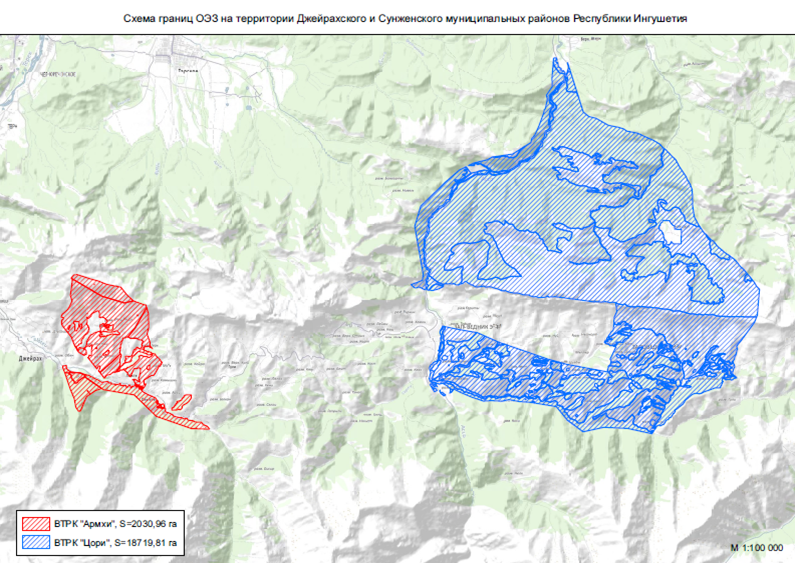 ЧАСТЬ III. ПРОЕКТ ДОГОВОРАПроект Договора №на разработку Проекта планировки территории, Проекта межевания территории, Общей схемы организации строительства, предложений для внесения изменений в Правила землепользования и застройки, Плана обустройства и соответствующего материально-технического оснащения  особой экономической зоны туристско-рекреационного типа на территории Джейрахского муниципального района Республики Ингушетия (ВТРК «Армхи») и прилегающей к ней территорииг. Москва						«____ »______________ 20__ г.Открытое акционерное общество «Курорты Северного Кавказа» (ОАО «КСК»), в лице Генерального директора _________________, действующего на основании Устава, именуемое в дальнейшем «Заказчик», с одной стороныи Общество…….. действующего на основании Устава, именуемое в дальнейшем «Подрядчик» с другой стороны, а вместе именуемые Стороны, заключили настоящий Договор о нижеследующем:ОБЩИЕ ПОЛОЖЕНИЯ И ОПРЕДЕЛЕНИЯЗаглавия, используемые в настоящем Договоре, представлены исключительно для удобства, их не следует учитывать при толковании договора.Слова, приведенные в единственном числе, обладают тем же значением, 
что и во множественном, и наоборот.В случае если любое условие или положение Договора будет признано недействительным, это обстоятельство не влечет за собой недействительность любых иных условий или положений Договора. Такие условия и положения Договора остаются действительными, как если бы условие или положение Договора, признанное недействительным, не являлось частью Договора.В случае, если в Договоре содержится ссылка на какой-либо документ, следует считать, что такая ссылка сделана также и на любое изменение или дополнение 
к такому документу, а равно и на документ, заменяющий основной документ, 
за исключением изменений, дополнений и замещений, выполненных в нарушение условий Договора.Для целей Договора применяются следующие термины и толкования:ГрК РФ – Градостроительный кодекс Российской Федерации.Документация – разработанные материалы инженерных изысканий 
и археологических исследований, Проекта планировки территории, Проекта межевания территории, Общей схемы организации строительства, предложения для внесения изменений в Правила землепользования и застройки, Плана обустройства 
и соответствующего материально-технического оснащения особой экономической зоны.Заказчик – юридическое лицо, обеспечивающее на принадлежащем ему земельном участке строительство Объектов проекта, а также выполнение инженерных изысканий, подготовку градостроительной и проектной документации для их строительства.ПЗЗ - Правила землепользования и застройки (Ст.30 ГрК РФ) – документ градостроительного зонирования, в котором устанавливаются территориальные зоны, порядок применения такого документа и порядок внесения в него изменений. Использование земельных участков в границах особых экономических зон определяется органами управления особыми экономическими зонами (Ст.36 ГрК РФ).Подрядчик – юридическое лицо, выполняющее комплекс работ по инженерным изысканиям и археологическим исследованиям, разработке Проекта планировки территории, Проекта межевания территории, Общей схемы организации строительства, предложений для внесения изменений в Правила землепользования и застройки, Плана обустройства и соответствующего материально-технического оснащения особой экономической зоны туристско-рекреационного типа на территории Джейрахского 
 муниципального района Республики Ингушетия (ВТРК «Армхи») и прилегающей к ней территории, предусмотренных настоящим Договором.ИРД – исходно-разрешительная документация, документация, необходимая 
для подготовки документов, предусмотренных статьями 42, 43 Градостроительного кодекса РФ.Инженерные изыскания - изучение природных условий и факторов техногенного воздействия для подготовки данных для разработки документации по планировке территории.ОСОС - Общая схема организации строительства, документация, в которой укрупненно решаются вопросы рациональной организации строительства всего комплекса объектов  ВТРК «Армхи».ОЭЗ - часть территории Российской Федерации, которая определяется Правительством Российской Федерации и на которой действует особый режим осуществления предпринимательской деятельности.ППТ - Проект планировки территории (Ст.42 ГрК РФ) – документация по планировке территории для обеспечения устойчивого развития территорий, выделения элементов планировочной структуры, установления границ земельных участков, 
на которых расположены объекты капитального строительства, границ земельных участков, предназначенных для строительства и размещения линейных объектов. 
В соответствии с Федеральным законом от 22.07.2005 №116-ФЗ «Об особых экономических зонах в Российской Федерации» подлежит согласованию и утверждению 
в органах управления ОЭЗ и в соответствии с требованиями п. 2 Части III Технического задания (Приложения 1 к Договору).ПМТ - Проект межевания территории (Ст.43 ГрК РФ) – документация по планировке территории для установления на местности границ особых экономических зон и других административно-территориальных образований, границ земельных участков 
с закреплением таких границ межевыми знаками и определению их координат. 
В соответствии с Федеральным законом от 22.07.2005 №116-ФЗ «Об особых экономических зонах в Российской Федерации» подлежит согласованию и утверждению 
в органах управления ОЭЗ и в соответствии с требованиями п. 2 Части III Технического задания (Приложения 1 к Договору).ПО - план обустройства и соответствующего материально-технического оснащения особой экономической зоны и прилегающей к ней территории, документ, разрабатываемый в соответствии с Федеральным законом от 22.07.2005 №116-ФЗ 
«Об особых экономических зонах в Российской Федерации», где определяется состав 
и стоимость объектов капитального строительства, финансирование строительства которых возлагается на ОАО «КСК» как управляющую компанию особой экономической зоны. Проект – Проект создания туристического кластера в Северо-Кавказском федеральном округе, Краснодарском крае и Республике Адыгея в соответствии 
с постановлением Правительства Российской Федерации от 14.10.2010 № 833 «О создании туристического кластера в Северо-Кавказском федеральном округе, Краснодарском крае и Республике Адыгея».План-график – документ, содержащий детализированный перечень Работ 
по Договору, взаимоувязанных между собой по срокам выполнения. Работы – комплекс работ по разработке Документации, указанной в п. 1.1. Договора 
и в Техническом задании (Приложение № 1 к Договору), согласованию и утверждению Документации органами управления ОЭЗ и в соответствии с требованиями п. 2 Части III Технического задания (Приложения 1 к Договору).  Рабочий день – означает любой день недели, за исключением субботы, воскресенья 
и нерабочих праздничных дней в Российской Федерации.Территория реализации Проекта – земельные участки, расположенные в границах особой экономической зоны (ОЭЗ) на части территории Джейрахского муниципального района Республики Ингушетия (ВТРК «Армхи»).ТУ – технические условия.ВТРК – всесезонный туристско-рекреационный комплекс, обустроенная совокупность объектов горнолыжной, гостиничной, инженерной инфраструктуры в границах особой экономической зоны.Этап работ – комплекс работ, имеющий самостоятельное значение.ПРЕДМЕТ ДОГОВОРА1.1 Заказчик поручает, а Подрядчик принимает на себя обязательства в срок 
и на условиях, предусмотренных Договором, выполнить комплексные инженерные изыскания и археологические исследования, в объеме, необходимом и достаточном 
для разработки Проекта планировки территории, Работы по разработке Проекта планировки территории, Проекта межевания территории, Общей схемы организации строительства, предложений для внесения изменений в Правила землепользования 
и застройки, Плана обустройства и соответствующего материально-технического оснащения особой экономической зоны туристско-рекреационного типа на территории Джейрахского муниципального района Республики Ингушетия (ВТРК «Армхи») 
и прилегающей к ней территории, а также совместно с Заказчиком осуществить согласование Документации с органами управления ОЭЗ и органами власти 
в соответствии с требованиями п. 2 Части III Технического задания (Приложения 1 к Договору) и ее утверждение.СРОКИ ВЫПОЛНЕНИЯ РАБОТ2.1. Сроки начала и окончания выполнения Работ и разработки Документации устанавливаются в Календарном плане, являющимся неотъемлемой частью Договора (Приложение № 2 к Договору). Продолжительность выполнения Работ и разработки Документации не может превышать ___ (_________) календарных дней со дня заключения договора.2.2. Задержка сроков, произошедшая по вине Подрядчика, влечет наступление ответственности Подрядчика и наложение штрафных санкций в соответствии с разделом 8 настоящего Договора.ПРАВА И ОБЯЗАННОСТИ СТОРОН3.1 Подрядчик обязуется:3.1.1	Выполнить Работы в соответствии с требованиями, установленными Техническим заданием (Приложение № 1 к Договору), Календарным планом (Приложение 2 к Договору), требованиям Градостроительного кодекса Российской Федерации 
и другими действующими нормативными актами Российской Федерации (ГОСТы, нормативные и руководящие документы и т.д.) в части состава, содержания и оформления разрабатываемой Документации и получить необходимые согласования.Подрядчик несет всю полноту ответственности за соответствие разработанной Документации требованиям действующих нормативных документов, комплектность, качество и сроки выполнения Работ.3.1.2 Передать Заказчику результаты Работ в предусмотренные Календарным планом (Приложение № 2 к Договору) сроки.	3.1.3 Выполнять указания Заказчика, представленные в письменном виде, в том числе о внесении изменений и дополнений в Документацию, если они не противоречат условиям настоящего Договора, действующему законодательству и нормативным документам Российской Федерации.	3.1.4 Совместно с Заказчиком участвовать в проведении согласования Документации в минимально возможные сроки, за свой счет исправлять Работу 
по замечаниям Заказчика и органов, осуществляющих согласования.	3.1.5 Подрядчик не имеет права вносить без предварительного согласования 
в письменной форме с Заказчиком изменения в Документацию.	3.1.6 Письменно регулярно информировать Заказчика о состоянии дел 
по выполнению Плана-графика настоящего Договора, но не реже 1 раза в неделю.3.1.7 В минимально возможный срок и за свой счет устранять недоделки 
и дополнять Документацию по получении от Заказчика мотивированной письменной претензии относительно качества, полноты Документации, разрабатываемой Подрядчиком или ее несоответствия условиям настоящего Договора.	3.1.8 Принимать участие в совещаниях, проводимых Заказчиком, по письменному приглашению Заказчика.	3.1.9 По требованию Заказчика принимать участие в проведении публичных слушаний и согласований.	3.1.10 Уведомлять Заказчика о каждом созданном результате работ по настоящему Договору в 5-дневный срок.	3.1.11 Включать в договоры, заключаемые с субподрядчиками работ, необходимые условия, обеспечивающие соблюдение Подрядчиком принятых по настоящему Договору обязательств, включая условия в отношении прав на созданные результаты интеллектуальной деятельности, в соответствии с условиями настоящего Договора.	3.1.12 Уведомить Заказчика о намерении заключения договоров субподряда 
и получить письменное согласие Заказчика на выбор субподрядных организаций. Привлекаемые субподрядные организации должны иметь соответствующие разрешения, допуски и лицензии на соответствующие виды работ. Подрядчик несет перед Заказчиком ответственность за убытки, причиненные участием субподрядчика в исполнении Договора.	3.1.13 Назначить в трехдневный срок с даты подписания настоящего Договора представителей Подрядчика, ответственных за ход Работ по настоящему Договору, официально известив об этом Заказчика в письменном виде с указанием представленных 
им полномочий.	3.1.14 Подрядчик гарантирует Заказчику полное отсутствие прав третьих лиц 
на разработанную Документацию  по настоящему Договору. 3.1.15 Исполнять другие обязанности, предусмотренные действующим законодательством Российской Федерации. 3.1.16 В случае изменений в информации о собственниках Подрядчика, включая конечных бенефициаров, последний обязан представить Заказчику информацию о таких изменениях в письменном виде в течение 5 (Пяти) дней с даты изменений 
с предоставлением подтверждающих документов.3.2 Подрядчик имеет право:3.2.1	Требовать от Заказчика осуществить приемку результатов Работ, выполненных с соблюдением требований настоящего Договора.3.2.2. Требовать от Заказчика произвести оплату за выполненные Подрядчиком 
и принятые Заказчиком по настоящему Договору Работы в соответствии со статьей 4 настоящего Договора.3.2.3 Требовать от Заказчика предоставления Исходных данных, необходимых 
для выполнения работ по настоящему Договору в объеме, предусмотренном Техническим заданием (Приложение №1 к Договору). Подрядчик самостоятельно обеспечивает сбор 
и уточнение необходимых дополнительных исходных данных.3.3	Заказчик обязан:3.3.1	Передать Подрядчику Исходные данные для выполнения Работ в объеме, предусмотренном Техническим заданием (Приложение № 1 к Договору).3.3.2	Назначить в трехдневный срок с даты подписания настоящего Договора представителей Заказчика, ответственных за ход Работ по настоящему Договору, официально известив об этом Подрядчика в письменном виде с указанием предоставленных им полномочий.3.3.3	Своевременно производить приемку и оплату разработанной в соответствии 
с настоящим Договором Документации и выполненных работ.3.3.4 Исполнять другие обязанности, предусмотренные действующим законодательством Российской Федерации.3.4 Заказчик имеет право:3.4.1 Осуществлять текущий контроль соответствия качества Работ, выполняемых Подрядчиком и привлекаемыми им субподрядчиками, требованиям, изложенным 
в Техническом задании (Приложение № 1 к Договору), действующим законодательным 
и нормативным правовым актам Российской Федерации.Контроль осуществляется без вмешательства в хозяйственную деятельность Подрядчика и привлекаемых им субподрядчиков непосредственно Заказчиком, либо уполномоченными им лицами.3.4.2 Требовать от Подрядчика предоставления результатов Работ, соответствующих требованиям настоящего Договора и приложений к нему, в сроки, предусмотренные Календарным планом (Приложение № 2 к Договору).3.4.3 В любое время требовать от Подрядчика информацию о ходе исполнения обязательств по настоящему Договору. Соответствующее требование должно быть оформлено в письменной форме.3.4.4 Требовать от Подрядчика принимать участие в проведении публичных слушаний и согласований.3.4.5 Заказчик имеет право изменить Техническое задание, письменно уведомив 
об этом Подрядчика с приложением нового Технического задания или изменений к нему влекущих возникновение дополнительных объемов работ, не учтенных в конкурсной документации, по стоимости превышающей десять процентов (статья 744 ГК РФ), 
в сопоставимых ценах победителя конкурса, а Подрядчик обязан незамедлительно 
(в любом случае не позднее 7 (Семи) рабочих дней с момента получения нового задания от Заказчика) уведомить Заказчика о необходимости заключения дополнительного соглашения в случае, если изменение Технического задания влияет на цену настоящего Договора, предусмотренную п. 4, и/или на сроки выполнения работ, предусмотренных 
в Календарном плане (Приложение № 2 к Договору). Неуведомление 
или несвоевременное уведомление Подрядчиком Заказчика о наличии указанных обстоятельств лишает Подрядчика права ссылаться на изменение сроков и/или увеличение стоимости выполняемых работ по настоящему Договору, а работы по изменённому заданию будут рассматриваться Сторонами как ранее включённые в общий объём работ по Договору.3.4.6 Заказчик имеет право расторгнуть Договор в одностороннем внесудебном порядке по своей инициативе (отказаться от исполнения Договора) в случаях:а) нарушения Подрядчиком сроков выполнения Работ, по причинам, не зависящим 
от Заказчика, более чем на 1 (Один) месяц;б) задержки по вине Подрядчика начала выполнения Работ на срок свыше 7 (Семи) календарных дней по причинам, не зависящим от Заказчика. в) прекращения (аннулирования) действия допусков, разрешений, лицензий и иных документов на производство работ, наличие ненормативных актов государственных органов в рамках действующего законодательства, лишающих Подрядчика права на выполнение Работ, предусмотренных настоящим Договором;г) объявление Подрядчиком о своей ликвидации;д) признание Подрядчика банкротом;е) неисполнение/частичное неисполнение обязательств, предусмотренных в п.3.1.16 
и п. 5.2 настоящего Договора;ж) в иных случаях, предусмотренных действующим законодательством Российской Федерации.3.4.6.1 При расторжении Заказчиком Договора по любому из вышеуказанных оснований, Заказчик вправе передать Работы другому Подрядчику.3.4.6.2 Передача всего объёма выполненных Работ и соответствующей Документации, в том числе полученной от Заказчика, осуществляется в порядке, предусмотренном ст. 728 и ст. 729 ГК РФ в сроки, установленные Заказчиком с учётом потребности Заказчика передать незавершённый результат Работы новому Подрядчику 
и недопущения срыва сроков выполнения работ, но в пределах разумных сроков для передачи незавершённого результата Работ и Документации, и при условии оплаты сданной и принятой Заказчиком Работы в строгом соответствии с настоящим Договором. ПОРЯДОК ВЫПОЛНЕНИЯ, СДАЧИ И ПРИЕМКИ РАБОТ4.1 Подрядчик в течение 5 (Пяти) дней с момента подписания Договора согласовывает с Заказчиком подробный План-график выполнения Работ по Договору (форматом предоставления является формат Программного обеспечения Spider Project).4.2 Результаты Работ оформляются в соответствии с требованиями, предъявляемыми Техническим заданием (Приложение № 1 к Договору).4.3 Документация по настоящему Договору разрабатывается и представляется Заказчику в виде законченных и полностью оформленных документов, согласованных 
в установленном порядке.4.4 Готовность Документации подтверждается подписанием Заказчиком Акта 
сдачи-приемки выполненных работ, который оформляется в следующем порядке:4.4.1 В сроки, установленные Календарным планом (Приложение № 2 к Договору), Подрядчик передает Заказчику подписанный со своей стороны Акт сдачи-приемки выполненных работ в двух экземплярах. Одновременно с Актом сдачи-приемки выполненных работ, Подрядчик передает Заказчику 1 (Один) комплект Документации (на бумажном носителе и в электронном виде в формате разработки) по накладной. Дата подписания накладной Заказчиком (в случае передачи результатов Работ нарочным), либо дата вручения результатов Работ Заказчику, указанная в уведомлении о вручении 
(в случае направления результатов Работ по почте), подтверждает получение Заказчиком разработанной Подрядчиком Документации на рассмотрение.4.4.2 Приемка работы Заказчиком осуществляется в течение 10 (Десяти) рабочих дней с даты подписания накладной о передаче Документации по данному этапу реализации Договора и получения Акта сдачи-приемки выполненных работ. В указанный срок Заказчик обязан подписать Акт сдачи-приемки выполненных работ по Договору или направить Подрядчику мотивированный отказ от приемки Работ и Акт сдачи-приемки выполненных работ с указанием перечня необходимых доработок и сроков 
их выполнения. При этом указанные доработки осуществляются Подрядчиком за свой счет. Если Подрядчик в установленный в Акте сдачи-приемки выполненных работ срок 
не произведет необходимых доработок, то Заказчик вправе привлечь для их выполнения третьих лиц. При этом все расходы Заказчика, связанные с выполнением необходимых доработок третьими лицами, оплачиваются Подрядчиком. Акт сдачи-приемки выполненных работ (Приложение № 4 к Договору) подписывается Заказчиком после устранения замечаний и претензий. Основанием для отказа в приемке Работ является несоответствие Документации, разработанной Подрядчиком, требованиям, перечисленным в пункте 3.1.1 Договора, и прочим положениям Договора.  4.5 После приемки Заказчиком откорректированной Документации Подрядчик передает Заказчику 6 (шесть) комплектов Документации (в том числе два 
экземпляра - подлинника) на бумажном носителе и 4 (четыре) экземпляра в электронной версии, на оптических носителях. Документация на оптическом носителе предоставляется 
в форматах тех программных продуктов,с помощью которых она создавалась, а также 
в отсканированном виде в форматах TIF или PDF. Расхождений положений Документации, переданной на бумажном носителе, и положений в электронном виде 
не допускаются.4.6 Датой выполнения работ по каждому этапу является дата подписания Акта сдачи-приемки выполненных Работ по соответствующему этапу.4.7 Датой окончания выполненных Подрядчиком по настоящему Договору работ 
в полном объеме, является дата подписания Заказчиком представленного Подрядчиком Акта сдачи-приемки выполненных работ в полном объеме.4.8 Подрядчик предоставляет Заказчику и органам управления ОЭЗ документы 
(в отсканированном виде в форматах TIF), использованные Подрядчиком и/или его субподрядчиками при выполнении Работ по настоящему Договору, на которые имеются ссылки в ППТ и ПМТ по его запросу в течение 3 (Трех) рабочих дней.4.9 Право собственности на результаты Работ, полученные в ходе выполнения обязательств по настоящему Договору, принадлежит Заказчику со дня подписания Акта сдачи-приемки выполненных работ по Договору. Результаты работ могут использоваться Подрядчиком для выполнения работ по Договору. Заказчик вправе использовать Документацию либо разрешать ее использование третьим лицам, реализовывать Документацию, а так же заключать любые сделки, в том числе связанные с реализацией, переработкой, доработкой, корректировкой Документации, разработанной Подрядчиком 
в соответствии с настоящим Договором.4.10 Подрядчик не имеет право передавать результаты работ третьим лицам 
без письменного согласия Заказчика. 4.11 Подрядчик может передать результаты работ в целях выполнения настоящего Договора своим субподрядчикам по настоящему Договору без письменного согласия Заказчика при наличии в договорах субподряда условия, запрещающего передачу субподрядчиками таких результатов Работ третьим лицам.4.12 Согласование Документации Представителем Заказчика не освобождает Подрядчика от ответственности за качество Документации, за ошибки и упущения, 
которые могут быть в ней допущены.4.13 Все дополнительные Работы, подлежащие выполнению Подрядчиком, связанные с качеством ранее выпущенной Подрядчиком Документацией, даже в случае, 
если Документация была согласована Представителем Заказчика, являются ответственностью Подрядчика и выполняются за счет его сил и средств.СТОИМОСТЬ И ОПЛАТА ПО ДОГОВОРУ5.1 Цена Работ по Договору на изыскательские работы, разработку Проекта планировки территории, Проекта межевания территории, Общей схемы организации строительства, предложений для внесения изменений в Правила землепользования и застройки, Плана обустройства и соответствующего материально-технического оснащения особой экономической зоны туристско-рекреационного типа на территории Джейрахского муниципального района Республики Ингушетия ( ВТРК «Армхи») и прилегающей к ней территории составляет _________ (цифрами и прописью) рублей __ копеек, кроме того НДС 18%________ (цифрами и прописью) рублей ___ копеек, всего с НДС___ (цифрами и прописью) рублей___копеек.Цена Договора является твердой и не подлежит изменению в течение срока действия настоящего Договора. В цену Договора входят все налоги, пошлины, сборы, вознаграждение Подрядчика и вознаграждение Подрядчика за отчуждение исключительных имущественных прав на результат Работ в размере 50 000 руб. 00 коп. (Пятьдесят тысяч рублей 00 копеек), в том числе НДС 18% - 7 627 руб. 12 коп. (Семь тысяч шестьсот двадцать семь рублей 12 копеек), а также расходы, которые Подрядчик должен выплатить в связи с выполнением обязательств по Договору в соответствии с законодательством Российской Федерации.5.2	В течение 10 рабочих дней со дня подписания настоящего Договора Исполнитель обязан представить оригинал безотзывной банковской гарантии на сумму 
30 % (Тридцать процентов) от стоимости договора и сроком действия банковской гарантии не менее 45 (Сорока пяти) рабочих дней после окончания срока действия договора. В течение 5 банковских дней со дня предоставления банковской гарантии Заказчик перечисляет на счет Исполнителя аванс в размере 30 % (Тридцать процентов) от договорной цены, установленной в пункте 5.1 настоящего Договора.В течение пяти календарных дней со дня подписания настоящего Договора Исполнитель представляет первичные бухгалтерские документы в соответствии 
с Налоговым кодексом Российской Федерации.5.3 Задержка выплаты авансового платежа не является основанием для прекращения, либо приостановки Работ или изменения сроков Работ, установленных в п. 2 настоящего Договора и Календарным планом (Приложение № 2 к настоящему Договору).5.4 Окончательная оплата выполненных Подрядчиком Работ осуществляется Заказчиком в течение 15 (Пятнадцати) банковских дней после предоставления Подрядчиком счета на оплату и счета-фактуры на основании подписанного Подрядчиком и Заказчиком Акта сдачи-приемки выполненных работ в полном объеме, с учетом ранее выплаченного аванса.5.5 Заказчик вправе задержать оплату выполненных Подрядчиком Работ до устранения следующих обстоятельств:- задержки выдачи органами, согласующими (утверждающими) Документацию, 
до получения согласования (утверждения);- получения отказа в согласовании (утверждении) органов, согласующих документацию, до получения согласования (утверждения);5.6 Подрядчик обязуется предоставлять Заказчику счет-фактуру ко всем Актам сдачи-приемки выполненных работ в соответствии с настоящим Договором, в порядке и сроки, предусмотренные законодательством Российской Федерации.5.7 Оплата по настоящему Договору производится Заказчиком в рублях Российской Федерации путем перечисления денежных средств на расчётный счёт Подрядчика, указанный в реквизитах настоящего Договора, а также другими средствами и способами, 
не запрещенными законодательством РФ.5.8 Заказчик считается исполнившим свои обязательства по оплате с момента списания денежных средств с расчетного счета Заказчика или с момента подписания соглашения 
об отступном, акта прекращения обязательств зачетом встречных требований.ОБСТОЯТЕЛЬСТВА НЕПРЕОДОЛИМОЙ СИЛЫ6.1 Стороны освобождаются от ответственности за частичное или полное неисполнение обязательств по Договору, если такое неисполнение было вызвано обстоятельствами непреодолимой силы, возникшими после подписания Договора. Обстоятельства непреодолимой силы означают чрезвычайные события или обстоятельства, которые Сторона не могла предвидеть или предотвратить доступными ей средствами. Такие чрезвычайные события или обстоятельства включают в себя, в частности: забастовки, наводнения, пожары, землетрясения и иные стихийные бедствия, войны, военные действия, или любое действие, связанное с военным приготовлением, условия, вытекающие из состояния войны, независимо от того, имелось ли или нет объявление войны, революции, бунты, гражданские волнения, акты терроризма, реквизиция, мобилизация, любые действия вооруженных сил, гражданская война, эмбарго, любое распоряжение, решение властей или отсутствие или задержка административных или правительственных решений, пожары, взрывы, саботаж, а также любые иные обстоятельства, выходящие за пределы разумного контроля любой из Сторон. 6.2 В случае наступления обстоятельств непреодолимой силы Сторона, которая 
в результате наступления указанных обстоятельств не в состоянии исполнить обязательства, взятые на себя по Договору, должна незамедлительно, но не позднее 24 (Двадцати четырех) часов с момента наступления обстоятельств непреодолимой силы письменно уведомить об этих обстоятельствах другую Сторону, и не позднее 3 (Трех) рабочих дней со дня наступления обстоятельств непреодолимой силы представить другой Стороне копии документов, подтверждающих наличие указанных обстоятельств. Достаточным подтверждением возникновения и существования обстоятельств непреодолимой силы будет являться справка, выданная компетентными органом государственной власти Российской Федерации.6.3 Со дня наступления обстоятельств непреодолимой силы действие Договора приостанавливается до дня, определяемого Сторонами Договора.6.4 В случае если обстоятельства непреодолимой силы или их последствия будут длиться более 30 (Тридцати) рабочих дней, Стороны обязаны обсудить целесообразность дальнейшего продолжения Работ по Договору и заключить дополнительное соглашение 
с обязательным указанием новых сроков, порядка взаимодействия и стоимости, которое 
с момента подписания становится неотъемлемой частью Договора, либо расторгнуть Договор в соответствии с действующим российским законодательством. РАЗРЕШЕНИЕ СПОРОВ 7.1 Все споры, разногласия и требования, возникающие из Договора или в связи 
с ним, в том числе касающиеся его исполнения, нарушения, прекращения 
или недействительности, разрешаются Сторонами путем переговоров.7.2 Стороны предусматривают обязательный досудебный порядок урегулирования споров путем направления претензий. Претензия оформляется в письменной форме 
и направляется той Стороне, которая допустила нарушение условий Договора. 
В претензии перечисляются нарушения со ссылкой на соответствующие положения Договора, а также указываются действия, которые должны быть произведены Стороной для устранения нарушений. Срок рассмотрения претензии не может превышать 10 (Десяти) рабочих дней с момента ее получения.7.3 В случае, если указанные споры, разногласия и требования не могут быть разрешены путем переговоров, они подлежат разрешению в Арбитражном суде города Москвы.7.4 Договор составлен в соответствии с нормами материального права Российской Федерации. В части, не урегулированной настоящим Договором, отношения Сторон регулируются законодательством Российской Федерации, в том числе строительными нормами и правилами, государственными стандартами, техническими регламентами, техническими условиями и прочими нормативными документами в области строительства.ОТВЕТСТВЕННОСТЬ СТОРОН8.1 Стороны несут ответственность за невыполнение или ненадлежащее выполнение условий настоящего Договора в соответствии с законодательством Российской Федерации.8.2 Подрядчик несет ответственность за ненадлежащее составление документации, включая недостатки, обнаруженные впоследствии в ходе строительства, а также 
в процессе эксплуатации объекта, созданного на основе документации. При обнаружении недостатков в документации Подрядчик по требованию Заказчика обязан за свой счет устранить выявленные недостатки, а также возместить Заказчику причиненные убытки. 8.3 За нарушение сроков выполнения Работ, предусмотренных Календарным планом (Приложение № 2 к Договору), в том числе согласованных сроков доработок, Подрядчик выплачивает Заказчику неустойку, которая начисляется за каждый день просрочки исполнения обязательств, предусмотренных Договором, начиная со дня, следующего после дня истечения установленного Договором срока окончания выполнения работ. Размер неустойки составляет 0,5 % от цены невыполненной в срок Работы за каждый день просрочки.8.4 В случае полного или частичного невыполнения обязательств по настоящему Договору по вине Подрядчика, последний обязан возместить причиненные Заказчику убытки и в течение 15 (Пятнадцати) банковских дней после получения мотивированного требования Заказчика возвратить денежные средства в размере цены невыполненных Работ, а также выплатить штраф в размере 10 % от цены невыполненных Работ.8.5 В случае обнаружения после сдачи результатов Работ соответствующих недостатков (несоответствие техническим нормам и правилам, Исходным данным, а также требованиям Технического задания) Подрядчик обязан за свой счет устранить 
их по требованию Заказчика, а также уплатить штраф в размере 8% (восьми процентов) 
от цены некачественно выполненных Работ. Если Подрядчик не устранит недостатки 
в течение указанного Заказчиком срока, то Заказчик вправе привлечь для устранения недостатков третьих лиц. Все расходы, связанные с устранением недостатков третьими лицами, оплачиваются Подрядчиком.8.6 В случае задержки срока оплаты выполненных Работ, установленные 
в статье 4 Договора, Подрядчик вправе потребовать от Заказчика оплаты неустойки на сумму несвоевременной оплаты в размере одной трехсотой действующей на день уплаты неустойки ставки рефинансирования Центрального банка Российской Федерации от невыплаченной суммы за каждый день просрочки, начиная со дня, следующего за днем истечения срока оплаты, установленного в Договоре. При этом Заказчик несет ответственность за задержки таких платежей только в том случае, если просрочка оплаты произошла  по его вине.8.7 Неустойки и штрафные санкции уплачиваются при наличии соответствующего письменного требования Сторон. Заказчик имеет право удерживать неустойку 
из последующих платежей.8.8 Уплата неустойки, штрафа не освобождает Стороны от исполнения обязательств 
по настоящему Договору.8.9 Подрядчик обязан освободить Заказчика от ответственности и возместить ему ущерб вследствие и в результате какого-либо нарушения своих обязательств.8.10 Подрядчик обязан возместить Заказчику убытки, возникшие в результате предъявления третьими лицами имущественных и иных требований, возникших в результате недостатков в документации, а также нарушением Подрядчиком при выполнении обязательств по настоящему Договору прав третьих лиц на результаты интеллектуальной деятельности.8.11 Подрядчик несет ответственность перед Заказчиком за действия, произведенные привлеченными им субподрядчиками как за свои собственные, включая ответственность 
за качество Работ и за любой ущерб, нанесенный данными субподрядчиками объекту, Заказчику или третьим лицам.8.12 В случае отказа Заказчика от исполнения настоящего Договора в соответствии 
с действующим законодательством и условиями Договора он обязан произвести оплату надлежаще выполненных Подрядчиком  и принятых Заказчиком работ, упущенная выгода 
не возмещается.8.13 При отказе Стороны от исполнения обязательств по настоящему Договору 
по обстоятельствам, за которые другая Сторона несет ответственность в соответствии 
с законодательством и условиями настоящего Договора, виновная Сторона должна возместить потерпевшей Стороне все возникающие в связи с этим убытки.8.14 При расторжении настоящего Договора по вине Подрядчика, последний возмещает убытки Заказчика.8.15 В случае одностороннего расторжения (отказа от исполнения) Договора Заказчик направляет Подрядчику уведомление. Договор будет считаться расторгнутым со дня, следующего за днем получения Исполнителем письменного уведомления Заказчика, 
если иной срок не указан в уведомлении.8.16 Если в процессе работы выявляется неизбежность получения отрицательных результатов или нецелесообразность дальнейшего проведения работы, Подрядчик обязан немедленно (в любом случае не позднее 10 дней) письменно известить об этом Заказчика, 
а Заказчик имеет право приостановить работу. В случае приостановки работ Заказчик 
в 15-дневный срок принимает решение о дальнейшем продолжении работ или совместное 
с Подрядчиком решение об изменении условий или расторжении Договора.8.17 Во всем остальном, не предусмотренном настоящим Договором, Стороны руководствуются действующим законодательством Российской Федерации.СРОК ДЕЙСТВИЯ ДОГОВОРА 9.1 Настоящий Договор вступает в силу с даты подписания и действует до полного исполнения Сторонами своих обязательств по нему.Изменения и дополнения к Договору имеют силу только в том случае, если они оформлены в виде дополнительного соглашения к Договору и подписаны уполномоченными представителями Сторон.Настоящий Договор, может быть, расторгнут по условиям предусмотренным настоящим Договором, соглашению сторон или по решению суда.УВЕДОМЛЕНИЯ10.1 Любые сообщения между Сторонами должны совершаться в письменной форме, и считаются направленными, если они отправлены по почте заказным письмом (телеграммой) по адресу Стороны, указанному в Договоре. Любые сообщения между Сторонами считаются полученными в дату поступления такого уведомления по адресу Стороны, указанному в Договоре, при соблюдении следующих условий:при вручении лично – на дату вручения, указанную на копии уведомления/сообщения получившим его лицом;при направлении курьерской почтой – на дату доставки, указанную 
в документах курьерской службы;при направлении заказным письмом с уведомлением –  на дату вручения, указанную на  уведомлении о вручении.Соблюдение этой процедуры не мешает Сторонам пользоваться услугами оперативной связи (факсимильной связью, электронной почтой) при исполнении Договора, с обязательным предоставлением оригиналов документов в течение 3 (Трёх) рабочих дней.10.2 Сторона, адрес, иные реквизиты которой изменились, обязана незамедлительно уведомить об этом другую Сторону. Сторона, своевременно не уведомившая другую Сторону об изменении адреса, иных реквизитов, несет риск последствий неисполнения данной обязанности. УПОЛНОМОЧЕННЫЕ ПРЕДСТАВИТЕЛИ11.1 Подрядчик обязан назначить уполномоченных представителей, 
которые уполномочиваются действовать от имени Подрядчика для исполнения настоящего Договора. В этом случае Подрядчик должен незамедлительно проинформировать Заказчика о Ф.И.О. и контактных данных (почтовом адресе, номерах телефона и факса, адресе электронной почты) назначенных уполномоченных представителей Подрядчика, а также об их обязанностях и полномочиях и предоставить письменное подтверждение полномочий (договор и/или доверенность).11.2 Заказчик обязан назначить уполномоченных представителей Заказчика, которые уполномочиваются действовать от имени Заказчика для исполнения настоящего Договора. 
В этом случае Заказчик должен незамедлительно проинформировать Подрядчика о Ф.И.О. 
и контактных данных (почтовом адресе, номерах телефона и факса, адресе электронной почты) назначенных уполномоченных представителей Заказчика, а также об их обязанностях и полномочиях и предоставить письменное подтверждение полномочий (договор и/или доверенность).11.3 Уполномоченный представитель Заказчика, которому передаются соответствующие обязанности или делегируются полномочия, вправе отдавать указания Подрядчику только в рамках указанных обязанностей или полномочий.11.4 Стороны вправе заменить назначенного уполномоченного представителя, уведомив об этом другую Сторону не позднее, чем за 5 (Пять) рабочих дней до даты предполагаемой замены.КОНФИДЕНЦИАЛЬНОСТЬ12.1 Условия настоящего Договора, включая дополнительные соглашения 
и приложения к нему, конфиденциальны и не подлежат разглашению. Если иное не будет установлено Сторонами, конфиденциальными являются также все получаемые Сторонами друг от друга в процессе исполнения настоящего Договора сведения, за исключением тех, которые без участия Сторон были или будут опубликованы или распространены в иной форме в официальных (служебных) источниках, либо стали (станут) известны без участия Сторон от третьих лиц.12.2 Ни одна из Сторон не несет ответственности за действия, связанные 
с представлением в суд или иной компетентный государственный орган конфиденциальных сведений по их законному требованию.12.3 Конфиденциальные сведения не подлежат разглашению и распространению в иной форме как в течение всего срока действия настоящего Договора, так и после его прекращения в течение последующих 10 (Десяти) лет.12.4 Стороны принимают все необходимые меры к защите от несанкционированного доступа посторонних лиц к информации, относящейся к условиям настоящего Договора, включая дополнительные соглашения и приложения к нему, а также к сведениям 
и информации, полученным ими друг от друга в процессе исполнения настоящего Договора.ПРАВА НА ИНТЕЛЛЕКТУАЛЬНУЮ СОБСТВЕННОСТЬВсе полученные при выполнении Работ по настоящему Договору результаты, включая созданные и (или) использованные при выполнении работ (этапа работ) по Договору, охраняемые или способные к правовой охране результаты интеллектуальной деятельности, подлежат отражению в отчетной документации.Подрядчик передает (отчуждает) в полном объеме Заказчику исключительные права на все объекты авторских прав, созданные в рамках настоящего Договора, в том числе являющиеся Результатами работ. Исключительное право на указанные результаты интеллектуальной деятельности переходит от Подрядчика к Заказчику с момента подписания Заказчиком Акта сдачи-приемки выполненных работ.Подрядчик гарантирует Заказчику:что Подрядчик обладает исключительными правами на все результаты интеллектуальной деятельности, права на которые по настоящему Договору передаются Заказчику в полном объеме и такая передача не нарушает прав третьих лиц;что Подрядчик надлежащим образом урегулировал с авторами - гражданами, чьим творческим трудом были созданы результаты интеллектуальной деятельности, права на которые по настоящему Договору передаются Заказчику в полном объеме, все вопросы выплат авторского вознаграждения и личных неимущественных прав указанных авторов.В случае, если гарантии, содержащиеся в п. 13.3 будут нарушены, Подрядчик обязуется принять меры, которые обеспечат Заказчику приобретение в полном объеме прав на результаты интеллектуальной деятельности, права на которые 
по настоящему Договору передаются (отчуждаются) Заказчику в полном объеме или (по согласованию с Заказчиком) обеспечат беспрепятственное использование указанных результатов.В случае невозможности обеспечить выполнение условий, указанных в 
п. 13.3, Договора Подрядчик обязан возместить Заказчику понесенные убытки, возникшие в связи с нарушением гарантий, изложенных в п. 13.4 Договора.ЗАКЛЮЧИТЕЛЬНЫЕ ПОЛОЖЕНИЯНастоящий Договор составлен в двух экземплярах, имеющих равную юридическую силу, по одному экземпляру для каждой из Сторон.Все изменения и дополнения к настоящему Договору и его приложениям имеют обязательную юридическую силу для обеих Сторон, если такие изменения 
и дополнения совершены в письменной форме и подписаны обеими Сторонами.Любая договоренность между Заказчиком и Подрядчиком, влекущая за собой новые обязательства, которые вытекают из Договора и его приложений, должны быть письменно подтверждены Сторонами в форме дополнительных соглашений к настоящему Договору.Все документы, утверждаемые, согласуемые, подписываемые Заказчиком 
и/или Подрядчиком, должны быть подписаны единоличным органом Заказчика 
и/или Подрядчика или надлежаще уполномоченными ими лицами.После подписания настоящего Договора все предыдущие письменные 
и устные соглашения, переписка, переговоры между Сторонами, относящиеся к данному Договору теряют силу. Стороны без письменного согласия другой Стороны не вправе передавать свои права и обязанности по Договору. Без письменного согласия Заказчика Подрядчик не вправе заключать договоры уступки права требования (цессии), а также договоры финансирования уступки права требования (факторинга). В случае нарушения Подрядчиком запрета на заключение договора финансирования уступки права требования (факторинга), Подрядчик уплатит Заказчику штраф в размере 50% от переуступленного денежного требования по договору факторинга. Согласие Заказчика требуется также в тех случаях, когда право (требование), возникшее из настоящего Договора уступает после его расторжения или прекращения по иным основаниям.Если при выполнении Работ, обнаруживаются препятствия 
к надлежащему исполнению настоящего Договора, каждая из Сторон обязана принять 
все зависящие от нее разумные меры по устранению таких препятствий и своевременно проинформировать другую Сторону о наличии таких препятствий.Недействительность или ничтожность какого-либо условия или положения настоящего Договора не ведет к недействительности и ничтожности настоящего Договора 
в целом.В случае, если какая-либо из Сторон обнаружит в тексте настоящего Договора какие-либо ошибки, неточности или расхождения, вступающие в конфликт 
с любым нормативным актом органов государственной власти и/или местного самоуправления, она обязана незамедлительно в письменном виде уведомить другую Сторону о таких ошибках, неточностях или расхождениях для устранения последних 
по соглашению Сторон.Настоящий договор прошит, пронумерован, а сшивка договора скреплена печатями Сторон. При отсутствии на сшивке договора печатей Сторон, договор 
не является заключенным и не порождает для Сторон юридических последствий.Настоящий Договор составлен в двух экземплярах на русском языке 
- по одному для каждой из Сторон. Оба экземпляра имеют равную юридическую силу. СПИСОК ПРИЛОЖЕНИЙПриложение № 1. Техническое задание на разработку Проекта планировки территории, Проекта межевания территории, Общей схемы организации строительства, предложений для внесения изменений в Правила землепользования и застройки, Плана обустройства и соответствующего материально-технического оснащения.Приложение № 2. Календарный план на разработку Проекта планировки территории, Проекта межевания территории, Общей схемы организации строительства, Предложений для внесения изменений в Правила землепользования и застройки, Плана обустройства и соответствующего материально-технического оснащения.Приложение № 3. Форма Акта приема-передачи выполненных работ. РЕКВИЗИТЫ И ПОДПИСИ СТОРОН Приложение № 1 к Проекту ДоговораТехническое заданиеПриложение № 2 к Проекту ДоговораКАЛЕНДАРНЫЙ ПЛАНна разработку Проекта планировки территории, Проекта межевания территории, Общей схемы организации строительства, предложений для внесения изменений в Правила землепользования и застройки, Плана обустройства и соответствующего 
материально-технического оснащения  особой экономической зоны 
туристско-рекреационного типа на территории Джейрахского муниципального района Республики Ингушетия  (ВТРК «Армхи») и прилегающей к ней территорииПриложение № 3 к Проекту ДоговораАкт приема-передачи выполненных работпо Договору №____  от  «__» ______ 2014 г.«__» _______ 2014 г.Мы, нижеподписавшиеся, ОАО «КСК», именуемое в дальнейшем «Заказчик», 
в лице Генерального директора ________________, действующего на основании Устава, с одной стороны, и ______, именуемый в дальнейшем «Подрядчик», в лице ______, действующего на основании Устава с другой стороны, составили настоящий акт в том, что услуги по разработке Документации выполнены Подрядчиком, удовлетворяют условиям Договора, оформлены в надлежащем порядке и приняты Заказчиком. Приложение:  Накладная №__      от  «__» _______ 2014 г.           на       л.Настоящий акт составлен и подписан в 2-х подлинных экземплярах, имеющих равную юридическую силу, по одному для Подрядчика и Заказчика.Подрядчик						Заказчик«_____»____________2014 г.                              «_____» _____________2014 г.Пункт 1.3.1. Пункт 1.3.1. Пункт 1.3.1. Наименование ЗаказчикаНаименование ЗаказчикаНаименование ЗаказчикаЗаказчикНаименование: Открытое акционерное общество «Курорты Северного Кавказа»,(ОАО «КСК»,   ИНН 2632100740).Контактная информацияПочтовый адрес: Российская Федерация, 123100, г. Москва, Пресненская набережная, д. 12.Адрес электронной почты: info@ncrc.ru Телефон:  +7 (495) 775-91-22Контактное лицо:Токарев Игорь АлександровичТел.: +7 (495) 775-91-22, доб.: 421E-mail: info@ncrc.ruАдрес официального сайта: www.zakupki.gov.ruАдрес сайта Общества (Заказчика): www.ncrc.ruЗаказчикНаименование: Открытое акционерное общество «Курорты Северного Кавказа»,(ОАО «КСК»,   ИНН 2632100740).Контактная информацияПочтовый адрес: Российская Федерация, 123100, г. Москва, Пресненская набережная, д. 12.Адрес электронной почты: info@ncrc.ru Телефон:  +7 (495) 775-91-22Контактное лицо:Токарев Игорь АлександровичТел.: +7 (495) 775-91-22, доб.: 421E-mail: info@ncrc.ruАдрес официального сайта: www.zakupki.gov.ruАдрес сайта Общества (Заказчика): www.ncrc.ruЗаказчикНаименование: Открытое акционерное общество «Курорты Северного Кавказа»,(ОАО «КСК»,   ИНН 2632100740).Контактная информацияПочтовый адрес: Российская Федерация, 123100, г. Москва, Пресненская набережная, д. 12.Адрес электронной почты: info@ncrc.ru Телефон:  +7 (495) 775-91-22Контактное лицо:Токарев Игорь АлександровичТел.: +7 (495) 775-91-22, доб.: 421E-mail: info@ncrc.ruАдрес официального сайта: www.zakupki.gov.ruАдрес сайта Общества (Заказчика): www.ncrc.ruЗаказчикНаименование: Открытое акционерное общество «Курорты Северного Кавказа»,(ОАО «КСК»,   ИНН 2632100740).Контактная информацияПочтовый адрес: Российская Федерация, 123100, г. Москва, Пресненская набережная, д. 12.Адрес электронной почты: info@ncrc.ru Телефон:  +7 (495) 775-91-22Контактное лицо:Токарев Игорь АлександровичТел.: +7 (495) 775-91-22, доб.: 421E-mail: info@ncrc.ruАдрес официального сайта: www.zakupki.gov.ruАдрес сайта Общества (Заказчика): www.ncrc.ruЗаказчикНаименование: Открытое акционерное общество «Курорты Северного Кавказа»,(ОАО «КСК»,   ИНН 2632100740).Контактная информацияПочтовый адрес: Российская Федерация, 123100, г. Москва, Пресненская набережная, д. 12.Адрес электронной почты: info@ncrc.ru Телефон:  +7 (495) 775-91-22Контактное лицо:Токарев Игорь АлександровичТел.: +7 (495) 775-91-22, доб.: 421E-mail: info@ncrc.ruАдрес официального сайта: www.zakupki.gov.ruАдрес сайта Общества (Заказчика): www.ncrc.ruЗаказчикНаименование: Открытое акционерное общество «Курорты Северного Кавказа»,(ОАО «КСК»,   ИНН 2632100740).Контактная информацияПочтовый адрес: Российская Федерация, 123100, г. Москва, Пресненская набережная, д. 12.Адрес электронной почты: info@ncrc.ru Телефон:  +7 (495) 775-91-22Контактное лицо:Токарев Игорь АлександровичТел.: +7 (495) 775-91-22, доб.: 421E-mail: info@ncrc.ruАдрес официального сайта: www.zakupki.gov.ruАдрес сайта Общества (Заказчика): www.ncrc.ruПункт 1.3.2.Пункт 1.3.2.Пункт 1.3.2.Наименование специализированной организацииНаименование специализированной организацииНаименование специализированной организацииНе назначенаНе назначенаНе назначенаНе назначенаНе назначенаНе назначенаПункт 1.3.3.Пункт 1.3.3.Пункт 1.3.3.Предмет конкурсаПредмет конкурсаПредмет конкурсаНаименованиеНаименованиеНаименованиеПраво на заключение договора на выполнение работ по разработке Проекта планировки территории, Проекта межевания территории, Общей схемы организации строительства, предложений для внесения изменений в Правила землепользования и застройки, Плана обустройства и соответствующего материально-технического оснащения туристско-рекреационной особой экономической зоны на территории Джейрахского муниципального района Республики Ингушетия (ВТРК «Армхи») и прилегающей к ней территории.Право на заключение договора на выполнение работ по разработке Проекта планировки территории, Проекта межевания территории, Общей схемы организации строительства, предложений для внесения изменений в Правила землепользования и застройки, Плана обустройства и соответствующего материально-технического оснащения туристско-рекреационной особой экономической зоны на территории Джейрахского муниципального района Республики Ингушетия (ВТРК «Армхи») и прилегающей к ней территории.Право на заключение договора на выполнение работ по разработке Проекта планировки территории, Проекта межевания территории, Общей схемы организации строительства, предложений для внесения изменений в Правила землепользования и застройки, Плана обустройства и соответствующего материально-технического оснащения туристско-рекреационной особой экономической зоны на территории Джейрахского муниципального района Республики Ингушетия (ВТРК «Армхи») и прилегающей к ней территории.Пункт 1.3.4.Пункт 1.3.4.Пункт 1.3.4.Предмет договораПредмет договораПредмет договораНаименованиеНаименованиеНаименованиеВыполнение работ по разработке Проекта планировки территории, Проекта межевания территории, Общей схемы организации строительства, предложений для внесения изменений в Правила землепользования и застройки, Плана обустройства и соответствующего материально-технического оснащения туристско-рекреационной особой экономической зоны на территории Джейрахского муниципального района Республики Ингушетия (ВТРК «Армхи») и прилегающей к ней территории.Выполнение работ по разработке Проекта планировки территории, Проекта межевания территории, Общей схемы организации строительства, предложений для внесения изменений в Правила землепользования и застройки, Плана обустройства и соответствующего материально-технического оснащения туристско-рекреационной особой экономической зоны на территории Джейрахского муниципального района Республики Ингушетия (ВТРК «Армхи») и прилегающей к ней территории.Выполнение работ по разработке Проекта планировки территории, Проекта межевания территории, Общей схемы организации строительства, предложений для внесения изменений в Правила землепользования и застройки, Плана обустройства и соответствующего материально-технического оснащения туристско-рекреационной особой экономической зоны на территории Джейрахского муниципального района Республики Ингушетия (ВТРК «Армхи») и прилегающей к ней территории.Пункт 1.3.5.Пункт 1.3.5.Пункт 1.3.5.Место и срок выполнения работМесто и срок выполнения работМесто и срок выполнения работМесто выполнения работ: Российская Федерация, Республики Ингушетия, Джейрахский муниципальный район, ВТРК «Армхи».Максимальный срок выполнения работ: не более 240 (Двухсот сорока) календарных дней со дня заключения договора.Место выполнения работ: Российская Федерация, Республики Ингушетия, Джейрахский муниципальный район, ВТРК «Армхи».Максимальный срок выполнения работ: не более 240 (Двухсот сорока) календарных дней со дня заключения договора.Место выполнения работ: Российская Федерация, Республики Ингушетия, Джейрахский муниципальный район, ВТРК «Армхи».Максимальный срок выполнения работ: не более 240 (Двухсот сорока) календарных дней со дня заключения договора.Место выполнения работ: Российская Федерация, Республики Ингушетия, Джейрахский муниципальный район, ВТРК «Армхи».Максимальный срок выполнения работ: не более 240 (Двухсот сорока) календарных дней со дня заключения договора.Место выполнения работ: Российская Федерация, Республики Ингушетия, Джейрахский муниципальный район, ВТРК «Армхи».Максимальный срок выполнения работ: не более 240 (Двухсот сорока) календарных дней со дня заключения договора.Место выполнения работ: Российская Федерация, Республики Ингушетия, Джейрахский муниципальный район, ВТРК «Армхи».Максимальный срок выполнения работ: не более 240 (Двухсот сорока) календарных дней со дня заключения договора.Пункт 1.3.6.Пункт 1.3.6.Пункт 1.3.6.Начальная (максимальная) цена договораНачальная (максимальная) цена договораНачальная (максимальная) цена договора49 814 067,58 (Сорок девять миллионов восемьсот четырнадцать тысяч шестьдесят семь) рублей 58 копеек, без учета НДС.Цена договора включает все расходы подрядчика на выполнение работ, в том числе налоги (помимо НДС), другие обязательные платежи, которые подрядчик должен выплатить в связи 
с выполнением обязательств по договору в соответствии с законодательством Российской Федерации, и является окончательной.49 814 067,58 (Сорок девять миллионов восемьсот четырнадцать тысяч шестьдесят семь) рублей 58 копеек, без учета НДС.Цена договора включает все расходы подрядчика на выполнение работ, в том числе налоги (помимо НДС), другие обязательные платежи, которые подрядчик должен выплатить в связи 
с выполнением обязательств по договору в соответствии с законодательством Российской Федерации, и является окончательной.49 814 067,58 (Сорок девять миллионов восемьсот четырнадцать тысяч шестьдесят семь) рублей 58 копеек, без учета НДС.Цена договора включает все расходы подрядчика на выполнение работ, в том числе налоги (помимо НДС), другие обязательные платежи, которые подрядчик должен выплатить в связи 
с выполнением обязательств по договору в соответствии с законодательством Российской Федерации, и является окончательной.49 814 067,58 (Сорок девять миллионов восемьсот четырнадцать тысяч шестьдесят семь) рублей 58 копеек, без учета НДС.Цена договора включает все расходы подрядчика на выполнение работ, в том числе налоги (помимо НДС), другие обязательные платежи, которые подрядчик должен выплатить в связи 
с выполнением обязательств по договору в соответствии с законодательством Российской Федерации, и является окончательной.49 814 067,58 (Сорок девять миллионов восемьсот четырнадцать тысяч шестьдесят семь) рублей 58 копеек, без учета НДС.Цена договора включает все расходы подрядчика на выполнение работ, в том числе налоги (помимо НДС), другие обязательные платежи, которые подрядчик должен выплатить в связи 
с выполнением обязательств по договору в соответствии с законодательством Российской Федерации, и является окончательной.49 814 067,58 (Сорок девять миллионов восемьсот четырнадцать тысяч шестьдесят семь) рублей 58 копеек, без учета НДС.Цена договора включает все расходы подрядчика на выполнение работ, в том числе налоги (помимо НДС), другие обязательные платежи, которые подрядчик должен выплатить в связи 
с выполнением обязательств по договору в соответствии с законодательством Российской Федерации, и является окончательной.Пункт 1.3.7. Пункт 1.3.7. Пункт 1.3.7. Источник финансированияИсточник финансированияИсточник финансированияСобственные средства ОАО «КСК».Собственные средства ОАО «КСК».Собственные средства ОАО «КСК».Собственные средства ОАО «КСК».Собственные средства ОАО «КСК».Собственные средства ОАО «КСК».Пункт 1.3.8.Пункт 1.3.8.Пункт 1.3.8.Требования и условия выполнения работТребования и условия выполнения работТребования и условия выполнения работСогласно ЧАСТИ II «Техническое задание» данной конкурсной документации Согласно ЧАСТИ II «Техническое задание» данной конкурсной документации Согласно ЧАСТИ II «Техническое задание» данной конкурсной документации Согласно ЧАСТИ II «Техническое задание» данной конкурсной документации Согласно ЧАСТИ II «Техническое задание» данной конкурсной документации Согласно ЧАСТИ II «Техническое задание» данной конкурсной документации Пункт 1.3.9.Пункт 1.3.9.Пункт 1.3.9.Проект договораПроект договораПроект договораСодержится в ЧАСТИ III. ПРОЕКТ ДОГОВОРА к настоящей конкурсной документации.Содержится в ЧАСТИ III. ПРОЕКТ ДОГОВОРА к настоящей конкурсной документации.Содержится в ЧАСТИ III. ПРОЕКТ ДОГОВОРА к настоящей конкурсной документации.Содержится в ЧАСТИ III. ПРОЕКТ ДОГОВОРА к настоящей конкурсной документации.Содержится в ЧАСТИ III. ПРОЕКТ ДОГОВОРА к настоящей конкурсной документации.Содержится в ЧАСТИ III. ПРОЕКТ ДОГОВОРА к настоящей конкурсной документации.Пункт 1.3.10.Пункт 1.3.10.Пункт 1.3.10.ПреференцииПреференцииПреференцииНе предусмотреныНе предусмотреныНе предусмотреныНе предусмотреныНе предусмотреныНе предусмотреныПункт 1.3.11. Пункт 1.3.11. Пункт 1.3.11. Формы заявки на участие в конкурсеФормы заявки на участие в конкурсеФормы заявки на участие в конкурсеУчастник закупки должен подготовить оригинал и копию заявки на участие в конкурсе, а также 1 (Один) экземпляр на оптическом диске в программе Word (заявка на участие в открытом конкурсе по (Форма I.4.2), техническое предложение (Форма I.4.3), и все формы заявки), запечатав оригинал и копию заявки на участие в конкурсе в разные конверты, указав на титульном листе каждого документа соответственно «ОРИГИНАЛ» и «КОПИЯ». После этого конверты должны быть надежно запечатаны в один внешний конверт. В случае расхождений между копией и оригиналом преимущество имеет оригинал.Участник закупки должен подготовить оригинал и копию заявки на участие в конкурсе, а также 1 (Один) экземпляр на оптическом диске в программе Word (заявка на участие в открытом конкурсе по (Форма I.4.2), техническое предложение (Форма I.4.3), и все формы заявки), запечатав оригинал и копию заявки на участие в конкурсе в разные конверты, указав на титульном листе каждого документа соответственно «ОРИГИНАЛ» и «КОПИЯ». После этого конверты должны быть надежно запечатаны в один внешний конверт. В случае расхождений между копией и оригиналом преимущество имеет оригинал.Участник закупки должен подготовить оригинал и копию заявки на участие в конкурсе, а также 1 (Один) экземпляр на оптическом диске в программе Word (заявка на участие в открытом конкурсе по (Форма I.4.2), техническое предложение (Форма I.4.3), и все формы заявки), запечатав оригинал и копию заявки на участие в конкурсе в разные конверты, указав на титульном листе каждого документа соответственно «ОРИГИНАЛ» и «КОПИЯ». После этого конверты должны быть надежно запечатаны в один внешний конверт. В случае расхождений между копией и оригиналом преимущество имеет оригинал.Участник закупки должен подготовить оригинал и копию заявки на участие в конкурсе, а также 1 (Один) экземпляр на оптическом диске в программе Word (заявка на участие в открытом конкурсе по (Форма I.4.2), техническое предложение (Форма I.4.3), и все формы заявки), запечатав оригинал и копию заявки на участие в конкурсе в разные конверты, указав на титульном листе каждого документа соответственно «ОРИГИНАЛ» и «КОПИЯ». После этого конверты должны быть надежно запечатаны в один внешний конверт. В случае расхождений между копией и оригиналом преимущество имеет оригинал.Участник закупки должен подготовить оригинал и копию заявки на участие в конкурсе, а также 1 (Один) экземпляр на оптическом диске в программе Word (заявка на участие в открытом конкурсе по (Форма I.4.2), техническое предложение (Форма I.4.3), и все формы заявки), запечатав оригинал и копию заявки на участие в конкурсе в разные конверты, указав на титульном листе каждого документа соответственно «ОРИГИНАЛ» и «КОПИЯ». После этого конверты должны быть надежно запечатаны в один внешний конверт. В случае расхождений между копией и оригиналом преимущество имеет оригинал.Участник закупки должен подготовить оригинал и копию заявки на участие в конкурсе, а также 1 (Один) экземпляр на оптическом диске в программе Word (заявка на участие в открытом конкурсе по (Форма I.4.2), техническое предложение (Форма I.4.3), и все формы заявки), запечатав оригинал и копию заявки на участие в конкурсе в разные конверты, указав на титульном листе каждого документа соответственно «ОРИГИНАЛ» и «КОПИЯ». После этого конверты должны быть надежно запечатаны в один внешний конверт. В случае расхождений между копией и оригиналом преимущество имеет оригинал.Пункт 1.3.12Пункт 1.3.12Пункт 1.3.12Документы, входящие в состав заявки на участие в конкурсеДокументы, входящие в состав заявки на участие в конкурсеДокументы, входящие в состав заявки на участие в конкурсеЗаявка на участие в конкурсе должна быть подготовлена по форме, представленной в
 Разделе I.4 настоящей конкурсной документации, и содержать сведения и документы, указанные в п. 3.3. Раздела I.2. «Общие условия проведения конкурса».Заявка на участие в конкурсе должна быть подготовлена по форме, представленной в
 Разделе I.4 настоящей конкурсной документации, и содержать сведения и документы, указанные в п. 3.3. Раздела I.2. «Общие условия проведения конкурса».Заявка на участие в конкурсе должна быть подготовлена по форме, представленной в
 Разделе I.4 настоящей конкурсной документации, и содержать сведения и документы, указанные в п. 3.3. Раздела I.2. «Общие условия проведения конкурса».Заявка на участие в конкурсе должна быть подготовлена по форме, представленной в
 Разделе I.4 настоящей конкурсной документации, и содержать сведения и документы, указанные в п. 3.3. Раздела I.2. «Общие условия проведения конкурса».Заявка на участие в конкурсе должна быть подготовлена по форме, представленной в
 Разделе I.4 настоящей конкурсной документации, и содержать сведения и документы, указанные в п. 3.3. Раздела I.2. «Общие условия проведения конкурса».Заявка на участие в конкурсе должна быть подготовлена по форме, представленной в
 Разделе I.4 настоящей конкурсной документации, и содержать сведения и документы, указанные в п. 3.3. Раздела I.2. «Общие условия проведения конкурса».Пункт 1.3.13.Пункт 1.3.13.Пункт 1.3.13.Условия оплатыУсловия оплатыУсловия оплатыСодержится в ЧАСТИ III. ПРОЕКТ ДОГОВОРА к настоящей конкурсной документации.Содержится в ЧАСТИ III. ПРОЕКТ ДОГОВОРА к настоящей конкурсной документации.Содержится в ЧАСТИ III. ПРОЕКТ ДОГОВОРА к настоящей конкурсной документации.Содержится в ЧАСТИ III. ПРОЕКТ ДОГОВОРА к настоящей конкурсной документации.Содержится в ЧАСТИ III. ПРОЕКТ ДОГОВОРА к настоящей конкурсной документации.Содержится в ЧАСТИ III. ПРОЕКТ ДОГОВОРА к настоящей конкурсной документации.Пункт 1.3.14.Пункт 1.3.14.Пункт 1.3.14.Оформление заявок на участие в конкурсеОформление заявок на участие в конкурсеОформление заявок на участие в конкурсеУчастник закупки представляет заявку на участие в конкурсе в соответствии с п. 3.6. Разделом I.2. настоящей конкурсной документации.Участник закупки представляет заявку на участие в конкурсе в соответствии с п. 3.6. Разделом I.2. настоящей конкурсной документации.Участник закупки представляет заявку на участие в конкурсе в соответствии с п. 3.6. Разделом I.2. настоящей конкурсной документации.Участник закупки представляет заявку на участие в конкурсе в соответствии с п. 3.6. Разделом I.2. настоящей конкурсной документации.Участник закупки представляет заявку на участие в конкурсе в соответствии с п. 3.6. Разделом I.2. настоящей конкурсной документации.Участник закупки представляет заявку на участие в конкурсе в соответствии с п. 3.6. Разделом I.2. настоящей конкурсной документации.Пункт 1.3.15.Пункт 1.3.15.Пункт 1.3.15.Срок подачи заявок на участие в конкурсеСрок подачи заявок на участие в конкурсеСрок подачи заявок на участие в конкурсес 10:00 (мск) 21 января 2015 года по 16:00 (мск) 12 февраля 2015 годас 10:00 (мск) 21 января 2015 года по 16:00 (мск) 12 февраля 2015 годас 10:00 (мск) 21 января 2015 года по 16:00 (мск) 12 февраля 2015 годас 10:00 (мск) 21 января 2015 года по 16:00 (мск) 12 февраля 2015 годас 10:00 (мск) 21 января 2015 года по 16:00 (мск) 12 февраля 2015 годас 10:00 (мск) 21 января 2015 года по 16:00 (мск) 12 февраля 2015 годаПункт 1.3.16.Пункт 1.3.16.Пункт 1.3.16.Место подачи заявок на участие в конкурсе Место подачи заявок на участие в конкурсе Место подачи заявок на участие в конкурсе Российская Федерация, 123100, г. Москва, Пресненская набережная, д. 12.Российская Федерация, 123100, г. Москва, Пресненская набережная, д. 12.Российская Федерация, 123100, г. Москва, Пресненская набережная, д. 12.Российская Федерация, 123100, г. Москва, Пресненская набережная, д. 12.Российская Федерация, 123100, г. Москва, Пресненская набережная, д. 12.Российская Федерация, 123100, г. Москва, Пресненская набережная, д. 12.Пункт 1.3.17.Пункт 1.3.17.Пункт 1.3.17.Обеспечение заявок на участие в конкурсеОбеспечение заявок на участие в конкурсеОбеспечение заявок на участие в конкурсеРазмер обеспечения заявки на участие в конкурсе составляет: 2 000 000 (Два миллиона) рублей.Выбор способа обеспечения заявки на участие в конкурсе осуществляется участником закупки.1. Обеспечение Заявки на участие в конкурсе предоставляется участником закупки в форме безусловной безотзывной банковской гарантии (оригинал) сроком действия банковской гарантии не менее 30 (Тридцати) календарных дней со дня окончания срока подачи заявок. Банковская организация (Гарант) должна иметь долгосрочный кредитный рейтинг не ниже ВB - по шкале агентства Standard&Poor’s Ratings Group (или не менее аналогичного рейтинга агентств Fitch, Inc. или Moody’s Investors Service, Inc., или не менее рейтинга АА Национального Рейтингового Агентства).Банковская гарантии должна соответствовать форме I.4.6 (ОБЕСПЕЧЕНИЕ ЗАЯВКИ) РАЗДЕЛА I.4.2. Обеспечение заявки на участие в конкурсе предоставляется участником закупки путем перечисления денежных средств на счет Заказчика по следующим реквизитам:ИНН: 2632100740,	КПП 263201001Наименование: Открытое акционерное общество «Курорты Северного Кавказа» Юридический адрес: Проспект Кирова, д. 82а, г. Пятигорск, Ставропольский край, Российская Федерация, 357500Почтовый адрес: Пресненская набережная, дом 12, г. Москва, Российская Федерация, 123100.р/счет № 40702810500020018511Банк плательщика: ОАО «СБЕРБАНК РОССИИ» г. МоскваБИК: 044525225Кор.счет № 30101810400000000225ОГРН 1102632003320ОКПО 67132337ОКВЭД 65.23.3В платежном поручении в строке «Назначение платежа» указать обеспечение заявки 
к Извещению от __.__._____ г. № ОК-_____-__.Размер обеспечения заявки на участие в конкурсе составляет: 2 000 000 (Два миллиона) рублей.Выбор способа обеспечения заявки на участие в конкурсе осуществляется участником закупки.1. Обеспечение Заявки на участие в конкурсе предоставляется участником закупки в форме безусловной безотзывной банковской гарантии (оригинал) сроком действия банковской гарантии не менее 30 (Тридцати) календарных дней со дня окончания срока подачи заявок. Банковская организация (Гарант) должна иметь долгосрочный кредитный рейтинг не ниже ВB - по шкале агентства Standard&Poor’s Ratings Group (или не менее аналогичного рейтинга агентств Fitch, Inc. или Moody’s Investors Service, Inc., или не менее рейтинга АА Национального Рейтингового Агентства).Банковская гарантии должна соответствовать форме I.4.6 (ОБЕСПЕЧЕНИЕ ЗАЯВКИ) РАЗДЕЛА I.4.2. Обеспечение заявки на участие в конкурсе предоставляется участником закупки путем перечисления денежных средств на счет Заказчика по следующим реквизитам:ИНН: 2632100740,	КПП 263201001Наименование: Открытое акционерное общество «Курорты Северного Кавказа» Юридический адрес: Проспект Кирова, д. 82а, г. Пятигорск, Ставропольский край, Российская Федерация, 357500Почтовый адрес: Пресненская набережная, дом 12, г. Москва, Российская Федерация, 123100.р/счет № 40702810500020018511Банк плательщика: ОАО «СБЕРБАНК РОССИИ» г. МоскваБИК: 044525225Кор.счет № 30101810400000000225ОГРН 1102632003320ОКПО 67132337ОКВЭД 65.23.3В платежном поручении в строке «Назначение платежа» указать обеспечение заявки 
к Извещению от __.__._____ г. № ОК-_____-__.Размер обеспечения заявки на участие в конкурсе составляет: 2 000 000 (Два миллиона) рублей.Выбор способа обеспечения заявки на участие в конкурсе осуществляется участником закупки.1. Обеспечение Заявки на участие в конкурсе предоставляется участником закупки в форме безусловной безотзывной банковской гарантии (оригинал) сроком действия банковской гарантии не менее 30 (Тридцати) календарных дней со дня окончания срока подачи заявок. Банковская организация (Гарант) должна иметь долгосрочный кредитный рейтинг не ниже ВB - по шкале агентства Standard&Poor’s Ratings Group (или не менее аналогичного рейтинга агентств Fitch, Inc. или Moody’s Investors Service, Inc., или не менее рейтинга АА Национального Рейтингового Агентства).Банковская гарантии должна соответствовать форме I.4.6 (ОБЕСПЕЧЕНИЕ ЗАЯВКИ) РАЗДЕЛА I.4.2. Обеспечение заявки на участие в конкурсе предоставляется участником закупки путем перечисления денежных средств на счет Заказчика по следующим реквизитам:ИНН: 2632100740,	КПП 263201001Наименование: Открытое акционерное общество «Курорты Северного Кавказа» Юридический адрес: Проспект Кирова, д. 82а, г. Пятигорск, Ставропольский край, Российская Федерация, 357500Почтовый адрес: Пресненская набережная, дом 12, г. Москва, Российская Федерация, 123100.р/счет № 40702810500020018511Банк плательщика: ОАО «СБЕРБАНК РОССИИ» г. МоскваБИК: 044525225Кор.счет № 30101810400000000225ОГРН 1102632003320ОКПО 67132337ОКВЭД 65.23.3В платежном поручении в строке «Назначение платежа» указать обеспечение заявки 
к Извещению от __.__._____ г. № ОК-_____-__.Размер обеспечения заявки на участие в конкурсе составляет: 2 000 000 (Два миллиона) рублей.Выбор способа обеспечения заявки на участие в конкурсе осуществляется участником закупки.1. Обеспечение Заявки на участие в конкурсе предоставляется участником закупки в форме безусловной безотзывной банковской гарантии (оригинал) сроком действия банковской гарантии не менее 30 (Тридцати) календарных дней со дня окончания срока подачи заявок. Банковская организация (Гарант) должна иметь долгосрочный кредитный рейтинг не ниже ВB - по шкале агентства Standard&Poor’s Ratings Group (или не менее аналогичного рейтинга агентств Fitch, Inc. или Moody’s Investors Service, Inc., или не менее рейтинга АА Национального Рейтингового Агентства).Банковская гарантии должна соответствовать форме I.4.6 (ОБЕСПЕЧЕНИЕ ЗАЯВКИ) РАЗДЕЛА I.4.2. Обеспечение заявки на участие в конкурсе предоставляется участником закупки путем перечисления денежных средств на счет Заказчика по следующим реквизитам:ИНН: 2632100740,	КПП 263201001Наименование: Открытое акционерное общество «Курорты Северного Кавказа» Юридический адрес: Проспект Кирова, д. 82а, г. Пятигорск, Ставропольский край, Российская Федерация, 357500Почтовый адрес: Пресненская набережная, дом 12, г. Москва, Российская Федерация, 123100.р/счет № 40702810500020018511Банк плательщика: ОАО «СБЕРБАНК РОССИИ» г. МоскваБИК: 044525225Кор.счет № 30101810400000000225ОГРН 1102632003320ОКПО 67132337ОКВЭД 65.23.3В платежном поручении в строке «Назначение платежа» указать обеспечение заявки 
к Извещению от __.__._____ г. № ОК-_____-__.Размер обеспечения заявки на участие в конкурсе составляет: 2 000 000 (Два миллиона) рублей.Выбор способа обеспечения заявки на участие в конкурсе осуществляется участником закупки.1. Обеспечение Заявки на участие в конкурсе предоставляется участником закупки в форме безусловной безотзывной банковской гарантии (оригинал) сроком действия банковской гарантии не менее 30 (Тридцати) календарных дней со дня окончания срока подачи заявок. Банковская организация (Гарант) должна иметь долгосрочный кредитный рейтинг не ниже ВB - по шкале агентства Standard&Poor’s Ratings Group (или не менее аналогичного рейтинга агентств Fitch, Inc. или Moody’s Investors Service, Inc., или не менее рейтинга АА Национального Рейтингового Агентства).Банковская гарантии должна соответствовать форме I.4.6 (ОБЕСПЕЧЕНИЕ ЗАЯВКИ) РАЗДЕЛА I.4.2. Обеспечение заявки на участие в конкурсе предоставляется участником закупки путем перечисления денежных средств на счет Заказчика по следующим реквизитам:ИНН: 2632100740,	КПП 263201001Наименование: Открытое акционерное общество «Курорты Северного Кавказа» Юридический адрес: Проспект Кирова, д. 82а, г. Пятигорск, Ставропольский край, Российская Федерация, 357500Почтовый адрес: Пресненская набережная, дом 12, г. Москва, Российская Федерация, 123100.р/счет № 40702810500020018511Банк плательщика: ОАО «СБЕРБАНК РОССИИ» г. МоскваБИК: 044525225Кор.счет № 30101810400000000225ОГРН 1102632003320ОКПО 67132337ОКВЭД 65.23.3В платежном поручении в строке «Назначение платежа» указать обеспечение заявки 
к Извещению от __.__._____ г. № ОК-_____-__.Размер обеспечения заявки на участие в конкурсе составляет: 2 000 000 (Два миллиона) рублей.Выбор способа обеспечения заявки на участие в конкурсе осуществляется участником закупки.1. Обеспечение Заявки на участие в конкурсе предоставляется участником закупки в форме безусловной безотзывной банковской гарантии (оригинал) сроком действия банковской гарантии не менее 30 (Тридцати) календарных дней со дня окончания срока подачи заявок. Банковская организация (Гарант) должна иметь долгосрочный кредитный рейтинг не ниже ВB - по шкале агентства Standard&Poor’s Ratings Group (или не менее аналогичного рейтинга агентств Fitch, Inc. или Moody’s Investors Service, Inc., или не менее рейтинга АА Национального Рейтингового Агентства).Банковская гарантии должна соответствовать форме I.4.6 (ОБЕСПЕЧЕНИЕ ЗАЯВКИ) РАЗДЕЛА I.4.2. Обеспечение заявки на участие в конкурсе предоставляется участником закупки путем перечисления денежных средств на счет Заказчика по следующим реквизитам:ИНН: 2632100740,	КПП 263201001Наименование: Открытое акционерное общество «Курорты Северного Кавказа» Юридический адрес: Проспект Кирова, д. 82а, г. Пятигорск, Ставропольский край, Российская Федерация, 357500Почтовый адрес: Пресненская набережная, дом 12, г. Москва, Российская Федерация, 123100.р/счет № 40702810500020018511Банк плательщика: ОАО «СБЕРБАНК РОССИИ» г. МоскваБИК: 044525225Кор.счет № 30101810400000000225ОГРН 1102632003320ОКПО 67132337ОКВЭД 65.23.3В платежном поручении в строке «Назначение платежа» указать обеспечение заявки 
к Извещению от __.__._____ г. № ОК-_____-__.Пункт 1.3.18.Пункт 1.3.18.Пункт 1.3.18.Обеспечение исполнения обязательств по договору: Обеспечение исполнения обязательств по договору: Обеспечение исполнения обязательств по договору: Обеспечение исполнения обязательств по договору предоставляется в форме безусловной безотзывной банковской гарантии (оригинал) на сумму не более 30 % (Тридцати процентов) от стоимости договора, но не менее размера аванса и сроком действия банковской гарантии не менее 45 (Сорока пяти) рабочих дней после окончания срока действия договора.Банковская организация (Гарант) должна иметь долгосрочный кредитный рейтинг не ниже ВB - по шкале агентства Standard&Poor’s Ratings Group (или не менее аналогичного рейтинга агентств Fitch, Inc. или Moody’s Investors Service, Inc., или не менее рейтинга АА Национального Рейтингового Агентства).Банковская гарантии должна соответствовать форме I.4.7 (ОБЕСПЕЧЕНИЕ ИСПОЛНЕНИЯ ОБЯЗАТЕЛЬСТВ ПО ДОГОВОРУ) РАЗДЕЛА I.4.Обеспечение исполнения обязательств по договору предоставляется в форме безусловной безотзывной банковской гарантии (оригинал) на сумму не более 30 % (Тридцати процентов) от стоимости договора, но не менее размера аванса и сроком действия банковской гарантии не менее 45 (Сорока пяти) рабочих дней после окончания срока действия договора.Банковская организация (Гарант) должна иметь долгосрочный кредитный рейтинг не ниже ВB - по шкале агентства Standard&Poor’s Ratings Group (или не менее аналогичного рейтинга агентств Fitch, Inc. или Moody’s Investors Service, Inc., или не менее рейтинга АА Национального Рейтингового Агентства).Банковская гарантии должна соответствовать форме I.4.7 (ОБЕСПЕЧЕНИЕ ИСПОЛНЕНИЯ ОБЯЗАТЕЛЬСТВ ПО ДОГОВОРУ) РАЗДЕЛА I.4.Обеспечение исполнения обязательств по договору предоставляется в форме безусловной безотзывной банковской гарантии (оригинал) на сумму не более 30 % (Тридцати процентов) от стоимости договора, но не менее размера аванса и сроком действия банковской гарантии не менее 45 (Сорока пяти) рабочих дней после окончания срока действия договора.Банковская организация (Гарант) должна иметь долгосрочный кредитный рейтинг не ниже ВB - по шкале агентства Standard&Poor’s Ratings Group (или не менее аналогичного рейтинга агентств Fitch, Inc. или Moody’s Investors Service, Inc., или не менее рейтинга АА Национального Рейтингового Агентства).Банковская гарантии должна соответствовать форме I.4.7 (ОБЕСПЕЧЕНИЕ ИСПОЛНЕНИЯ ОБЯЗАТЕЛЬСТВ ПО ДОГОВОРУ) РАЗДЕЛА I.4.Обеспечение исполнения обязательств по договору предоставляется в форме безусловной безотзывной банковской гарантии (оригинал) на сумму не более 30 % (Тридцати процентов) от стоимости договора, но не менее размера аванса и сроком действия банковской гарантии не менее 45 (Сорока пяти) рабочих дней после окончания срока действия договора.Банковская организация (Гарант) должна иметь долгосрочный кредитный рейтинг не ниже ВB - по шкале агентства Standard&Poor’s Ratings Group (или не менее аналогичного рейтинга агентств Fitch, Inc. или Moody’s Investors Service, Inc., или не менее рейтинга АА Национального Рейтингового Агентства).Банковская гарантии должна соответствовать форме I.4.7 (ОБЕСПЕЧЕНИЕ ИСПОЛНЕНИЯ ОБЯЗАТЕЛЬСТВ ПО ДОГОВОРУ) РАЗДЕЛА I.4.Обеспечение исполнения обязательств по договору предоставляется в форме безусловной безотзывной банковской гарантии (оригинал) на сумму не более 30 % (Тридцати процентов) от стоимости договора, но не менее размера аванса и сроком действия банковской гарантии не менее 45 (Сорока пяти) рабочих дней после окончания срока действия договора.Банковская организация (Гарант) должна иметь долгосрочный кредитный рейтинг не ниже ВB - по шкале агентства Standard&Poor’s Ratings Group (или не менее аналогичного рейтинга агентств Fitch, Inc. или Moody’s Investors Service, Inc., или не менее рейтинга АА Национального Рейтингового Агентства).Банковская гарантии должна соответствовать форме I.4.7 (ОБЕСПЕЧЕНИЕ ИСПОЛНЕНИЯ ОБЯЗАТЕЛЬСТВ ПО ДОГОВОРУ) РАЗДЕЛА I.4.Обеспечение исполнения обязательств по договору предоставляется в форме безусловной безотзывной банковской гарантии (оригинал) на сумму не более 30 % (Тридцати процентов) от стоимости договора, но не менее размера аванса и сроком действия банковской гарантии не менее 45 (Сорока пяти) рабочих дней после окончания срока действия договора.Банковская организация (Гарант) должна иметь долгосрочный кредитный рейтинг не ниже ВB - по шкале агентства Standard&Poor’s Ratings Group (или не менее аналогичного рейтинга агентств Fitch, Inc. или Moody’s Investors Service, Inc., или не менее рейтинга АА Национального Рейтингового Агентства).Банковская гарантии должна соответствовать форме I.4.7 (ОБЕСПЕЧЕНИЕ ИСПОЛНЕНИЯ ОБЯЗАТЕЛЬСТВ ПО ДОГОВОРУ) РАЗДЕЛА I.4.Пункт 1.1.19.Пункт 1.1.19.Пункт 1.1.19.Дата и место вскрытия конвертов с заявками на участие в конкурсе Дата и место вскрытия конвертов с заявками на участие в конкурсе Дата и место вскрытия конвертов с заявками на участие в конкурсе Место вскрытия конвертов с заявками на участие в открытом конкурсе: Российская Федерация, 123100, г. Москва, Пресненская набережная, д. 12.Дата и время вскрытия конвертов с заявками на участие в открытом конкурсе: 16:30 (мск) 
12 февраля 2015 годаМесто вскрытия конвертов с заявками на участие в открытом конкурсе: Российская Федерация, 123100, г. Москва, Пресненская набережная, д. 12.Дата и время вскрытия конвертов с заявками на участие в открытом конкурсе: 16:30 (мск) 
12 февраля 2015 годаМесто вскрытия конвертов с заявками на участие в открытом конкурсе: Российская Федерация, 123100, г. Москва, Пресненская набережная, д. 12.Дата и время вскрытия конвертов с заявками на участие в открытом конкурсе: 16:30 (мск) 
12 февраля 2015 годаМесто вскрытия конвертов с заявками на участие в открытом конкурсе: Российская Федерация, 123100, г. Москва, Пресненская набережная, д. 12.Дата и время вскрытия конвертов с заявками на участие в открытом конкурсе: 16:30 (мск) 
12 февраля 2015 годаМесто вскрытия конвертов с заявками на участие в открытом конкурсе: Российская Федерация, 123100, г. Москва, Пресненская набережная, д. 12.Дата и время вскрытия конвертов с заявками на участие в открытом конкурсе: 16:30 (мск) 
12 февраля 2015 годаМесто вскрытия конвертов с заявками на участие в открытом конкурсе: Российская Федерация, 123100, г. Москва, Пресненская набережная, д. 12.Дата и время вскрытия конвертов с заявками на участие в открытом конкурсе: 16:30 (мск) 
12 февраля 2015 годаПункт 1.1.20.Пункт 1.1.20.Дата рассмотрения заявок на участие в открытом конкурсеДата рассмотрения заявок на участие в открытом конкурсеДата рассмотрения заявок на участие в открытом конкурсеДата рассмотрения заявок на участие в открытом конкурсеДата рассмотрения заявок на участие в открытом конкурседо 19 февраля 2015 годадо 19 февраля 2015 годадо 19 февраля 2015 годадо 19 февраля 2015 годадо 19 февраля 2015 годадо 19 февраля 2015 годаПункт 1.1.21.Пункт 1.1.21.Дата подведения итогов открытого конкурсаДата подведения итогов открытого конкурсаДата подведения итогов открытого конкурсаДата подведения итогов открытого конкурсаДата подведения итогов открытого конкурсадо 24 февраля 2015 годадо 24 февраля 2015 годадо 24 февраля 2015 годадо 24 февраля 2015 годадо 24 февраля 2015 годадо 24 февраля 2015 годаПункт 1.1.22.Пункт 1.1.22.Пункт 1.1.22.Критерии и порядок оценки заявок на участие в конкурсеКритерии и порядок оценки заявок на участие в конкурсеКритерии и порядок оценки заявок на участие в конкурсеЗаявки оцениваются по 100 бальной шкале по следующим критериям:(при этом для расчетов рейтингов применяется коэффициент значимости, равный значению соответствующего критерия в процентах, деленному на 100):Заявки оцениваются по 100 бальной шкале по следующим критериям:(при этом для расчетов рейтингов применяется коэффициент значимости, равный значению соответствующего критерия в процентах, деленному на 100):Заявки оцениваются по 100 бальной шкале по следующим критериям:(при этом для расчетов рейтингов применяется коэффициент значимости, равный значению соответствующего критерия в процентах, деленному на 100):Заявки оцениваются по 100 бальной шкале по следующим критериям:(при этом для расчетов рейтингов применяется коэффициент значимости, равный значению соответствующего критерия в процентах, деленному на 100):Значение критерия Значение критерия 1.Цена договораЦена договораЦена договора3030Рейтинг, присуждаемый заявке по критерию «Цена договора» определяется по формуле:Amax - AiRai = ------------ x 100,Amaxгде:Rai - рейтинг, присуждаемый i-й заявке по указанному критерию;Amax - начальная (максимальная) цена договора;Ai - предложение i-го участника конкурса по цене договора.Для расчета итогового рейтинга по заявке рейтинг, присуждаемый оцениваемой заявке по критерию «Цена договора», умножается на соответствующую указанному критерию значимость.При оценке заявок по критерию «Цена договора» лучшим условием исполнения договора по указанному критерию признается предложение участника конкурса с наименьшей ценой договора.Рейтинг, присуждаемый заявке по критерию «Цена договора» определяется по формуле:Amax - AiRai = ------------ x 100,Amaxгде:Rai - рейтинг, присуждаемый i-й заявке по указанному критерию;Amax - начальная (максимальная) цена договора;Ai - предложение i-го участника конкурса по цене договора.Для расчета итогового рейтинга по заявке рейтинг, присуждаемый оцениваемой заявке по критерию «Цена договора», умножается на соответствующую указанному критерию значимость.При оценке заявок по критерию «Цена договора» лучшим условием исполнения договора по указанному критерию признается предложение участника конкурса с наименьшей ценой договора.Рейтинг, присуждаемый заявке по критерию «Цена договора» определяется по формуле:Amax - AiRai = ------------ x 100,Amaxгде:Rai - рейтинг, присуждаемый i-й заявке по указанному критерию;Amax - начальная (максимальная) цена договора;Ai - предложение i-го участника конкурса по цене договора.Для расчета итогового рейтинга по заявке рейтинг, присуждаемый оцениваемой заявке по критерию «Цена договора», умножается на соответствующую указанному критерию значимость.При оценке заявок по критерию «Цена договора» лучшим условием исполнения договора по указанному критерию признается предложение участника конкурса с наименьшей ценой договора.Рейтинг, присуждаемый заявке по критерию «Цена договора» определяется по формуле:Amax - AiRai = ------------ x 100,Amaxгде:Rai - рейтинг, присуждаемый i-й заявке по указанному критерию;Amax - начальная (максимальная) цена договора;Ai - предложение i-го участника конкурса по цене договора.Для расчета итогового рейтинга по заявке рейтинг, присуждаемый оцениваемой заявке по критерию «Цена договора», умножается на соответствующую указанному критерию значимость.При оценке заявок по критерию «Цена договора» лучшим условием исполнения договора по указанному критерию признается предложение участника конкурса с наименьшей ценой договора.Рейтинг, присуждаемый заявке по критерию «Цена договора» определяется по формуле:Amax - AiRai = ------------ x 100,Amaxгде:Rai - рейтинг, присуждаемый i-й заявке по указанному критерию;Amax - начальная (максимальная) цена договора;Ai - предложение i-го участника конкурса по цене договора.Для расчета итогового рейтинга по заявке рейтинг, присуждаемый оцениваемой заявке по критерию «Цена договора», умножается на соответствующую указанному критерию значимость.При оценке заявок по критерию «Цена договора» лучшим условием исполнения договора по указанному критерию признается предложение участника конкурса с наименьшей ценой договора.Рейтинг, присуждаемый заявке по критерию «Цена договора» определяется по формуле:Amax - AiRai = ------------ x 100,Amaxгде:Rai - рейтинг, присуждаемый i-й заявке по указанному критерию;Amax - начальная (максимальная) цена договора;Ai - предложение i-го участника конкурса по цене договора.Для расчета итогового рейтинга по заявке рейтинг, присуждаемый оцениваемой заявке по критерию «Цена договора», умножается на соответствующую указанному критерию значимость.При оценке заявок по критерию «Цена договора» лучшим условием исполнения договора по указанному критерию признается предложение участника конкурса с наименьшей ценой договора.2.Квалификация участника закупкиКвалификация участника закупкиКвалификация участника закупкиКвалификация участника закупки50Для оценки заявок по критерию «Квалификация участника закупки» каждой заявке выставляется значение от 0 до 100 баллов.Рейтинг, присуждаемый заявке по критерию «Квалификация участника закупки», определяется как сумма баллов по всем подкритериям (С) присуждаемых этой заявке. Рейтинг, присуждаемый i-й заявке по критерию «Квалификация участника закупки», определяется по формуле:Rb i = B i 1  + B i 2+ ... + B i к ,где:Rb i - рейтинг, присуждаемый i-й заявке по указанному критерию;B i к - значение в баллах, присуждаемое Единой комиссией i-й заявке на участие в открытом конкурсе k-му показателю, где k - количество установленных показателей.Оценка осуществляется по следующим показателям (k):Наличие у участника закупки за последние 3 (Три) года, предшествующие дате подачи заявки на участие в закупке, опыта выполнения работ в области территориального планирования на территории СКФО (подтверждается предоставлением копий договоров
с приложением актов выполненных работ/услуг) (2 балла за 1 договор, но не более 30 баллов);Наличие у участника закупки опыта работы с государственными заказчиками (подтверждается предоставлением копий договоров с приложением актов выполненных работ/услуг) (2 балла за 1 договор, но не более 30 баллов);Наличие у участника закупки за последние 3 (Три) года, предшествующие дате подачи заявки на участие в закупке, опыта выполнения работ (услуг) в области обеспечения безопасности на территории СКФО (подтверждается предоставлением копий договоров
с приложением актов выполненных работ/услуг) (2 балла за 1 договор, но не более 20 баллов);Наличие у участника закупки успешных отзывов от государственных (подтверждается копиями отзывов) (1 балл за 1 отзыв, но не более 20 баллов).Для получения итогового рейтинга по заявке рейтинг, присуждаемый этой заявке по критерию «Квалификация участника закупки», умножается на соответствующую указанному критерию значимость (0,5).Для оценки заявок по критерию «Квалификация участника закупки» каждой заявке выставляется значение от 0 до 100 баллов.Рейтинг, присуждаемый заявке по критерию «Квалификация участника закупки», определяется как сумма баллов по всем подкритериям (С) присуждаемых этой заявке. Рейтинг, присуждаемый i-й заявке по критерию «Квалификация участника закупки», определяется по формуле:Rb i = B i 1  + B i 2+ ... + B i к ,где:Rb i - рейтинг, присуждаемый i-й заявке по указанному критерию;B i к - значение в баллах, присуждаемое Единой комиссией i-й заявке на участие в открытом конкурсе k-му показателю, где k - количество установленных показателей.Оценка осуществляется по следующим показателям (k):Наличие у участника закупки за последние 3 (Три) года, предшествующие дате подачи заявки на участие в закупке, опыта выполнения работ в области территориального планирования на территории СКФО (подтверждается предоставлением копий договоров
с приложением актов выполненных работ/услуг) (2 балла за 1 договор, но не более 30 баллов);Наличие у участника закупки опыта работы с государственными заказчиками (подтверждается предоставлением копий договоров с приложением актов выполненных работ/услуг) (2 балла за 1 договор, но не более 30 баллов);Наличие у участника закупки за последние 3 (Три) года, предшествующие дате подачи заявки на участие в закупке, опыта выполнения работ (услуг) в области обеспечения безопасности на территории СКФО (подтверждается предоставлением копий договоров
с приложением актов выполненных работ/услуг) (2 балла за 1 договор, но не более 20 баллов);Наличие у участника закупки успешных отзывов от государственных (подтверждается копиями отзывов) (1 балл за 1 отзыв, но не более 20 баллов).Для получения итогового рейтинга по заявке рейтинг, присуждаемый этой заявке по критерию «Квалификация участника закупки», умножается на соответствующую указанному критерию значимость (0,5).Для оценки заявок по критерию «Квалификация участника закупки» каждой заявке выставляется значение от 0 до 100 баллов.Рейтинг, присуждаемый заявке по критерию «Квалификация участника закупки», определяется как сумма баллов по всем подкритериям (С) присуждаемых этой заявке. Рейтинг, присуждаемый i-й заявке по критерию «Квалификация участника закупки», определяется по формуле:Rb i = B i 1  + B i 2+ ... + B i к ,где:Rb i - рейтинг, присуждаемый i-й заявке по указанному критерию;B i к - значение в баллах, присуждаемое Единой комиссией i-й заявке на участие в открытом конкурсе k-му показателю, где k - количество установленных показателей.Оценка осуществляется по следующим показателям (k):Наличие у участника закупки за последние 3 (Три) года, предшествующие дате подачи заявки на участие в закупке, опыта выполнения работ в области территориального планирования на территории СКФО (подтверждается предоставлением копий договоров
с приложением актов выполненных работ/услуг) (2 балла за 1 договор, но не более 30 баллов);Наличие у участника закупки опыта работы с государственными заказчиками (подтверждается предоставлением копий договоров с приложением актов выполненных работ/услуг) (2 балла за 1 договор, но не более 30 баллов);Наличие у участника закупки за последние 3 (Три) года, предшествующие дате подачи заявки на участие в закупке, опыта выполнения работ (услуг) в области обеспечения безопасности на территории СКФО (подтверждается предоставлением копий договоров
с приложением актов выполненных работ/услуг) (2 балла за 1 договор, но не более 20 баллов);Наличие у участника закупки успешных отзывов от государственных (подтверждается копиями отзывов) (1 балл за 1 отзыв, но не более 20 баллов).Для получения итогового рейтинга по заявке рейтинг, присуждаемый этой заявке по критерию «Квалификация участника закупки», умножается на соответствующую указанному критерию значимость (0,5).Для оценки заявок по критерию «Квалификация участника закупки» каждой заявке выставляется значение от 0 до 100 баллов.Рейтинг, присуждаемый заявке по критерию «Квалификация участника закупки», определяется как сумма баллов по всем подкритериям (С) присуждаемых этой заявке. Рейтинг, присуждаемый i-й заявке по критерию «Квалификация участника закупки», определяется по формуле:Rb i = B i 1  + B i 2+ ... + B i к ,где:Rb i - рейтинг, присуждаемый i-й заявке по указанному критерию;B i к - значение в баллах, присуждаемое Единой комиссией i-й заявке на участие в открытом конкурсе k-му показателю, где k - количество установленных показателей.Оценка осуществляется по следующим показателям (k):Наличие у участника закупки за последние 3 (Три) года, предшествующие дате подачи заявки на участие в закупке, опыта выполнения работ в области территориального планирования на территории СКФО (подтверждается предоставлением копий договоров
с приложением актов выполненных работ/услуг) (2 балла за 1 договор, но не более 30 баллов);Наличие у участника закупки опыта работы с государственными заказчиками (подтверждается предоставлением копий договоров с приложением актов выполненных работ/услуг) (2 балла за 1 договор, но не более 30 баллов);Наличие у участника закупки за последние 3 (Три) года, предшествующие дате подачи заявки на участие в закупке, опыта выполнения работ (услуг) в области обеспечения безопасности на территории СКФО (подтверждается предоставлением копий договоров
с приложением актов выполненных работ/услуг) (2 балла за 1 договор, но не более 20 баллов);Наличие у участника закупки успешных отзывов от государственных (подтверждается копиями отзывов) (1 балл за 1 отзыв, но не более 20 баллов).Для получения итогового рейтинга по заявке рейтинг, присуждаемый этой заявке по критерию «Квалификация участника закупки», умножается на соответствующую указанному критерию значимость (0,5).Для оценки заявок по критерию «Квалификация участника закупки» каждой заявке выставляется значение от 0 до 100 баллов.Рейтинг, присуждаемый заявке по критерию «Квалификация участника закупки», определяется как сумма баллов по всем подкритериям (С) присуждаемых этой заявке. Рейтинг, присуждаемый i-й заявке по критерию «Квалификация участника закупки», определяется по формуле:Rb i = B i 1  + B i 2+ ... + B i к ,где:Rb i - рейтинг, присуждаемый i-й заявке по указанному критерию;B i к - значение в баллах, присуждаемое Единой комиссией i-й заявке на участие в открытом конкурсе k-му показателю, где k - количество установленных показателей.Оценка осуществляется по следующим показателям (k):Наличие у участника закупки за последние 3 (Три) года, предшествующие дате подачи заявки на участие в закупке, опыта выполнения работ в области территориального планирования на территории СКФО (подтверждается предоставлением копий договоров
с приложением актов выполненных работ/услуг) (2 балла за 1 договор, но не более 30 баллов);Наличие у участника закупки опыта работы с государственными заказчиками (подтверждается предоставлением копий договоров с приложением актов выполненных работ/услуг) (2 балла за 1 договор, но не более 30 баллов);Наличие у участника закупки за последние 3 (Три) года, предшествующие дате подачи заявки на участие в закупке, опыта выполнения работ (услуг) в области обеспечения безопасности на территории СКФО (подтверждается предоставлением копий договоров
с приложением актов выполненных работ/услуг) (2 балла за 1 договор, но не более 20 баллов);Наличие у участника закупки успешных отзывов от государственных (подтверждается копиями отзывов) (1 балл за 1 отзыв, но не более 20 баллов).Для получения итогового рейтинга по заявке рейтинг, присуждаемый этой заявке по критерию «Квалификация участника закупки», умножается на соответствующую указанному критерию значимость (0,5).Для оценки заявок по критерию «Квалификация участника закупки» каждой заявке выставляется значение от 0 до 100 баллов.Рейтинг, присуждаемый заявке по критерию «Квалификация участника закупки», определяется как сумма баллов по всем подкритериям (С) присуждаемых этой заявке. Рейтинг, присуждаемый i-й заявке по критерию «Квалификация участника закупки», определяется по формуле:Rb i = B i 1  + B i 2+ ... + B i к ,где:Rb i - рейтинг, присуждаемый i-й заявке по указанному критерию;B i к - значение в баллах, присуждаемое Единой комиссией i-й заявке на участие в открытом конкурсе k-му показателю, где k - количество установленных показателей.Оценка осуществляется по следующим показателям (k):Наличие у участника закупки за последние 3 (Три) года, предшествующие дате подачи заявки на участие в закупке, опыта выполнения работ в области территориального планирования на территории СКФО (подтверждается предоставлением копий договоров
с приложением актов выполненных работ/услуг) (2 балла за 1 договор, но не более 30 баллов);Наличие у участника закупки опыта работы с государственными заказчиками (подтверждается предоставлением копий договоров с приложением актов выполненных работ/услуг) (2 балла за 1 договор, но не более 30 баллов);Наличие у участника закупки за последние 3 (Три) года, предшествующие дате подачи заявки на участие в закупке, опыта выполнения работ (услуг) в области обеспечения безопасности на территории СКФО (подтверждается предоставлением копий договоров
с приложением актов выполненных работ/услуг) (2 балла за 1 договор, но не более 20 баллов);Наличие у участника закупки успешных отзывов от государственных (подтверждается копиями отзывов) (1 балл за 1 отзыв, но не более 20 баллов).Для получения итогового рейтинга по заявке рейтинг, присуждаемый этой заявке по критерию «Квалификация участника закупки», умножается на соответствующую указанному критерию значимость (0,5).3.Срок выполнения работСрок выполнения работСрок выполнения работСрок выполнения работ20Рейтинг, присуждаемый i-й заявке по критерию «Срок выполнения работ», определяется по формуле:                                  Max    i                                 C    - C                          Rc  = ----------- x 100,                                max    min                                C    - C    где:    Rci   - рейтинг, присуждаемый i-й заявке по указанному критерию;     max    C     - максимальный срок выполнения работ;     Min     C          -  минимальный срок выполнения работ (140 календарных дней);       i    C  - предложение, содержащееся в i-й заявке по сроку выполнения работ.Для получения итогового рейтинга по заявке участника, рейтинг умножается на соответствующую указанному критерию значимость.Рейтинг, присуждаемый i-й заявке по критерию «Срок выполнения работ», определяется по формуле:                                  Max    i                                 C    - C                          Rc  = ----------- x 100,                                max    min                                C    - C    где:    Rci   - рейтинг, присуждаемый i-й заявке по указанному критерию;     max    C     - максимальный срок выполнения работ;     Min     C          -  минимальный срок выполнения работ (140 календарных дней);       i    C  - предложение, содержащееся в i-й заявке по сроку выполнения работ.Для получения итогового рейтинга по заявке участника, рейтинг умножается на соответствующую указанному критерию значимость.Рейтинг, присуждаемый i-й заявке по критерию «Срок выполнения работ», определяется по формуле:                                  Max    i                                 C    - C                          Rc  = ----------- x 100,                                max    min                                C    - C    где:    Rci   - рейтинг, присуждаемый i-й заявке по указанному критерию;     max    C     - максимальный срок выполнения работ;     Min     C          -  минимальный срок выполнения работ (140 календарных дней);       i    C  - предложение, содержащееся в i-й заявке по сроку выполнения работ.Для получения итогового рейтинга по заявке участника, рейтинг умножается на соответствующую указанному критерию значимость.Рейтинг, присуждаемый i-й заявке по критерию «Срок выполнения работ», определяется по формуле:                                  Max    i                                 C    - C                          Rc  = ----------- x 100,                                max    min                                C    - C    где:    Rci   - рейтинг, присуждаемый i-й заявке по указанному критерию;     max    C     - максимальный срок выполнения работ;     Min     C          -  минимальный срок выполнения работ (140 календарных дней);       i    C  - предложение, содержащееся в i-й заявке по сроку выполнения работ.Для получения итогового рейтинга по заявке участника, рейтинг умножается на соответствующую указанному критерию значимость.Рейтинг, присуждаемый i-й заявке по критерию «Срок выполнения работ», определяется по формуле:                                  Max    i                                 C    - C                          Rc  = ----------- x 100,                                max    min                                C    - C    где:    Rci   - рейтинг, присуждаемый i-й заявке по указанному критерию;     max    C     - максимальный срок выполнения работ;     Min     C          -  минимальный срок выполнения работ (140 календарных дней);       i    C  - предложение, содержащееся в i-й заявке по сроку выполнения работ.Для получения итогового рейтинга по заявке участника, рейтинг умножается на соответствующую указанному критерию значимость.Рейтинг, присуждаемый i-й заявке по критерию «Срок выполнения работ», определяется по формуле:                                  Max    i                                 C    - C                          Rc  = ----------- x 100,                                max    min                                C    - C    где:    Rci   - рейтинг, присуждаемый i-й заявке по указанному критерию;     max    C     - максимальный срок выполнения работ;     Min     C          -  минимальный срок выполнения работ (140 календарных дней);       i    C  - предложение, содержащееся в i-й заявке по сроку выполнения работ.Для получения итогового рейтинга по заявке участника, рейтинг умножается на соответствующую указанному критерию значимость.На основании результатов оценки и сопоставления заявок на участие в конкурсе, Единой комиссией каждой заявке на участие в конкурсе относительно других по мере уменьшения степени выгодности содержащихся в них условий исполнения контракта присваивается порядковый номер. Заявке на участие в конкурсе, в которой содержатся лучшие условия исполнения контракта (максимальная сумма баллов), присваивается первый номер.В случае, если максимальную сумму баллов получат два и более участников конкурса, победителем признается участник конкурса, набравший максимальную сумму баллов и имеющий наибольшее число баллов по критерию № 1 «Цена договора». В случае если в нескольких заявках на участие в конкурсе содержатся одинаковые условия исполнения договора, меньший порядковый номер присваивается заявке на участие в конкурсе, которая поступила ранее других заявок на участие в конкурсе, содержащих такие условия.На основании результатов оценки и сопоставления заявок на участие в конкурсе, Единой комиссией каждой заявке на участие в конкурсе относительно других по мере уменьшения степени выгодности содержащихся в них условий исполнения контракта присваивается порядковый номер. Заявке на участие в конкурсе, в которой содержатся лучшие условия исполнения контракта (максимальная сумма баллов), присваивается первый номер.В случае, если максимальную сумму баллов получат два и более участников конкурса, победителем признается участник конкурса, набравший максимальную сумму баллов и имеющий наибольшее число баллов по критерию № 1 «Цена договора». В случае если в нескольких заявках на участие в конкурсе содержатся одинаковые условия исполнения договора, меньший порядковый номер присваивается заявке на участие в конкурсе, которая поступила ранее других заявок на участие в конкурсе, содержащих такие условия.На основании результатов оценки и сопоставления заявок на участие в конкурсе, Единой комиссией каждой заявке на участие в конкурсе относительно других по мере уменьшения степени выгодности содержащихся в них условий исполнения контракта присваивается порядковый номер. Заявке на участие в конкурсе, в которой содержатся лучшие условия исполнения контракта (максимальная сумма баллов), присваивается первый номер.В случае, если максимальную сумму баллов получат два и более участников конкурса, победителем признается участник конкурса, набравший максимальную сумму баллов и имеющий наибольшее число баллов по критерию № 1 «Цена договора». В случае если в нескольких заявках на участие в конкурсе содержатся одинаковые условия исполнения договора, меньший порядковый номер присваивается заявке на участие в конкурсе, которая поступила ранее других заявок на участие в конкурсе, содержащих такие условия.На основании результатов оценки и сопоставления заявок на участие в конкурсе, Единой комиссией каждой заявке на участие в конкурсе относительно других по мере уменьшения степени выгодности содержащихся в них условий исполнения контракта присваивается порядковый номер. Заявке на участие в конкурсе, в которой содержатся лучшие условия исполнения контракта (максимальная сумма баллов), присваивается первый номер.В случае, если максимальную сумму баллов получат два и более участников конкурса, победителем признается участник конкурса, набравший максимальную сумму баллов и имеющий наибольшее число баллов по критерию № 1 «Цена договора». В случае если в нескольких заявках на участие в конкурсе содержатся одинаковые условия исполнения договора, меньший порядковый номер присваивается заявке на участие в конкурсе, которая поступила ранее других заявок на участие в конкурсе, содержащих такие условия.На основании результатов оценки и сопоставления заявок на участие в конкурсе, Единой комиссией каждой заявке на участие в конкурсе относительно других по мере уменьшения степени выгодности содержащихся в них условий исполнения контракта присваивается порядковый номер. Заявке на участие в конкурсе, в которой содержатся лучшие условия исполнения контракта (максимальная сумма баллов), присваивается первый номер.В случае, если максимальную сумму баллов получат два и более участников конкурса, победителем признается участник конкурса, набравший максимальную сумму баллов и имеющий наибольшее число баллов по критерию № 1 «Цена договора». В случае если в нескольких заявках на участие в конкурсе содержатся одинаковые условия исполнения договора, меньший порядковый номер присваивается заявке на участие в конкурсе, которая поступила ранее других заявок на участие в конкурсе, содержащих такие условия.На основании результатов оценки и сопоставления заявок на участие в конкурсе, Единой комиссией каждой заявке на участие в конкурсе относительно других по мере уменьшения степени выгодности содержащихся в них условий исполнения контракта присваивается порядковый номер. Заявке на участие в конкурсе, в которой содержатся лучшие условия исполнения контракта (максимальная сумма баллов), присваивается первый номер.В случае, если максимальную сумму баллов получат два и более участников конкурса, победителем признается участник конкурса, набравший максимальную сумму баллов и имеющий наибольшее число баллов по критерию № 1 «Цена договора». В случае если в нескольких заявках на участие в конкурсе содержатся одинаковые условия исполнения договора, меньший порядковый номер присваивается заявке на участие в конкурсе, которая поступила ранее других заявок на участие в конкурсе, содержащих такие условия.Пункт 1.3.23.Пункт 1.3.23.Пункт 1.3.23.Срок заключения договораСрок заключения договораСрок заключения договораНе позднее чем через 20 (Двадцать) календарных дней со дня подписания Заказчиком протокола оценки и сопоставления заявок на участие в конкурсе.Не позднее чем через 20 (Двадцать) календарных дней со дня подписания Заказчиком протокола оценки и сопоставления заявок на участие в конкурсе.Не позднее чем через 20 (Двадцать) календарных дней со дня подписания Заказчиком протокола оценки и сопоставления заявок на участие в конкурсе.Не позднее чем через 20 (Двадцать) календарных дней со дня подписания Заказчиком протокола оценки и сопоставления заявок на участие в конкурсе.Не позднее чем через 20 (Двадцать) календарных дней со дня подписания Заказчиком протокола оценки и сопоставления заявок на участие в конкурсе.Не позднее чем через 20 (Двадцать) календарных дней со дня подписания Заказчиком протокола оценки и сопоставления заявок на участие в конкурсе.Пункт 1.3.24.Пункт 1.3.24.Срок действия заявкиСрок действия заявкиСрок действия заявкиСрок действия заявкиСрок действия заявкиНе менее 30 (Тридцати) календарных дней со дня окончания срока подачи заявок.Не менее 30 (Тридцати) календарных дней со дня окончания срока подачи заявок.Не менее 30 (Тридцати) календарных дней со дня окончания срока подачи заявок.Не менее 30 (Тридцати) календарных дней со дня окончания срока подачи заявок.Не менее 30 (Тридцати) календарных дней со дня окончания срока подачи заявок.Не менее 30 (Тридцати) календарных дней со дня окончания срока подачи заявок.№ п\пНаименование№страницЗаявка на участие в конкурсе (по форме 1.4.2. Раздела I.4.)Предложение о цене (форма 1.4.3. Раздела I.4.)Срок выполнения работ (форма 1.4.4. Раздела I.4.)Справка об опыте (форма 1.4.5. Раздела I.4.) Банковская гарантия (Обеспечение заявки на участие в конкурсе) по форме 1.4.6. Раздела I.4.Безусловное согласие с банковской гарантией (обеспечение договора) (форма 1.4.7. Раздела I.4.) в свободной формеБезусловное согласие с Проектом договора в свободной форме Выписка, полученная не ранее чем за 1 месяц до дня размещения на официальном сайте извещения о проведении открытого конкурсе, из единого государственного реестра юридических лиц или нотариально заверенная копия такой выписки (для юридических лиц), выписка из единого государственного реестра индивидуальных предпринимателей или нотариально заверенную копию такой выписки (для индивидуальных предпринимателей), копии документов, удостоверяющих личность (для иных физических лиц)Документ, подтверждающий полномочия лица на осуществление действий от имени участника закупкиКопия Учредительных документов участника закупки (для юридических лиц)Решение об одобрении или о совершении крупной сделки либо копия такого решенияДокументы, подтверждающие квалификацию участника закупки**Справка о собственниках участника конкурса (форма 1.4.7. 
Раздела I.4.)Карточка предприятия (форма 1.4.8. Раздела I.4.)Прочие документы, предусмотренные Конкурсной документацией, а также те, которые участник закупки дополнительно прикладывает в составе заявки на участие в конкурсе (указать отдельно каждый документ)Итого количество страницИтого количество страниц(подпись)М.П.(фамилия, имя, отчество подписавшего, должность)(подпись)М.П.(фамилия, имя, отчество подписавшего, должность)Наименование работ/услугЦена договораЗаказчикНаличие у участника закупки опыта выполнения за последние 3 (Три) года, предшествующие дате подачи заявки на участие в закупке, по одному из объектов (по выбору участника закупки) работ (услуг), относящихся к аналогичным по виду и специфике работам (услугам), стоимостью не менее 50 % (Пятьдесят процентов) от начальной (максимальной) цены договораНаличие у участника закупки опыта выполнения за последние 3 (Три) года, предшествующие дате подачи заявки на участие в закупке, по одному из объектов (по выбору участника закупки) работ (услуг), относящихся к аналогичным по виду и специфике работам (услугам), стоимостью не менее 50 % (Пятьдесят процентов) от начальной (максимальной) цены договораНаличие у участника закупки опыта выполнения за последние 3 (Три) года, предшествующие дате подачи заявки на участие в закупке, по одному из объектов (по выбору участника закупки) работ (услуг), относящихся к аналогичным по виду и специфике работам (услугам), стоимостью не менее 50 % (Пятьдесят процентов) от начальной (максимальной) цены договораНаличие у участника закупки опыта выполнения за последние 3 (Три) года, предшествующие дате подачи заявки на участие в закупке, по одному из объектов (по выбору участника закупки) работ (услуг) в сфере обеспечения безопасности на территории Северо-Кавказского федерального округа, Краснодарского края и Республики Адыгея, стоимостью не менее 10 000 000 (Десяти миллионов) рублей, без учета НДС.Наличие у участника закупки опыта выполнения за последние 3 (Три) года, предшествующие дате подачи заявки на участие в закупке, по одному из объектов (по выбору участника закупки) работ (услуг) в сфере обеспечения безопасности на территории Северо-Кавказского федерального округа, Краснодарского края и Республики Адыгея, стоимостью не менее 10 000 000 (Десяти миллионов) рублей, без учета НДС.Наличие у участника закупки опыта выполнения за последние 3 (Три) года, предшествующие дате подачи заявки на участие в закупке, по одному из объектов (по выбору участника закупки) работ (услуг) в сфере обеспечения безопасности на территории Северо-Кавказского федерального округа, Краснодарского края и Республики Адыгея, стоимостью не менее 10 000 000 (Десяти миллионов) рублей, без учета НДС.Наличие у участника закупки, опыта выполнения собственными силами за последние 3 (Три) года, предшествующие дате подачи заявки на участие в закупке, опыта разработки не менее 10 (Десяти) документов по территориальному планированию и планировке территории горной и предгорной местности.Наличие у участника закупки, опыта выполнения собственными силами за последние 3 (Три) года, предшествующие дате подачи заявки на участие в закупке, опыта разработки не менее 10 (Десяти) документов по территориальному планированию и планировке территории горной и предгорной местности.Наличие у участника закупки, опыта выполнения собственными силами за последние 3 (Три) года, предшествующие дате подачи заявки на участие в закупке, опыта разработки не менее 10 (Десяти) документов по территориальному планированию и планировке территории горной и предгорной местности.Наличие у участника закупки за последние 3 (Три) года, предшествующие дате подачи заявки на участие в закупке, опыта выполнения работ в области территориального планирования на территории СКФО.Наличие у участника закупки за последние 3 (Три) года, предшествующие дате подачи заявки на участие в закупке, опыта выполнения работ в области территориального планирования на территории СКФО.Наличие у участника закупки за последние 3 (Три) года, предшествующие дате подачи заявки на участие в закупке, опыта выполнения работ в области территориального планирования на территории СКФО.Наличие у участника закупки опыта работы с государственными заказчиками Наличие у участника закупки опыта работы с государственными заказчиками Наличие у участника закупки опыта работы с государственными заказчиками Наличие у участника закупки за последние 3 (Три) года, предшествующие дате подачи заявки на участие в закупке, опыта выполнения работ (услуг) в области обеспечения безопасности на территории СКФО.Наличие у участника закупки за последние 3 (Три) года, предшествующие дате подачи заявки на участие в закупке, опыта выполнения работ (услуг) в области обеспечения безопасности на территории СКФО.Наличие у участника закупки за последние 3 (Три) года, предшествующие дате подачи заявки на участие в закупке, опыта выполнения работ (услуг) в области обеспечения безопасности на территории СКФО.(подпись)М.П.(фамилия, имя, отчество подписавшего, должность)Информация о собственниках участника конкурса, включая конечных бенефициаровИнформация о собственниках участника конкурса, включая конечных бенефициаровИнформация о собственниках участника конкурса, включая конечных бенефициаровИнформация о собственниках участника конкурса, включая конечных бенефициаровИнформация о собственниках участника конкурса, включая конечных бенефициаровИнформация о собственниках участника конкурса, включая конечных бенефициаровИнформация о собственниках участника конкурса, включая конечных бенефициаровИнформация о собственниках участника конкурса, включая конечных бенефициаровИнформация о собственниках участника конкурса, включая конечных бенефициаровИнформация о собственниках участника конкурса, включая конечных бенефициаров*  № п/пИННОГРННаименование/ФИОАдрес регистрацииРуководитель/участник/акционер/бенефициарРуководитель/участник/акционер/бенефициарИнформация о подтверждающих документах (наименование, реквизиты и т.д.)Информация о подтверждающих документах (наименование, реквизиты и т.д.)Информация о подтверждающих документах (наименование, реквизиты и т.д.)/1.1/1.1.1/1.1.3/1.1.3.1/1.1.3.1/…/1.2/1.2.1/1.2.2/1.2.3/…/1.3/…/1.4/…/2.1* Примечание: 1.1, 1.2 и т.д. - собственники контрагента по договору (собственники первого уровня)* Примечание: 1.1, 1.2 и т.д. - собственники контрагента по договору (собственники первого уровня)* Примечание: 1.1, 1.2 и т.д. - собственники контрагента по договору (собственники первого уровня)* Примечание: 1.1, 1.2 и т.д. - собственники контрагента по договору (собственники первого уровня)* Примечание: 1.1, 1.2 и т.д. - собственники контрагента по договору (собственники первого уровня)* Примечание: 1.1, 1.2 и т.д. - собственники контрагента по договору (собственники первого уровня)* Примечание: 1.1, 1.2 и т.д. - собственники контрагента по договору (собственники первого уровня)* Примечание: 1.1, 1.2 и т.д. - собственники контрагента по договору (собственники первого уровня)* Примечание: 1.1, 1.2 и т.д. - собственники контрагента по договору (собственники первого уровня)* Примечание: 1.1, 1.2 и т.д. - собственники контрагента по договору (собственники первого уровня)* Примечание: 1.1, 1.2 и т.д. - собственники контрагента по договору (собственники первого уровня)* Примечание: 1.1, 1.2 и т.д. - собственники контрагента по договору (собственники первого уровня)     1.1.2, 1.2.1, 1.2.2 и т.д.- собственники организаций 1.1 (собственники второго уровня)     1.1.2, 1.2.1, 1.2.2 и т.д.- собственники организаций 1.1 (собственники второго уровня)     1.1.2, 1.2.1, 1.2.2 и т.д.- собственники организаций 1.1 (собственники второго уровня)     1.1.2, 1.2.1, 1.2.2 и т.д.- собственники организаций 1.1 (собственники второго уровня)     1.1.2, 1.2.1, 1.2.2 и т.д.- собственники организаций 1.1 (собственники второго уровня)     и далее- поаналогичной схеме до конечнго бенефициарного собственника (пример: 1.1.3.1)     и далее- поаналогичной схеме до конечнго бенефициарного собственника (пример: 1.1.3.1)     и далее- поаналогичной схеме до конечнго бенефициарного собственника (пример: 1.1.3.1)     и далее- поаналогичной схеме до конечнго бенефициарного собственника (пример: 1.1.3.1)     и далее- поаналогичной схеме до конечнго бенефициарного собственника (пример: 1.1.3.1)     и далее- поаналогичной схеме до конечнго бенефициарного собственника (пример: 1.1.3.1)     и далее- поаналогичной схеме до конечнго бенефициарного собственника (пример: 1.1.3.1)     и далее- поаналогичной схеме до конечнго бенефициарного собственника (пример: 1.1.3.1)     и далее- поаналогичной схеме до конечнго бенефициарного собственника (пример: 1.1.3.1)     и далее- поаналогичной схеме до конечнго бенефициарного собственника (пример: 1.1.3.1)     и далее- поаналогичной схеме до конечнго бенефициарного собственника (пример: 1.1.3.1)(подпись)М.П.(фамилия, имя, отчество подписавшего, должность)Полное наименованиеКраткое наименованиеДолжность руководителяФамилия, имя, отчество руководителяУполномочивающий документФамилия, имя, отчество главного бухгалтераУполномочивающий документОГРНИННКПП    Наименование банкаР/счК/счБИКОКПООКАТООКВЭДОКФСОКОПФМесто нахождения (юридический адрес)Фактический (почтовый адрес)ТелефонФаксСайтe-mail№ п/пПеречень основных данных и требованийОсновные данные и требования123ОБЩИЕ ТРЕБОВАНИЯОБЩИЕ ТРЕБОВАНИЯОБЩИЕ ТРЕБОВАНИЯ1.Основание для разработки- Федеральный закон от 22.07.2005 №116-ФЗ «Об особых экономических зонах в Российской Федерации»;- Постановление Правительства Российской Федерации от 14 октября 2010г. № 833 «О создании туристического кластера в Северо-Кавказском федеральном округе, Краснодарском крае и Республике Адыгея»;- Соглашение № С-36-ОС/Д25 о создании на территориях Джейрахского и Сунженского муниципальных районов Республики туристско-рекреационной особой экономической зоны от 9 февраля 2012 г.;- Дополнительное соглашение от 28 июля 2014 г. № С-248-ЕЕ/Д14 к Соглашению о создании на территориях Джейрахского и Сунженского муниципальных районов Республики Ингушетия туристско-рекреационной особой экономической зоны от 9 февраля 2012 г. № C-36-ОС/Д25- - Дополнительное соглашение № С-209-ЕЕ/Д14                  от 6 июня 2014 к Соглашению о создании на территориях Джейрахского и Сунженского муниципальных районов Республики Ингушетия туристско-рекреационной особой экономической зоны от 9 февраля 2012 г.2.Границы  туристско-рекреационной особой экономической зоныГраница территории проекта представляет собой совокупность внешних границ земельных участков, включенных в туристско-рекреационную особую экономическую зону в рамках части Джейрахского муниципального района - ВТРК «Армхи», и составляет 2031 га. 3.Нормативные документы и требования нормативного и регулятивного характера- Градостроительный кодекс Российской Федерации;- Земельный кодекс Российской Федерации;- Водный кодекс Российской Федерации;- Федеральный закон от 27.12.2002 № 184-ФЗ 
«О техническом регулировании»;- Федеральный закон от 30.12.2009 № 384-ФЗ «Технический регламент о безопасности зданий 
и сооружений»;- Постановление Правительства Российской Федерации  от 15.02.2011 № 73 «О некоторых мерах 
по совершенствованию подготовки проектной документации в части противодействия террористическим актам»;- СП 132.13330.2011. Свод правил. Обеспечение антитеррористической защищенности зданий 
и сооружений. Общие требования проектирования; - СНиП 11-04-2003 Инструкции о порядке разработки, согласования, экспертизы и утверждении градостроительной документации в части, не противоречащей Градостроительному кодексу Российской Федерации;- РДС 30-201-98 Инструкции о порядке проектирования и установления красных линий в городах и других поселениях РФ;- Федеральный закон от 22.07.2008 № 123-ФЗ (ред. от 02.07.2013) «Технический регламент о требованиях пожарной безопасности»;- СП 42.13330.2011. Свод правил. Градостроительство. Планировка и застройка городских и сельских поселений;- ГОСТ Р 53704-2009 Системы безопасности комплексные и интегрированные. Общие технические требования;- ГОСТ Р 50775-95 (МЭК 60839-1-1-88) Системы тревожной сигнализации. Часть 1. Общие требования. Раздел 1. Общие положения;- ГОСТ Р 50776-95 (2005) (МЭК 60839-1-4-89) Системы тревожной сигнализации. Часть 1. Общие требования. Раздел 4. Руководство по проектированию, монтажу 
и техническому обслуживанию (МЭК 60839-1-4-89);- ГОСТ Р 51241-98 Средства и системы контроля 
и управления доступом. Классификация. Общие технические требования. Методы испытаний;- ГОСТ Р 51558-2000 Системы охранные телевизионные. Общие технические требования и методы испытаний;- ГОСТ Р 53195.1-2008 Безопасность функциональная связанных с безопасностью зданий и сооружений систем. Часть 1. Основные положения;- РД 78.36.003-2002 Инженерно-техническая укрепленность. Технические средства охраны. Требования и нормы проектирования по защите объектов 
от преступных посягательств;- приказ МВД России от 31 декабря 2012 г. № 1166 «Вопросы организации деятельности участковых уполномоченных полиции».- СП 47.13330.2012 Инженерные изыскания для строительства. Основные положения;- СП 14.13330.2011 Строительство в сейсмических районах;- СП 116.13330.2012 Инженерная защита территорий, зданий и сооружений от опасных геологических процессов. Основные положения;- СП 11-104-97 Инженерно-геодезические изыскания для строительства;- СП 11-105-97 (Часть 1, 2, 3, 6) Инженерно-геологические изыскания для строительства;- СП 11-103-97 Инженерно-гидрометеорологические изыскания для строительства;- СП 11-102-97 Инженерно-экологические изыскания для строительства;- ГОСТ 25100-95 Грунты. Классификация;- ГОСТ 20522-96 Грунты. Методы статистической обработки результатов испытаний;- ГОСТ 21.302-96 Система проектной документации для строительства. Условные графические обозначения 
в документации по инженерно-геологическим изысканиям;- ГОСТ Р 51794-2008 - Глобальные навигационные спутниковые системы. Системы координат. Методы преобразований координат определяемых точек;-	ГКИНП-17-002-93 Инструкция о порядке осуществления государственного геодезического контроля в России;- ГКИНП 02-121-79 Руководство по дешифрированию аэроснимков планов масштабов 1_2000 и 1_5000;- ГКИНП 02-036-02, ГНТА 02-036-02 Инструкция по фотограмметрическим работам при создании карт;- ГКИНП 01-271-03, ОНТА 01-271-03 Руководство по созданию сетей с использованием ГЛОНАСС_GPS;- ГКИНП 06-278-04, ГНТА 06-278-04 Руководство по выполнению работ в системе координат 1995 года (СК-95);- ГКИНП 01-006-03, ГНТА 01-006-03 Основные положения о государственной геодезической сети РФ;- ГКИНП 09-32-80 Основные положения по аэрофотосъемке, выполняемой для обновления карт и планов;- ГКИНП (ГНТА)-03-010-03 Инструкция по нивелированию I, II, III и IV классов;- ГКИНП 02-262-02, ОНТА 02-262-02 Инструкция по съёмке ситуации и рельефа с применением ГЛОНАСС и GPS;- ОСТ 68-3.7.1-03Цифровые модели местности. Каталог объектов местности. Состав и содержание;- Инструкция о порядке контроля и приемки геодезических, топографических и картографических работ. ГКИНП (ГНТА) – 17- 004- 99. Москва. 1999 г.;- Условные знаки для топографических планов масштабов 1:5000, 1:2000, 1:1000, 1:500». М.: ФГУП «Картгеоцентр», 2004;- Инструкция по топографической съемке в масштабах 1:5000, 1:2000, 1:1000, 1:500» ГКИНП-02-033-79. ГУГК. 1982г.;- Постановление Правительства Российской Федерации от 08.02.1996 № 120 «Об утверждении инструкции о порядке передачи сведений о координатах геодезических пунктов и географических объектов территории Российской Федерации иностранным государствам и международным организациям».- Правилами закладки центров и реперов на пунктах геодезической и нивелирной сети, Правила закрепления центров пунктов спутниковой геодезической сети, Альбом типов центров и реперов.- Правилами по технике безопасности на топографо-геодезических работах (ПТБ-88);- Другая нормативно-техническая документация, действующая на территории Российской Федерации и иные нормативные правовые акты Российской Федерации.4.Состав исходных данных5.ЗаказчикОАО «КСК»6.ПодрядчикОпределяется по результатам конкурсного отбора7.Цель работыОбеспечение устойчивого развития территории особой экономической зоны туристско-рекреационного типа на территориях Джейрахского и Сунженского муниципальных районов Республики Ингушетия (ВТРК «Армхи») и прилегающей к ней территории, выделение элементов планировочной структуры, установление параметров планируемого развития элементов планировочной структуры для последующей разработки проектной документации, регламентов застройки участков.СОСТАВ МАТЕРИАЛОВСОСТАВ МАТЕРИАЛОВСОСТАВ МАТЕРИАЛОВ1.Состав раздела «Проект планировки территории»Проект планировки территории разрабатывается отдельно на ВТРК «Армхи».Состав проекта планировки территории:- Основная (утверждаемая) часть. - Материалы по обоснованию проекта планировки, 1.1 Основная (утверждаемая) часть проекта планировки территории выполняется на основании обосновывающих материалов и включает в себя графические материалы и пояснительную записку с основными положениями:Графические материалы выполняются в масштабе 
М 1:2000 для туристических деревень, 1:5000 на канатные дороги, горнолыжные трассы и иные объекты 
вне туристических деревень:1.1.1 Основной чертеж, на котором отображаются: - красные линии, обозначающие границы территорий общего пользования, линии регулирования застройки, границы земельных участков, на которых расположены линейные объекты, а также другие линии градостроительного регулирования;- линии, обозначающие дороги, проезды, улицы, включая тротуары, пешеходные дорожки, линии связи, объекты инженерной и транспортной инфраструктур, проходы к водным объектам общего пользования 
и их береговым полосам;- границы зон планируемого размещения объектов социально-культурного и коммунально-бытового назначения, иных объектов капитального строительства;- границы зон планируемого размещения объектов федерального значения, объектов регионального значения, объектов местного значения;- элементы сохраняемой застройки всех видов; - сохраняемые участки природного ландшафта;- проектные предложения по функциональному использованию территории с выделением зеленых насаждений и элементов благоустройства, архитектурно-планировочному и объемно-пространственному решению застройки, развитию улично-дорожной сети, транспортным сооружениям, сооружениям 
и коммуникациям инженерного оборудования, границам территорий по формам собственности;- на основном чертеже должны быть выделены зоны первоочередного инвестиционного развития.1.1.2 Текстовые и табличные материалы:- положения о размещении объектов капитального строительства федерального, регионального или местного значения;- характеристики планируемого развития территории, включая данные о плотности и предельно допустимых минимальных и максимальных параметрах застройки территории, - характеристики развития систем социально-культурного и коммунально-бытового, транспортного обслуживания и инженерно-технического обеспечения, необходимые для развития территории.1.2 Материалы по обоснованию проекта планировки территории включают материалы в графической форме и пояснительную записку.Графические материалы выполняются в масштабе 1:2000 для туристических деревень, 1:5000 на канатные дороги и горнолыжные трассы и иные объекты вне туристических деревень на актуальной топографической съемке и содержат:1.2.1 Схему расположения элемента планировочной структуры (в масштабе 1:50000).На схеме показываются: - границы проектируемой территории, - основные планировочные и транспортно-коммуникационные связи.1.2.2 Схему использования территории в период подготовки проекта планировки территории (опорный план). На схеме отображаются:- существующая застройка с характеристикой зданий и сооружений по назначению, этажности и капитальности; - границы землевладений и землепользований;- планировочные ограничения, границы охраняемых территорий; - источники загрязнения среды и санитарно-защитные зоны;- уличная сеть с указанием типов покрытия проезжих частей; - транспортные сооружения; - сооружения и коммуникации инженерной инфраструктуры; - объекты обеспечения безопасности 
и антитеррористической защищенности;- границы территорий по формам собственности; - границы отвода участков под все виды строительства и благоустройства.1.2.3 Схему организации улично-дорожной сети.На схеме показываются:- категории улиц и дорог; - организация движения транспорта 
с обозначением мест расположения пешеходных переходов, светофоров;- хозяйственные проезды; - транспортные развязки;- сооружения и устройства для хранения 
и обслуживания транспортных средств; - остановочные пункты всех видов общественного транспорта;  транспортные сооружения (эстакады, путепроводы, мосты, тоннели); - основные пути пешеходного движения.В составе схемы выполняются чертежи поперечных профилей дорог, улиц, проездов.1.2.4 Схему благоустройства и озеленения территории туристических деревень.На схеме показываются:- средства благоустройства (тротуары, дорожки, их ширина и тип покрытия, площадки различного назначения, элементы городского дизайна, колористики, архитектурное освещение, малые архитектурные формы, реклама, мощение), позволяющие четко выявить пешеходные пространства, обеспечить удобство передвижения, подходов к объектам посещения, а также необходимую информацию для пешеходов;- элементы озеленения (деревья, кустарники, цветники, газоны)1.2.5 Схему границ территорий объектов культурного наследия.1.2.6 Схему границ зон с особыми условиями использования территорий. На схеме отображаются:- границы санитарно-защитных зон (нормативные 
и предлагаемые к установлению);- границы зон охраны источников питьевого 
и хозяйственно-бытового водоснабжения;- границы охранных зон и зон охраняемых объектов, в том числе объектов транспортной и инженерной инфраструктур;- границы территорий, подверженных риску возникновения чрезвычайных ситуаций природного, техногенного характера и воздействия их последствий; - границы водоохранных зон и прибрежных защитных полос;- иные градостроительные ограничения.1.2.7 Схему размещения сетей инженерно-технического обеспечения. На схеме показываются:- существующие и проектируемые трассы инженерных сетей и сооружений с их основными параметрами, места подключения коммуникаций магистральным сетям и сооружениям;- предложения по развитию сооружений инженерного обеспечения (существующих 
и проектируемых коммуникаций и границ объектов инженерного обеспечения намечаемого строительства);1.2.8 Схему вертикальной планировки и инженерной подготовки территории. На схеме показываются:- вертикальная планировка территории (существующие и проектные отметки по осям проезжих частей в местах пересечения улиц и проездов и в местах перелома продольного профиля, проектные продольные уклоны); - проектируемые мероприятия по инженерной подготовке территорий (организация отвода поверхностных вод);- существующие и проектируемые сооружения инженерной защиты территории от воздействия чрезвычайных ситуаций природного и техногенного характера;1.2.9 Разбивочный чертеж красных линий. На чертеже показываются:- границы планируемой территории;- существующие и планируемые  красные линии;- здания и сооружения;- границы и наименования технических зон инженерных сооружений и коммуникаций; номера концевых, поворотных точек с ведомостью координат;- расстояния между точками красных линий, углы поворота и радиус искривления красных линий;- прочие размеры, облегчающие вынос красных линий в натуру (на местность).1.2.10 Раздел «Перечень мероприятий по защите территории от чрезвычайных ситуаций природного и техногенного характера, по гражданской обороне и обеспечению пожарной безопасности».Раздел разработать отдельным томом в соответствии с нормативно правовыми актами в области защиты населения и территорий от чрезвычайных ситуаций природного и техногенного характера, в том числе СНиП 2.01.51-90 «Инженерно-технические мероприятия гражданской обороны»; СП 11-112-2001 «Порядок разработки состав раздела «Инженерно-технические мероприятия гражданской обороны. Мероприятия по предупреждению чрезвычайных ситуаций» градостроительной документации для территорий городских и сельских поселений, других муниципальных образований»; № 68-ФЗ «О защите населения и территорий от чрезвычайных ситуаций природного и техногенного характера» от 21.12.1994 г.; № 28-ФЗ «О гражданской обороне» от 12.02.1998 г., № 116-ФЗ от 21 июля 1997 г. «О промышленной безопасности опасных производственных объектов»; № 123-ФЗ от 22 июля 2008 г. «Технический регламент о требованиях пожарной безопасности» и т.д.В разделе, в том числе, необходимо представить:- анализ угроз природного и техногенного характера;- карта зон действия природных процессов, отнесенных в соответствии с СНиП 22-01 к опасным, весьма опасным и чрезвычайно опасным (сели лавины, камнепады, оползни, сейсмическая опасность);- схему звукопокрытия территории; - ситуационный план возможной обстановкипри возникновении ЧС при совершении теракта;- всевозможные маршруты эвакуации на случай возникновения ЧС в мирное время.Графическую часть необходимо оформить в соответствии с требованиями ГОСТ Р 22.0.10-96.1.2.11 Эскиз застройки территории.1.2.12 3D-модель планировочных решений.На изображениях должна выявляться планировочная структура территорий деревень, и крупных станций канатных дорог, основные планировочные группы объектов, значимые визуальные точки восприятия (зоны въезда на территорию деревень, выката и  основных пешеходных пространств), этажность застройки, принципиальное стилевое решение фасадов и кровли, принципы озеленения и благоустройства. Количество точек согласовывается с Заказчиком на этапе разработки проектных предложений.Пояснительная записка должна содержать данные 
об эколого-градостроительной ситуации и природно-климатических условиях, существующем использовании территории,  памятников истории и культуры, инженерной и транспортной инфраструктуре, благоустройства территории; обоснования проектных архитектурно-планировочных решений, развития инженерной и транспортной инфраструктур; предложения по организации социального и культурно-бытового обслуживания отдыхающих и обслуживающего персонала; распределение территории по формам собственности; предложения по режиму использования зон охраны памятников истории и культуры, последовательности осуществления мероприятий, предусмотренных проектом; основные технико-экономические показатели, в том числе минимальные и максимальные показатели застройки территории, показатели планируемого развития объектов транспортной инфраструктуры (объектов улично-дорожной сети, сооружений для хранения транспорта, иных объектов), максимальные показатели планируемых объемов инженерного обеспечения территории, минимальные показатели обеспеченности объектами социальной инфраструктуры.Пояснительная записка, обосновывающая принятые решения, должна содержать:- положения, касающиеся определения параметров планируемого строительства систем социального, транспортного обслуживания и инженерно-технического обеспечения, необходимых для развития территории. - мероприятия по защите территории 
от чрезвычайных ситуаций природного и техногенного характера, мероприятия по гражданской обороне; решения по укрытию персонала объекта; обоснование потребного фонда защитных сооружений ГО;- мероприятия по обеспечению пожарной безопасности; решения по повышению устойчивости функционирования, защите и жизнеобеспечению  населения в военное время и в условиях чрезвычайных ситуаций; - мероприятия по обеспечению безопасности 
и антитеррористической защищенности (совместно 
с разделом 6 «Обеспечение безопасности 
и антитеррористической защищенности ВТРК «Армхи»);- основные технические решения по обращению 
с отходами;1.3 Инженерные изыскания и археологические исследования, в объеме необходимом и достаточном для разработки и согласования проекта планировки территории. Иные вопросы планировки территории.2.Состав раздела «Проект межевания территории»Проект межевания территории разрабатывается в виде графических материалов и пояснительной записки 
и содержит предложения по межеванию земельных участков (проектное межевание), а также расчеты 
и обоснования границ земельных участков проектируемых объектов капитального строительства.Графические материалы проекта межевания территории включают в себя чертежи межевания территории, выполненные в масштабе 1:2000 в местной системе координат Росреестра МСК-06:2.1. Схема межевания. Современное использование территории;2.2 Схема межевания. Проектное предложение. На схеме отображаются:- красные линии;- линии отступа от красных линий в целях определения места допустимого размещения зданий, строений, сооружений;- границы формируемых земельных участков, планируемых для предоставления резидентам ОЭЗ, 
а также физическим и юридическим лицам 
для строительства объектов социально-бытового назначения и линейных объектов;- границы зон с особыми условиями использования территорий;- границы зон действия публичных сервитутов, иных обременений и ограничений использования земельных участков.Пояснительная записка должна содержать сведения 
об использованных материалах по установлению границ земельных участков и особенностях межевания, обоснование принятых решений, в том числе, обоснование размеров и границ земельных участков, основные технико-экономические показатели проекта.3.Состав раздела «Предложения для внесения изменений в Правила землепользования и застройки»Правила землепользования и застройки включают в себя:- порядок их применения и внесения изменений 
в указанные правила;- карту градостроительного зонирования;- градостроительные регламенты (правовой режим в отношении земельных участков и объектов капитального строительства, расположенных в пределах соответствующей территориальной зоны).На карте градостроительного зонирования устанавливаются границы территориальных зон. Границы территориальных зон должны отвечать требованию принадлежности каждого земельного участка только 
к одной территориальной зоне. Формирование одного земельного участка из нескольких земельных участков, расположенных в различных территориальных зонах, 
не допускается. На карте градостроительного зонирования 
в обязательном порядке отображаются границы зон 
с особыми условиями использования территорий, границы территорий объектов культурного наследия. Графические материалы выполняются в масштабе 
М 1:2000 для туристических деревень, 1:5000 на канатные дороги и горнолыжные трассы и иные объекты вне туристических деревень:3.1 Карта градостроительного зонирования;3.2 Карта зон с особыми условиями использования территории.В определении правового режима в отношении земельных участков и объектов капитального строительства, расположенных в пределах соответствующей территориальной зоны, указываются:- виды разрешенного использования земельных участков и объектов капитального строительства;- предельные (минимальные и (или) максимальные) размеры земельных участков и предельные параметры разрешенного строительства, реконструкции объектов капитального строительства;- ограничения использования земельных участков 
и объектов капитального строительства, устанавливаемые в соответствии с законодательством Российской Федерации.4.Состав раздела «Общая схема организации строительства»Разработка Общей схемы организации строительства ВТРК «Армхи» на подготовительный период, включающий в себя следующие разделы:- описание места расположения ВТРК «Армхи»;- определение очерёдности пусковых комплексов с учётом ППТ;- организационно-технологическая схема, определяющая пусковые комплексы строящегося ВТРК «Армхи»;- объекты внеплощадочной транспортной инфраструктуры, в т. ч. искусственные инженерные сооружения как постоянные, так и временные (мосты, тоннели, водопропускные трубы и т.д.);- объекты внеплощадочной инженерной инфраструктуры, предпочтительна прокладка в инженерном коридоре по трассе внешней автодороги; - объекты внутриплощадочной транспортной инфраструктуры, в т. ч. искусственные инженерные сооружения как постоянные, так и временные (мосты, тоннели, водопропускные трубы, стоянки и т.д.) в минимальных объёмах, необходимых для начала освоения строительной площадки, прокладка трасс временных дорог предпочтительна по трассам будущих постоянных дорог;- схема организации движения автотранспорта, в том числе сочетающая совместное перемещение транспортных потоков различного назначения после запуска в эксплуатацию первого пускового комплекса ВТРК «Армхи»;- объекты внутриплощадочной инженерной инфраструктуры (водоснабжение, канализация, электроснабжение, связь) в объёмах определения мест подключения;- определение мест сооружения инженерной защиты, включая внеплощадочные;- административно-бытовой комплекс для размещения служб технического заказчика (штаб), КПП с определением мест расположения и показателей;- мероприятия по информированию и предупреждению туристов о границах зон строительных работ;- укрупненный календарный план подготовительного и основного периодов строительства (директивный);- сметная стоимость и трудозатраты строительства объектов включённых в объём работ по Общей схеме организации строительства подготовительного периода;- укрупненно потребность в трудовых ресурсах, жилье, социально-бытовом обеспечении, возможность использования местной рабочей силы и привлекаемых специалистов, обоснование количества на подготовительный и основной периоды строительства;- охрана окружающей среды, экологическая безопасность как ключевой вопрос в разработке ОСОС;- безопасность и гигиена труда;- промышленная и пожарная безопасность;- охрана объектов;- схема эвакуации с объектов в случае наступления чрезвычайной ситуации;- варианты использования временных конструкций и сооружений после окончания работ подготовительного периода или способы их утилизации в случае состояния негодности;- варианты использования территории, на которой размещались временные объекты подготовительного периода после окончания работ;- временные отвалы грунта и площадки хранения ТБО; - определение мест размещения административно-бытовых (вахтовый городок, общежития для персонала, прачечная, столовая и др.) и производственно-хозяйственных (склады (открытые площадки и здания), места стоянки и обслуживания строительной техники, ограждения, растворобетонный узел, асфальтобетонный завод и т.д.) зданий и сооружений подрядных строительных организаций с обоснованием их количества и показателей и возможностью, последующего использования;- укрупненный строительный генеральный план застройки ВТРК «Армхи»  с указанием границ пусковых комплексов, общих временных линейных объектов (дорог, линий электропередач и прочих) к каждому пусковому комплексу.Работы, вошедшие в общую схему организации строительства, должны обеспечить благоприятные условия для начала подготовительного и основного периодов строительства, служить основой для разработки проектов организации строительства и не дублировать эти работы.5.Состав раздела «План обустройства и соответствующего материально-технического оснащения»  План обустройства должен включать следующие разделы:5.1 Общая информация и основные параметры ВТРК «Армхи», в том числе:- Схема расположения земельных участков;- Ландшафтные и климатические условия;- Историко-культурный и рекреационный потенциал;- Правовые основы создания.5.2 Стратегия развития ВТРК «Армхи», в том числе:- Предложения по функционально-планировочной организации территории;- Предложения о развитии внешней инфраструктуры: транспортная доступность, сети электроснабжения, газоснабжения.5.3 Общий план размещения объектов ВТРК «Армхи» (на основании материалов Проекта планировки территории). 5.4 Строительство объектов инженерной, транспортной, социальной инфраструктуры и инфраструктуры обеспечения безопасности и антитеррористической защищенности (совместно с разделом 6 «Обеспечение безопасности и антитеррористической защищенности 
ОЭЗ в границах ВТРК «Армхи» и прилегающей территории), обеспечивающей функционирование ВТРК «Армхи», в том числе:- Мероприятия по развитию транспортной инфраструктуры.5.5 Мероприятия по развитию инженерной инфраструктуры ВТРК «Армхи», включая:- Теплоснабжение;- Электроснабжение;- Водоснабжение;- Водоотведение;- Информационно-телекоммуникационные сети 
и сети связи;- Газоснабжение;- Пожарная безопасность; - Прочая инженерная инфраструктура;- Сводная таблица технических параметров инженерных коммуникаций. 5.6 Мероприятия по развитию горнолыжной инфраструктуры.5.7 Мероприятия по организации оборота отходов 
на период строительства и эксплуатации объекта.5.8 Приложения к Плану обустройства:- Перечень объектов инженерной, транспортной 
и социальной инфраструктуры, объектов инфраструктуры обеспечения безопасности и антитеррористической защищенности и мероприятий для обустройства 
и соответствующего материально-технического оснащениятуристско-рекреационной особой экономической зоны ВТРК «Армхи» на территории Джейрахского муниципального района Республики Ингушетия и прилегающей к ней территории (далее – Перечень подлежащих строительству объектов инфраструктуры), выполненный по прилагаемой форме (Приложение 2 к настоящему Техническому заданию), при этом:- по объектам, которые планируется финансировать за счет средств уставного капитала Заказчика, ожидаемую стоимость объекта указывать в графах под названием 
«за счет уставных средств ОАО «КСК»;- по объектам, которые не планируется финансировать из  средств уставного капитала Заказчика, ожидаемую стоимость объекта указывать в графах «за счет средств резидентов ОЭЗ». При формировании Перечня подлежащих строительству объектов инфраструктуры в столбце № 24 «Примечание (наличие обоснования)» привести ссылки на листы разрабатываемой документации, содержащие сведения, обосновывающие приведенные в Перечне числовые показатели.5.9 Перечень объектов инженерной, транспортной, социальной, инновационной инфраструктуры, инфраструктуры обеспечения безопасности и антитеррористической защищенности и иной инфраструктуры и мероприятий для обустройства и соответствующего материально-технического оснащения особой экономической зоны ВТРК «Армхи» на территории Джейрахского муниципального района Республики Ингушетия и прилегающей к ней территории с обоснованием их необходимости, указанием характеристик объектов, оптимального количества обслуживающего персонала, количества вновь созданных рабочих мест. Форма данного Перечня согласовывается с Заказчиком после заключения договора.5.10 Экономические обоснования со сметно-финансовым расчетом на планируемые к строительству за счет уставных средств Заказчика объекты инженерной, транспортной, социальной, инновационной, инфраструктуры обеспечения безопасности и антитеррористической защищенности и иной инфраструктуры и мероприятий для обустройства и соответствующего материально-технического оснащения особой экономической зоны туристско-рекреационного типа на территории Джейрахского муниципального района Республики Ингушетия  (сводный сметный расчет на каждый объект капитального строительства, выполненный по объектам аналогам и (или) укрупненным показателям в соответствии с требованиями МДС 81-35.2004 г.)5.11 На планах необходимо нанести все объекты указанные в «Перечне подлежащих строительству объектов инженерной, транспортной, социальной и иной инфраструктуры ВТРК «Армхи» на территории Джейрахского муниципального района Республики Ингушетия. Нумерация объектов на Плане и в Перечне должна быть идентичной. 6.Состав раздела «Обеспечение безопасности и антитеррористической защищенности В разделе подлежат проработке расчетные (проектные) угрозы и модели нарушителя для ВТРК «Армхи», расчетные кризисные ситуации, перечни критически важных точек (зон, объектов) ВТРК «Армхи», функциональные требования к Комплексной системе обеспечения безопасности и антитеррористической защищенности ВТРК «Армхи», требования к ее составу и структуре, требования к проектным решениям, организации доступа в выделенные зоны, физической охране, к техническим системам обеспечения безопасности, системам связи, органам управления безопасностью, обеспечению безопасности на этапе строительства и эксплуатации.В разделе подлежат проработке мероприятия по обеспечению безопасности и антитеррористической защищенности, включая мероприятия по обеспечению функционирования и взаимной интеграции в составе Комплексной системы безопасности и антитеррористической защищенности ВТРК «Армхи» следующих систем:- система мониторинга инженерных конструкций; - система мониторинга инженерных систем;- система охранного телевидения;- система охранной и тревожной сигнализации;- система контроля и управления доступом (в т.ч. система учета находящегося на территории ВТРК автотранспорта);- система выявления диверсионно-террористических средств;- система автоматической пожарной сигнализации;- система оповещения о пожаре и управления эвакуацией;- система связи:•	система оперативной диспетчерской связи;•	система подвижной радиосвязи;•	система экстренной связи;- система охранного освещения;- система передачи данных;- система взаимодействия с силовыми структурами и органами МЧС России;- система сбора и обработки информации;- система защиты информации;- система информирования и оповещения; - система энергоснабжения.Также в рамках раздела должны быть разработаны регламенты взаимодействия управляющей компании особых экономических зон с правоохранительными органами при повседневной деятельности, а также при реагировании на инциденты и чрезвычайные ситуации.В состав раздела должен войти Перечень объектов инфраструктуры обеспечения безопасности и антитеррористической защищенности ВТРК с указанием их характеристик – площади, протяженности, количества, сроков строительства, ориентировочной стоимости, оптимального количества обслуживающего персонала, мощности энергопотребления. Форма данного перечня согласовывается с Заказчиком после заключения договора.III. ПОРЯДОК ПОДГОТОВКИ И ВЫПОЛНЕНИЯ МАТЕРИАЛОВ III. ПОРЯДОК ПОДГОТОВКИ И ВЫПОЛНЕНИЯ МАТЕРИАЛОВ III. ПОРЯДОК ПОДГОТОВКИ И ВЫПОЛНЕНИЯ МАТЕРИАЛОВ 1.Требования к выполнению инженерных изысканий и исследованийИнженерные изыскания и исследования выполнить в соответствии Градостроительным кодексом Российской Федерации и другими действующими нормативными документами с учетом материалов изысканий, выполненных ранее.Инженерные изыскания и исследования должны обеспечивать получение необходимых и достаточных материалов для разработки проекта планировки территории, способы и методы работ - оказывать минимальное воздействие на природные комплексы и объекты.Разработать задания и программы работ на выполнение инженерных изысканий и исследований и до начала работ согласовать у Заказчика. Инженерно-геодезические изыскания выполнить в местной системе координат Росреестра МСК-06, в Балтийской системе высот 1977 года.Создать планово-высотную геодезическую сеть в соответствии с СП 11-104-97, в МСК-06 и WGS-84.  Плотность пунктов и тип закрепления определить в программе работ предварительно согласовав места заложения с Заказчиком. По завершению работ предоставить технических отчет по созданию и определению пунктов. Сдать Заказчику постоянные геодезические пункты, устанавливаемые при производстве инженерно-геодезических изысканий и создания планово-высотной геодезической сети по Акту сдачи геодезических пунктов на наблюдение за сохранностью с последующей регистрации отчета в Росреестре.После завершения полевых работ инженерные изыскания и исследования сдать Заказчику по актам сдачи-приемки.При выполнении полевых работ произвести фотофиксацию работ.Все предоставляемые материалы не должны содержать сведений, составляющих государственную тайну, или иметь гриф «ДСП».Получить заключения о точности координат геодезических пунктов и географических объектов территории Российской Федерации.Все отчеты по инженерным изысканиям и исследованиям сдаются Заказчику отдельно.2.Формы представления материалов проекта, требования к оформлению комплектации и передача материалов проектаЭлектронный вид технических отчетов должен соответствовать бумажному варианту.На планах необходимо показать все объекты, указанные в «Перечне подлежащих строительству объектов инженерной, транспортной, социальной и иной инфраструктуры ВТРК «Армхи» на территории Джейрахского муниципального района Республики Ингушетия». Нумерация объектов на Плане и в Перечне должна быть идентичной. Исполнитель готовит материалы проекта по форме к проведению согласований, готовит при необходимости демонстрационные материалы для рассмотрения.Исполнитель представляет Заказчику работу в полном объеме.Исполнитель корректирует материалы по замечаниям согласующих организаций. Подготавливает материалы проекта для проведения повторных согласований.Исполнитель снимает замечания согласующих организаций, подготавливает материалы для проведения повторных согласований.Графические материалы выполняются в масштабе 
М 1:2000 с сечением рельефа через 1.0 м., М 1:5000 с сечением рельефа через 1.0 м. Материал необходимо представлять на отдельных листах в масштабе 1:2000 для застраиваемой территории, 1:5000 с сечением рельефа через 1.0 м на канатные дороги, горнолыжные трассы и иные объекты вне курортных деревень на территориях Джейрахского и Сунженского муниципальных районовПодрядчик готовит материалы проекта по форме 
к проведению согласований готовит демонстрационные материалы для рассмотрения и публичных слушаний.Представляет Заказчику работу в полном объеме.Подрядчик корректирует материалы по замечаниям согласующих организаций. Подготавливает материалы проекта для проведения повторных согласований.Подрядчик снимает замечания согласующих организаций и подготавливает материалы проекта.Подрядчик готовит демонстрационные материалы отредактированного и согласованного проекта3.Требования к согласованию и утверждению проекта Согласовать с Заказчиком в предварительном порядке:- перечень объектов капитального строительства и объектов инфраструктуры.- подробный План-график выполнения Работ по Договору (рекомендуемым форматом предоставления является формат Программного обеспечения Spider Project).Согласовать совместно с Заказчиком документы, разработанные в соответствии с «Составом материалов» Части II настоящего Технического задания:- в Правительстве Республики Ингушетия,- в администрации Джейрахского муниципального района Республики Ингушетия,- в МВД России по Республике Ингушетия ,- в Управлении ФСБ России по Республике Ингушетия;- в Пограничном управлении ФСБ России по Республике Ингушетия;- в Главном управлении МЧС России по Республике Ингушетия;- в Министерстве экономического развития Российской Федерации,- при необходимости – в Наблюдательном совете особой экономической зоны. Согласования выполняются Подрядчиком совместно с Заказчиком. Затраты на согласование проекта включены в стоимость работ4.Количество экземпляров, выдаваемых ЗаказчикуПодрядчик выдает по 4 экз. документации на бумажном носителе (все экземпляры - подлинники) и 4 экземпляра на электронном носителе на каждый вид работ.5.Требования к передаче материалов на электронных носителяхЭлектронная версия комплекта графической документации выполняется в программе AutoCAD 2010 в формате DWG и дублируется в Adobe acrobat в формате PDF, текстовая документация выполняется в формате Word и Adobe acrobat в формате PDF и комплектно передается на DVD-R (DVD-RW) диске (дисках), изготовленных разработчиком документации (оригинал-диск). Маркировка дисков выполняется печатным способом 
с указанием: наименования территории, на которую выполняется план обустройства, Заказчика, Подрядчика, даты изготовления электронной версии, порядкового номера диска. Диск должен быть упакован в пластиковый бокс, на лицевой поверхности которого также делается соответствующая маркировка.В корневом каталоге диска должен находиться текстовый файл содержания.Требования к форматам данных: Форматы к отчетным материалам и к картографическим данным.Форматы векторных данных: AutoCAD (.dwg). Формат .dwg должен поддерживаться всеми версиями с 2007 по 2010. Использование других векторных форматов подлежит дополнительному согласованию. Каждый документ должен называться в соответствии 
с фактическим содержанием и при открытии 
в соответствующих программах иметь вид окончательно-сформированного документа (в утвержденной версии), готового к печати в PDF в соответствующем масштабе.Форматы растровых данных: (.tif, .jpg, .png), с файлами геопривязки, если есть.Форматы основной, сопроводительной, дополняющей документации: .doc, .xls, .pdf.Кодировка: Windows 1251 Cyrillic. Состав и содержание диска должны соответствовать комплекту документации. Каждый физический раздел комплекта (том, книга, альбом чертежей и т. п.) должен быть представлен в отдельном каталоге диска файлом (группой файлов) электронного документа. Название каталога должно соответствовать названию раздела.Файлы должны открываться в режиме просмотра средствами операционных систем Windows XP/ Windows Vista/Windows 7.- инженерная цифровая модель местности (ИЦММ) масштаба 1:5000 с сечением рельефа через 1 м в формате ESRI grid и DWG;- ортофотопланы в формате *.tiff с файлами геопривязки в формате *.tfw;- инженерная цифровая модель местности (ИЦММ) масштаба 1:2000 с сечением рельефа через 1 м (застраиваемые территории) в формате ESRI grid и DWG;;- облака точек, классифицированные на классы «Ground» и «Default», в формате *.las 1.1- векторные данные: ручьи, реки и озера, растительность, дороги различных категорий, здания различных категорий, в формате ESRI *shp;- инженерная цифровая модель местности (ИЦММ) масштаба 1:2000 с сечением рельефа через 1 м в границах съемки М 1:5000 в формате ESRI grid и DWG;.Электронный вид технического отчета должен соответствовать бумажному носителю.6.Срок действия заданияВ течение срока выполнения работ (согласно Календарному плану)СОГЛАСОВАНОот Подрядчика                               --------------------------СОГЛАСОВАНОот Подрядчика                               --------------------------СОГЛАСОВАНОот Заказчика                                    -------------------------Приложение № 2                                                                                                                                                                                       к  Техническому заданию  №_________________ от   «___» ________2014г.                                                                                                                                                         Приложение № 2                                                                                                                                                                                       к  Техническому заданию  №_________________ от   «___» ________2014г.                                                                                                                                                         Приложение № 2                                                                                                                                                                                       к  Техническому заданию  №_________________ от   «___» ________2014г.                                                                                                                                                         Приложение № 2                                                                                                                                                                                       к  Техническому заданию  №_________________ от   «___» ________2014г.                                                                                                                                                         Приложение № 2                                                                                                                                                                                       к  Техническому заданию  №_________________ от   «___» ________2014г.                                                                                                                                                         Приложение № 2                                                                                                                                                                                       к  Техническому заданию  №_________________ от   «___» ________2014г.                                                                                                                                                         Приложение № 2                                                                                                                                                                                       к  Техническому заданию  №_________________ от   «___» ________2014г.                                                                                                                                                         Приложение № 2                                                                                                                                                                                       к  Техническому заданию  №_________________ от   «___» ________2014г.                                                                                                                                                         Приложение № 2                                                                                                                                                                                       к  Техническому заданию  №_________________ от   «___» ________2014г.                                                                                                                                                         ПЕРЕЧЕНЬПЕРЕЧЕНЬПЕРЕЧЕНЬПЕРЕЧЕНЬПЕРЕЧЕНЬПЕРЕЧЕНЬПЕРЕЧЕНЬПЕРЕЧЕНЬПЕРЕЧЕНЬПЕРЕЧЕНЬПЕРЕЧЕНЬПЕРЕЧЕНЬПЕРЕЧЕНЬПЕРЕЧЕНЬПЕРЕЧЕНЬПЕРЕЧЕНЬПЕРЕЧЕНЬПЕРЕЧЕНЬПЕРЕЧЕНЬПЕРЕЧЕНЬПЕРЕЧЕНЬПЕРЕЧЕНЬПЕРЕЧЕНЬподлежащих строительству объектов инженерной, транспортной, социальной, инновационной инфраструктуры, инфраструктуры обеспечения безопасности и антитеррористической защищенности и иной инфраструктуры особой экономической зоны туристско-рекреационного типа на территории Джейрахского муниципального района Республики Ингушетия (ВТРК «Армхи») и прилегающей к ней территории , подлежащих строительству объектов инженерной, транспортной, социальной, инновационной инфраструктуры, инфраструктуры обеспечения безопасности и антитеррористической защищенности и иной инфраструктуры особой экономической зоны туристско-рекреационного типа на территории Джейрахского муниципального района Республики Ингушетия (ВТРК «Армхи») и прилегающей к ней территории , подлежащих строительству объектов инженерной, транспортной, социальной, инновационной инфраструктуры, инфраструктуры обеспечения безопасности и антитеррористической защищенности и иной инфраструктуры особой экономической зоны туристско-рекреационного типа на территории Джейрахского муниципального района Республики Ингушетия (ВТРК «Армхи») и прилегающей к ней территории , подлежащих строительству объектов инженерной, транспортной, социальной, инновационной инфраструктуры, инфраструктуры обеспечения безопасности и антитеррористической защищенности и иной инфраструктуры особой экономической зоны туристско-рекреационного типа на территории Джейрахского муниципального района Республики Ингушетия (ВТРК «Армхи») и прилегающей к ней территории , подлежащих строительству объектов инженерной, транспортной, социальной, инновационной инфраструктуры, инфраструктуры обеспечения безопасности и антитеррористической защищенности и иной инфраструктуры особой экономической зоны туристско-рекреационного типа на территории Джейрахского муниципального района Республики Ингушетия (ВТРК «Армхи») и прилегающей к ней территории , подлежащих строительству объектов инженерной, транспортной, социальной, инновационной инфраструктуры, инфраструктуры обеспечения безопасности и антитеррористической защищенности и иной инфраструктуры особой экономической зоны туристско-рекреационного типа на территории Джейрахского муниципального района Республики Ингушетия (ВТРК «Армхи») и прилегающей к ней территории , подлежащих строительству объектов инженерной, транспортной, социальной, инновационной инфраструктуры, инфраструктуры обеспечения безопасности и антитеррористической защищенности и иной инфраструктуры особой экономической зоны туристско-рекреационного типа на территории Джейрахского муниципального района Республики Ингушетия (ВТРК «Армхи») и прилегающей к ней территории , подлежащих строительству объектов инженерной, транспортной, социальной, инновационной инфраструктуры, инфраструктуры обеспечения безопасности и антитеррористической защищенности и иной инфраструктуры особой экономической зоны туристско-рекреационного типа на территории Джейрахского муниципального района Республики Ингушетия (ВТРК «Армхи») и прилегающей к ней территории , подлежащих строительству объектов инженерной, транспортной, социальной, инновационной инфраструктуры, инфраструктуры обеспечения безопасности и антитеррористической защищенности и иной инфраструктуры особой экономической зоны туристско-рекреационного типа на территории Джейрахского муниципального района Республики Ингушетия (ВТРК «Армхи») и прилегающей к ней территории , подлежащих строительству объектов инженерной, транспортной, социальной, инновационной инфраструктуры, инфраструктуры обеспечения безопасности и антитеррористической защищенности и иной инфраструктуры особой экономической зоны туристско-рекреационного типа на территории Джейрахского муниципального района Республики Ингушетия (ВТРК «Армхи») и прилегающей к ней территории , подлежащих строительству объектов инженерной, транспортной, социальной, инновационной инфраструктуры, инфраструктуры обеспечения безопасности и антитеррористической защищенности и иной инфраструктуры особой экономической зоны туристско-рекреационного типа на территории Джейрахского муниципального района Республики Ингушетия (ВТРК «Армхи») и прилегающей к ней территории , подлежащих строительству объектов инженерной, транспортной, социальной, инновационной инфраструктуры, инфраструктуры обеспечения безопасности и антитеррористической защищенности и иной инфраструктуры особой экономической зоны туристско-рекреационного типа на территории Джейрахского муниципального района Республики Ингушетия (ВТРК «Армхи») и прилегающей к ней территории , подлежащих строительству объектов инженерной, транспортной, социальной, инновационной инфраструктуры, инфраструктуры обеспечения безопасности и антитеррористической защищенности и иной инфраструктуры особой экономической зоны туристско-рекреационного типа на территории Джейрахского муниципального района Республики Ингушетия (ВТРК «Армхи») и прилегающей к ней территории , подлежащих строительству объектов инженерной, транспортной, социальной, инновационной инфраструктуры, инфраструктуры обеспечения безопасности и антитеррористической защищенности и иной инфраструктуры особой экономической зоны туристско-рекреационного типа на территории Джейрахского муниципального района Республики Ингушетия (ВТРК «Армхи») и прилегающей к ней территории , подлежащих строительству объектов инженерной, транспортной, социальной, инновационной инфраструктуры, инфраструктуры обеспечения безопасности и антитеррористической защищенности и иной инфраструктуры особой экономической зоны туристско-рекреационного типа на территории Джейрахского муниципального района Республики Ингушетия (ВТРК «Армхи») и прилегающей к ней территории , подлежащих строительству объектов инженерной, транспортной, социальной, инновационной инфраструктуры, инфраструктуры обеспечения безопасности и антитеррористической защищенности и иной инфраструктуры особой экономической зоны туристско-рекреационного типа на территории Джейрахского муниципального района Республики Ингушетия (ВТРК «Армхи») и прилегающей к ней территории , подлежащих строительству объектов инженерной, транспортной, социальной, инновационной инфраструктуры, инфраструктуры обеспечения безопасности и антитеррористической защищенности и иной инфраструктуры особой экономической зоны туристско-рекреационного типа на территории Джейрахского муниципального района Республики Ингушетия (ВТРК «Армхи») и прилегающей к ней территории , подлежащих строительству объектов инженерной, транспортной, социальной, инновационной инфраструктуры, инфраструктуры обеспечения безопасности и антитеррористической защищенности и иной инфраструктуры особой экономической зоны туристско-рекреационного типа на территории Джейрахского муниципального района Республики Ингушетия (ВТРК «Армхи») и прилегающей к ней территории , подлежащих строительству объектов инженерной, транспортной, социальной, инновационной инфраструктуры, инфраструктуры обеспечения безопасности и антитеррористической защищенности и иной инфраструктуры особой экономической зоны туристско-рекреационного типа на территории Джейрахского муниципального района Республики Ингушетия (ВТРК «Армхи») и прилегающей к ней территории , подлежащих строительству объектов инженерной, транспортной, социальной, инновационной инфраструктуры, инфраструктуры обеспечения безопасности и антитеррористической защищенности и иной инфраструктуры особой экономической зоны туристско-рекреационного типа на территории Джейрахского муниципального района Республики Ингушетия (ВТРК «Армхи») и прилегающей к ней территории , подлежащих строительству объектов инженерной, транспортной, социальной, инновационной инфраструктуры, инфраструктуры обеспечения безопасности и антитеррористической защищенности и иной инфраструктуры особой экономической зоны туристско-рекреационного типа на территории Джейрахского муниципального района Республики Ингушетия (ВТРК «Армхи») и прилегающей к ней территории , подлежащих строительству объектов инженерной, транспортной, социальной, инновационной инфраструктуры, инфраструктуры обеспечения безопасности и антитеррористической защищенности и иной инфраструктуры особой экономической зоны туристско-рекреационного типа на территории Джейрахского муниципального района Республики Ингушетия (ВТРК «Армхи») и прилегающей к ней территории , подлежащих строительству объектов инженерной, транспортной, социальной, инновационной инфраструктуры, инфраструктуры обеспечения безопасности и антитеррористической защищенности и иной инфраструктуры особой экономической зоны туристско-рекреационного типа на территории Джейрахского муниципального района Республики Ингушетия (ВТРК «Армхи») и прилегающей к ней территории , подлежащих строительству объектов инженерной, транспортной, социальной, инновационной инфраструктуры, инфраструктуры обеспечения безопасности и антитеррористической защищенности и иной инфраструктуры особой экономической зоны туристско-рекреационного типа на территории Джейрахского муниципального района Республики Ингушетия (ВТРК «Армхи») и прилегающей к ней территории , млн. руб.№Наименование и  местонахождение объектовгод начала и год окончания строительства/ срок ввода в эксплуатацию (квартал, год)мощность  объекта (в соответствии с заключением госэкспертизы, проектом планировки территории, действующим перечнем объектов)Ожидаемая стоимость объекта (в соответствии с заключением госэкспертизы или на основании сводного сметного расчета) или твердая договорная ценаОжидаемая стоимость объекта (в соответствии с заключением госэкспертизы или на основании сводного сметного расчета) или твердая договорная ценаОжидаемая стоимость объекта (в соответствии с заключением госэкспертизы или на основании сводного сметного расчета) или твердая договорная ценапрофинансировано на 01.01.2014 г. за период строительствапрофинансировано на 01.01.2014 г. за период строительствапрофинансировано на 01.01.2014 г. за период строительстваостаток средств финансирования на 01.01.2014 г.Объем финансовых обязательствОбъем финансовых обязательствОбъем финансовых обязательствОбъем финансовых обязательствОбъем финансовых обязательствОбъем финансовых обязательствОбъем финансовых обязательствОбъем финансовых обязательствОбъем финансовых обязательствФинансирование на 2016-2017 гг.Финансирование на 2016-2017 гг.Финансирование на 2016-2017 гг.Примечание (наличие обоснования)№Наименование и  местонахождение объектовгод начала и год окончания строительства/ срок ввода в эксплуатацию (квартал, год)мощность  объекта (в соответствии с заключением госэкспертизы, проектом планировки территории, действующим перечнем объектов)Ожидаемая стоимость объекта (в соответствии с заключением госэкспертизы или на основании сводного сметного расчета) или твердая договорная ценаОжидаемая стоимость объекта (в соответствии с заключением госэкспертизы или на основании сводного сметного расчета) или твердая договорная ценаОжидаемая стоимость объекта (в соответствии с заключением госэкспертизы или на основании сводного сметного расчета) или твердая договорная ценапрофинансировано на 01.01.2014 г. за период строительствапрофинансировано на 01.01.2014 г. за период строительствапрофинансировано на 01.01.2014 г. за период строительстваостаток средств финансирования на 01.01.2014 г.2014 г.2014 г.2014 г.2015 г.2015 г.2015 г.2016 г.2016 г.2016 г.Финансирование на 2016-2017 гг.Финансирование на 2016-2017 гг.Финансирование на 2016-2017 гг.Примечание (наличие обоснования)№Наименование и  местонахождение объектовгод начала и год окончания строительства/ срок ввода в эксплуатацию (квартал, год)мощность  объекта (в соответствии с заключением госэкспертизы, проектом планировки территории, действующим перечнем объектов)Ожидаемая стоимость объекта (в соответствии с заключением госэкспертизы или на основании сводного сметного расчета) или твердая договорная ценаОжидаемая стоимость объекта (в соответствии с заключением госэкспертизы или на основании сводного сметного расчета) или твердая договорная ценаОжидаемая стоимость объекта (в соответствии с заключением госэкспертизы или на основании сводного сметного расчета) или твердая договорная ценавсего за счет средств федерального бюджетаза счет средств бюджета субъекта РФостаток средств финансирования на 01.01.2014 г.всегоза счет средств федерального бюджетаза счет средств бюджета субъекта РФвсегоза счет средств федерального бюджетаза счет средств бюджета субъекта РФвсегоза счет средств федерального бюджетаза счет средств бюджета субъекта РФвсегоза счет средств федерального бюджетаза счет средств бюджета субъекта РФПримечание (наличие обоснования)№Наименование и  местонахождение объектовгод начала и год окончания строительства/ срок ввода в эксплуатацию (квартал, год)мощность  объекта (в соответствии с заключением госэкспертизы, проектом планировки территории, действующим перечнем объектов)Ожидаемая стоимость объекта (в соответствии с заключением госэкспертизы или на основании сводного сметного расчета) или твердая договорная ценаОжидаемая стоимость объекта (в соответствии с заключением госэкспертизы или на основании сводного сметного расчета) или твердая договорная ценаОжидаемая стоимость объекта (в соответствии с заключением госэкспертизы или на основании сводного сметного расчета) или твердая договорная ценавсего за счет средств федерального бюджетаза счет средств бюджета субъекта РФостаток средств финансирования на 01.01.2014 г.всегоза счет средств федерального бюджетаза счет средств бюджета субъекта РФвсегоза счет средств федерального бюджетаза счет средств бюджета субъекта РФвсегоза счет средств федерального бюджетаза счет средств бюджета субъекта РФвсегоза счет средств федерального бюджетаза счет средств бюджета субъекта РФПримечание (наличие обоснования)№Наименование и  местонахождение объектовгод начала и год окончания строительства/ срок ввода в эксплуатацию (квартал, год)мощность  объекта (в соответствии с заключением госэкспертизы, проектом планировки территории, действующим перечнем объектов)Всегоза счет средств федерального бюджетаза счет средств бюджета субъекта РФвсего за счет средств федерального бюджетаза счет средств бюджета субъекта РФостаток средств финансирования на 01.01.2014 г.всегоза счет средств федерального бюджетаза счет средств бюджета субъекта РФвсегоза счет средств федерального бюджетаза счет средств бюджета субъекта РФвсегоза счет средств федерального бюджетаза счет средств бюджета субъекта РФвсегоза счет средств федерального бюджетаза счет средств бюджета субъекта РФПримечание (наличие обоснования)123456789101112131415161718192021222324доли финансирования по соглашениюдоли финансирования по соглашениюдоли финансирования по соглашениюполученные соотношения долей финансированияполученные соотношения долей финансированияполученные соотношения долей финансированияКапвложения - ВСЕГО:Подготовка документации по планировке территории ОЭЗПодготовка документации по планировке территории ОЭЗПодготовка документации по планировке территории ОЭЗПодготовка документации по планировке территории ОЭЗСтроительство объектов на территории ОЭЗСтроительство объектов на территории ОЭЗСтроительство объектов на территории ОЭЗСтроительство объектов на территории ОЭЗКроме тогоКроме тогоСОГЛАСОВАНО:СОГЛАСОВАНО:от Администрации от Администрации от Администрации от Администрации Глава АдминистрацииГлава АдминистрацииГлава АдминистрацииГлава АдминистрацииГлава АдминистрацииГлава АдминистрацииГлава АдминистрацииГлава АдминистрацииГлава Администрацииот ОАО "КСК":от ОАО "КСК":  Заказчик:ОАО «КСК»ИНН 2632100740  КПП 263201001ОГРН 1102632003320Адрес места нахождения:Проспект Кирова, дом 82 аГород Пятигорск, Ставропольский край, 
Российская Федерация, 357500Адрес для отправки 
почтовой корреспонденции:Пресненская набережная, д.12,
город Москва,Российская Федерация, 1231008(495)956-67-01www.ncrc.ru, info@ncrc.ruБанковские реквизиты:Наименование банкаОАО «Сбербанк России»Расчетный счет (в рублях)№ 40702810400020008511Корреспондентский счет30101810400000000225 БИК 044525225  ОКПО 67132337От ЗаказчикаГенеральный директор________________________/______________/Подрядчик:Адрес места нахождения: Банковские реквизиты:От ПодрядчикаГенеральный директор_______________________№ п/пНаименование работ Сроки начала работ Сроки окончания работ и предоставления результатов работСроки окончания работ и предоставления результатов работ1Инженерно-геодезические изыскания, Инженерно-геологические изыскания, Инженерно-гидрометеорологические изыскания, Инженерно-экологические изыскания, Археологические исследования2Проект планировки территории, Проект межевания территории, предложения для внесения изменений в Правила землепользования и застройки, Общая схема организации строительства,План обустройства и соответствующего материально-технического оснащения ВТРК «Армхи»3 Раздела «Обеспечение безопасности и антитеррористической защищенности ВТРК «Армхи» СОГЛАСОВАНОот Подрядчика СОГЛАСОВАНОот Подрядчика СОГЛАСОВАНОот Подрядчика СОГЛАСОВАНОот Подрядчика СОГЛАСОВАНОот Подрядчика СОГЛАСОВАНОот Подрядчика СОГЛАСОВАНОот Подрядчика СОГЛАСОВАНОот Заказчика СОГЛАСОВАНОот Заказчика СОГЛАСОВАНОот Заказчика СОГЛАСОВАНОот Заказчика СОГЛАСОВАНОот Заказчика Стоимость работ, руб.Произведен аванс, руб.Подлежит оплате, руб.0,00в т.ч. НДС 18%0,000,00в т.ч. НДС 18%0,000,00в т.ч. НДС 18%0,00Директор Генеральный директорОАО «КСК» ____________   __________________